台州市乡村振兴战略规划（2018-2022年）台州市发展和改革委员会二〇一九年六月目录    前  言………………………………………………1一、发展基础和形势	3（一）振兴基础	3（二）发展形势	7二、总体要求	9（一）指导思想	10（二）基本原则	10（三）发展目标	11三、开创乡村振兴新格局	16（一）统筹城乡发展空间	16（二）建设新时代美丽乡村	20（三）分类推进乡村发展	22四、高质量发展乡村经济	24（一）加快一二三产业融合，构建现代化乡村产业体系	25（二）突出创新驱动发展，构建现代化乡村生产体系	29（三）着力提升组织化水平，构建现代化乡村经营体系	33（四）推动要素集约集聚，构筑现代化乡村发展平台	38五、打造美丽乡村升级版	40（一）推进农业绿色发展	40（二）加大乡村生态保护与修复力度	43（三）持续改善农村人居环境	47（四）打造村庄特色风貌	50六、全面塑造淳朴文明良好乡风	52    （一）大力弘扬新时代台州精神…………………………52（二）培育农村新时代新风尚	54（三）丰富乡村文化生活	56（四）传承发展提升农村优秀传统文化	60七、健全现代化乡村治理体系	64（一）加强基层党组织建设	65（二）推进乡村自治法治德治有机结合	69（三）建设平安乡村	73八、全面创造农民群众美好生活	76（一）加强农村基础设施提档升级	76（二）提升农村公共服务水平	81（三）提升农民创业就业能力	88（四）实施高水平精准帮扶	92九、健全城乡融合发展体制机制	94（一）推进乡村人才振兴	94（二）深化农村土地制度改革	96（三）深化农村集体产权制度改革	98（四）推动农村金融体制改革	98十、规划实施保障	101（一）加强党的领导	101（二）加强项目推进	101（三）加强政策配套	101（四）加强宣传引导	102（五）加强评估考核	102附表：台州市乡村振兴战略规划重点工程建设项目表	104前  言实施乡村振兴战略，是党的十九大作出的重大战略决策，是实现中华民族伟大复兴的一项事关全局、事关长远的重大战略举措。实施乡村振兴战略，对推动新时代“三农”工作开展，实现高质量发展，决胜全面建成小康社会具有十分重要的意义。浙江省委、省政府坚决贯彻落实党中央的决策部署，坚决落实习近平总书记对浙江工作的重要指示，以“两个高水平”建设为指引，把实施乡村振兴战略放在优先位置，始终以“走在前列”作为工作的基本要求，奋力推进乡村全面振兴，打造现代版“富春山居图”。台州市委、市政府以勇当排头兵的姿态认真贯彻执行党中央和浙江省委、省政府有关乡村振兴战略的各项部署，深入谋划从“美丽乡村”到“乡村振兴”的跨越之路，于2018年6月发布了《台州市实施乡村振兴战略行动计划（2018-2022年）》。为强化规划引领，明确台州乡村振兴时间表、路线图、任务书，根据《中共中央国务院关于实施乡村振兴战略的意见》《乡村振兴战略规划（2018—2022年）》和《浙江省乡村振兴战略规划（2018—2022年）》《全面实施乡村振兴战略高水平推进农业农村现代化行动计划（2018—2022年）》，特编制台州市乡村振兴战略规划。规划基期为2017 年，规划期限为2018-2022 年，远景展望到2050 年。本规划按照产业兴旺、生态宜居、乡风文明、治理有效、生活富裕的总要求，对台州实施乡村振兴战略作出总体设计和阶段谋划，明确至2020年全面建成小康社会和2022年党的二十大召开时的目标任务，细化实化工作重点、政策措施、推进机制，部署重大工程、重大计划、重大行动，确保乡村振兴战略扎实推进。该规划是全市有序推进乡村振兴的纲领性文件。一、发展基础和形势（一）振兴基础近年来，台州以“山海水城、和合圣地、制造之都”为指引，以推动农业农村现代化进程为着力点，高质量推进现代化农业发展，高水平推进城乡统筹，高标准建设美丽乡村，呈现出农村产业强、乡村环境美、收入水平高、公共服务全、农民生活好、农村社会安等鲜明特色，为乡村全面振兴创造了良好条件、奠定了坚实基础。农业供给侧改革迈出新步伐。农业综合生产能力稳步提升，2017年全年农作物总播种面积197.10千公顷，累计建成粮食生产功能区67.09万亩，粮食总产量49.85万吨，实现农林牧渔业总产值达453.20亿元。农业产业化水平不断提升，杨梅、枇杷、西瓜、西兰花等面积、产量、产值均居全省第一，是全国最大的西兰花生产出口基地和设施茭白生产基地。农业发展平台加快构建，拥有省级现代农业园区和特色农业强镇7个，仙居县入选全国一二三产融合发展先导区。农业经营主体日益壮大，拥有省级示范性专业合作社109家，市级农业龙头企业244家，省级农业龙头企业47家。农业科技创新迈出新步伐，农业物质技术装备条件得到极大改善，2017年年末全市拥有农业机械总动力295.20万千瓦，建成农业科技示范基地32个，建成7个物联网示范点并接入浙江省智慧农业云平台。农业新业态新动能培育取得积极成效，农村一二三产业加快融合，休闲农业、创意农业、农村电商、定制农业等新兴业态蓬勃发展，2017年休闲观光农业产值达36.24亿元，农产品网络零售额7.99亿元。农民获得感、幸福感实现新提升。农民创业就业亮点纷呈，成立了台州乡村振兴学院，积极开展“台州市农业领军人才创业培训”等专项行动，截至2017年底我市农村实用人才累计达12.98万人。农村居民收入不断提升，2017年台州市农村常住居民人均可支配收入25369元，居全省设区市第三位，城乡居民人均可支配收入比降至2.02:1。精准扶贫深入开展，深入实施扶贫重点村“进村入户、十有六保”工作和“低收入农户收入倍增计划”，消除集体经济薄弱村达1339个，巩固“消除4600”成果工作全面完成。农村公共服务均等化深入推进，推动医疗卫生、文化教育等资源向农村倾斜，基本实现乡村基本医疗卫生服务全覆盖，1206个行政村建有文化礼堂，义务教育完成率达100%。民生保障水平不断提升，至2017年底低保占比达到1.69%，城乡居民医保参保率达99.3%，大病保险报销比例保持在55.5%，城乡养老保险覆盖面已达86.3%。美丽乡村和农村生态文明建设呈现新局面。农村基础设施日益完善，共改造提升通村公路804.8公里，建成美丽公路精品示范路819公里，全面实现全市建制村客车“村村通”；持续推进垃圾收集、污水治理和环境整治，截至2017年底农村安全饮用水覆盖率为99.2%，农村生活污水农户受益率已达到80%以上，建成国家卫生乡镇4个，省级卫生乡镇全覆盖。全面推进四美三宜美丽乡村建设，聚力推进“百村精品、千村景区”工程，仙居、临海、天台、黄岩、玉环等地相继创建成为省级美丽乡村创建先进县，仙居县被列为全省唯一的国家级美丽乡村标准化试点，黄岩沙滩村被列入中国当代村庄发展浙江样板，天台县后岸村、三门县下潘村等荣获“中国最美乡村”称号，温岭五岙村入选中国“最美渔村”，全市共建成市级美丽乡村先进乡镇22个，美丽乡村示范乡镇20个，美丽乡村精品村144个，美丽乡村风景线20条，A级景区村庄200个。生态循环农业建设成果丰硕，全市累计创建现代生态循环农业示范主体85个，建成省级美丽生态牧场20家，仙居县完成省畜牧业绿色发展示范县创建。农村社会治理体系建设实现新跨越。农村基层党建工作取得明显成效，又稳又好完成行政村规模调整，在全省率先试行不称职村干部停（歇）职教育，全面推行村级治理“三化十二制”。基层民主协商制度不断创新，街道选民代表会议制度全面推广，探索构建了统战性“1+X+4”的基层协商民主“台州模式”，我市“基层民主协商‘1+X’平台”荣获第四届浙江省公共管理创新案例十佳创新奖。农村法治体系建设不断加强，制定了“三治融合”推广实施方案和《台州市三治融合示范村创建标准》，建成国家级“民主法治村（社区）”13家，省级“民主法治村（社区）”151家，椒江区、仙居县荣获第四批“全国法治县（市、区）创建活动先进单位”；率先在全省创新开展“法治宣传规范化乡镇（街道）”建设，20个乡镇（街道）完成创建任务。农村德治体系日益完善，台州被命名为中国和合文化之乡，成功创建全国文明城市，创新乡贤参与基层治理的“台州模式”，台州入选浙江好人榜及中国好人榜人数位居全省前列。农村体制机制改革取得新突破。农村产权制度改革不断推进，构建三级农村产权交易体系，实现全市农村产权交易平台全覆盖。村经济合作社股份合作制改革全面铺开，4806个村社已全面完成股份合作制改革，共界定社员股东496.37万人，量化资产139.08亿元，全面建立社员股东(代表)大会、董事会、监事会“三会”制度，2017年全市实现股金分红3.58亿元。农村土地承包经营权确权登记颁证工作有序推进，全面完成承包地调查测绘工作。农村金融改革持续深化，大力实施普惠金融工程，积极开展“三权”抵押贷款试点，推行整村授信，引导组建村级合作担保组织。“三位一体”农合联改革加快推进，完成市、县、乡三级农合联的组建，设立农民合作基金，组建农合联资产经营公司。户籍制度改革取得突破，制定出台《台州市公安局关于进一步放宽户口迁移政策的通知》，实现农业转移人口户口迁移“零门槛”。表1  2012-2017年乡村发展成效注：[]为累计五年数。（二）发展形势1、发展机遇乡村振兴上升为国家战略为台州乡村发展奠定了良好的政策基础。实施乡村振兴战略，是习近平新时代中国特色社会主义思想的重要组成部分，是党的十九大作出的重大决策部署。我市是制造大市、农业大市、海洋大市，具有全面实施乡村振兴的良好基础和有利条件，乡村振兴上升为国家战略，为我市在更高标准、更高层次上推进农业农村现代化指明了方向，提供了遵循，注入了动力。新型工业化、城镇化、信息化和农业现代化协同推进为台州乡村振兴构筑了新的实现路径。国内经济社会发展正在由城镇化主导转向乡村振兴与新型城镇化双轮驱动，由新型工业化和城镇化产城互动转向四化同步推进，农业农村将在发展全局中处于重要地位，乡村振兴实施路径更清晰，政策支持力度更大，带动资金、人才、科技、产业、信息等要素加速向农村集聚，有望激发乡村前所未有的发展新动能。城乡居民需求结构升级为台州乡村振兴、农业转型升级开辟了新的市场空间。当前我国进入高质量发展阶段，消费升级趋势日益明显，消费驱动正成为我国经济增长的新动能。随着城乡居民消费结构的优化升级，人民群众对优质农产品、生态产品、乡村旅游等的需求更为迫切，农业农村成为投资兴业的新热土，这为我市乡村振兴战略的实施提供了巨大的市场潜力和广阔的发展空间。大湾区、大花园、大通道、大都市区建设为台州乡村振兴提供了新的战略机遇。浙江省委、省政府提出把大湾区大花园大通道大都市区“四大”建设作为浙江高质量发展和现代化浙江建设的主战场和大平台，“四大”建设将以大都市区为引领，以山海协作为路径，以城乡基础设施互连互通为纽带，以全域景区化和旅游化为载体，实现城乡统筹一体发展，这为乡村振兴带来重大历史性机遇。2、面临挑战农村商品和服务供给质量提升的挑战。农业发展的结构性矛盾突出，农产品阶段性供过于求和供给不足并存，农业供给侧改革有待深入，农业供给质量急需提高，农业增产不增收现象亟待破解；农村一二三产业融合发展深度不够，农业新经济、新业态、新模式发展不充分，科技创新对农业发展的贡献不大，农业农村发展新旧动能转换不快。农村劳动力供给结构性失衡的挑战。农业农村从业人员年龄结构失衡问题较为突出，适应农业现代化需要的新型职业农民队伍有待培育和建立，农村人口老龄化、部分村庄“空心化”现象普遍存在，农村留住人、吸引人，尤其是留住年轻人的环境尚待优化、机制尚未建立，村庄普遍缺人气、缺活力、缺生机，农业农村的发展缺乏人口、人才的有力支撑。乡村治理体系构建的挑战。农村基层党的建设存在薄弱环节，农村党组织对其他村级组织的全面领导有待加强，村干部知识结构有待更新，农民文明素养不高，乡村治理能力和基层管理水平亟待强化。乡村社会治理方式亟待创新，自治、法治、德治“三治结合”的乡村治理体系有待健全。农村改革进入深水区的挑战。现代金融与农业农村缺乏有效对接，支农惠农体系有待完善，农村金融改革仍任重道远；城乡间要素合理流动机制尚需健全，城乡统一要素市场有待建立；工业反哺农业、城市支持农村的机制不够健全，城乡统筹发展亟待强化；三权改革仍需深化，农村沉睡资源、资产、资本有待进一步激活。二、总体要求（一）指导思想高举习近平新时代中国特色社会主义思想伟大旗帜，坚持农业农村优先发展，按照“产业兴旺、生态宜居、乡风文明、治理有效、生活富裕”总要求和浙江“两个高水平”建设总目标以及台州建设“山海水城、和合圣地、制造之都”战略导向，以建设“新时代美丽台州”为总要求，聚力聚焦台州特色，全力塑造台州亮点，把实现“城乡大融合”和构建“全域大花园”有机统筹起来，着力把“空间美、环境美、品质美、生活美、心灵美”融入乡村振兴全过程，全面推动乡村产业振兴、人才振兴、文化振兴、生态振兴、组织振兴，高质量推进农业农村现代化，高标准打造乡村振兴战略先行市和示范市，为全省打造现代版“富春山居图”提供台州经验和台州样板。（二）基本原则坚持党管农村工作。毫不动摇地坚持和加强党对农村工作的领导，健全党管农村工作领导体制机制，建强党在农村的基层组织，确保党在农村工作中始终总揽全局、协调各方，为乡村振兴提供坚强有力的政治保障。坚持农业农村优先发展。把“三农”工作成效放在衡量各级党委、政府政绩的突出位置，在干部配备上优先考虑，在要素配置上优先满足，在资金投入上优先保障，在公共服务上优先安排，加快补齐农业农村发展短板。坚持乡村全面振兴。坚持系统思维、整体推进。准确把握乡村振兴的科学内涵，充分挖掘乡村的多种功能和价值，注重系统性、协同性，统筹谋划推进农村经济建设、政治建设、文化建设、社会建设、生态文明建设和党的建设。坚持城乡融合发展。坚决破除各种体制机制障碍，统筹推进城乡配套改革，充分发挥市场配置资源的决定性作用，推动城乡要素自由流动、平等交换，加快形成工农互促、城乡互补、全面融合、共同繁荣的新型工农城乡关系。坚持农民主体地位。落实以人民为中心的发展思想，把促进农民增收作为“三农”工作的中心任务，尊重农民意愿，维护和保障农民权益，调动广大农民的积极性、主动性、创造性，充分发挥农民在实施乡村振兴战略中的主体作用。坚持改革创新驱动。始终把改革创新作为乡村振兴的根本动力，激活主体、激活要素、激活市场，提升农村资源配置效率；以科技进步引领乡村振兴，以人才支撑保障乡村振兴，不断增强农业农村自我发展动力。（三）发展目标到2020年，乡村振兴高起点高标准扎实推进，乡村振兴制度框架和政策体系基本形成，乡村振兴引领全省，广大农村与全市同步高质量高水平全面建成小康社会。到2022年，乡村振兴取得重大突破性进展，乡村振兴的台州特色、台州样板、台州亮点基本形成，乡村振兴战略先行市和示范市全面建成，以人为核心的现代化高水平推进，在全省实施乡村振兴战略中继续走在前列。生产繁荣、产业强。农业综合生产能力稳步提升，现代农业产业体系初步构建，农村产业融合发展格局全面形成。到2022年，农林牧渔业增加值超过285亿元，农业劳动生产率提高到4.6万元/人，农业科技进步贡献率达到65%以上；农产品加工产值与农业产值比达50%，电子商务专业村达200个。环境友好、生态优。美丽乡村建设扎实推进，农村人居环境质量全面提升，生态环境明显好转。到2022年，畜禽粪污综合利用率超过98%，对生活垃圾进行分类处理的村占比达到95%，农村无害化卫生厕所普及率达到99.5%，A级景区村庄数量1000个以上。精神丰富、文化兴。乡村优秀传统文化得到传承，农民精神文化生活日益丰富，乡村文明水平显著提升。到2022年，500人以上村农村文化礼堂覆盖率达到100%，农村居民教育文化娱乐支出占比达10.2%，县级以上文明村和乡镇占比达80%。治理规范、社会安。基层党组织的凝聚力显著增强，现代乡村治理体系规范有效，乡村治理能力进一步加强。到2022年，党群服务中心规范提升的村占比达100%，全科网格建设达标率达100%，省级民主法治村250个。生活殷实，家园好。农民收入水平持续提高，农村基础设施条件显著改善，农村基本公共服务质量进一步提升。到2022年，全市农村常住居民人均可支配收入达到37000元，城乡居民收入比均缩小到2:1以内，农村居民恩格尔系数降到28.8%；农村饮用水达标人口覆盖率超过99.5%，规范化村卫生计生室建设率达80%，农村公路优良中等路率超过92%。到2035年，乡村实现全面振兴，城乡融合发展的体制机制全面完善，乡村治理体系和治理能力现代化基本实现，城乡居民收入比降低到1.5:1以内，率先在全省实现农业农村现代化，达到发达国家水平。到2050年，乡村振兴始终走在全省全国前列，农业强、农村美、农民富在更高标准上实现，农业农村现代化在更高水平上推进，达到发达国家前列水平。三、开创乡村振兴新格局积极融入全省大湾区大花园大通道大都市区建设，统筹城乡发展空间，因乡（镇）规划、因村施策、分类推进村庄发展，形成“城乡一体、区域协作、三生融合、镇村联动”的乡村振兴总体格局。（一）统筹城乡发展空间1、落实国土空间规划按照全市一盘棋要求，以国土空间规划为依据，对市域乡村空间的开发、保护和整治进行全面安排和总体布局。根据资源环境承载力和发展潜力，重点引导重点开发区域、生态经济地区和禁止开发区域生产力合理布局，划定城镇开发边界、永久基本农田、生态保护红线三类管控边界线。完善并实施与国土空间规划布局相适应的财政、投资、产业、土地、环境等一系列政策措施和评价机制，促进人口、产业与资源环境协调发展。2、促进城乡空间协调发展围绕“城乡统筹、一体发展”的理念，推动形成“一核两副四点多镇”的一体化城乡空间格局，建立由中心城市、副中心城市、县域中心、小城市和中心镇协同发展的发展架构。充分发挥新型城镇化对乡村振兴的带动作用，加快发展小城市、特色化发展中心镇，实施新一轮小城市培育试点三年行动计划，深入推进14个省级中心镇建设，增强小城市试点镇和中心镇资源集聚能力和综合承载能力，全面推动小城市、中心镇的公共服务与基础设施向周边乡镇和农村地区延伸覆盖，推动镇村联动发展。着力凸显台州山海特色，协调推进山区、沿海、沿江等不同区域乡村布局优化，仙居、天台、临海、黄岩等地区山区乡村适度推进迁村并户，建设具有台州特色的山、水、林、田、房交相辉映的山地村庄；三门湾、台州湾、乐清湾等沿海村庄重点结合沿海沿湾特色，以海洋经济、滨海旅游为重点，形成机串联的滨海特色风情带；椒灵江、长潭湖等沿江、沿湖地区村庄重点结合流域和水源保护要求，打造成为田园美丽、河湖清澈、土壤肥沃的宜居宜业村庄集聚区。3、优化乡村发展布局建设集约高效生产空间。坚持最严格的耕地保护制度，严控永久基本农田划定和用途管制，切实稳定耕地面积。建立完善粮食生产功能区和特色农产品优势区，大力推进农田水利、中低产田改造和高标准农田建设，保障农业综合生产能力。围绕农业转型升级，科学规划和持续优化全市现代农业发展、农业园区和农产品基地建设，加快建设东部滨海农业风情带、中部平原精品农业产业带、西部山区生态农业产业带等三大高效生态农业产业带，着力培育5个农业产业集聚区、10个现代特色农业强镇，初步形成“一圈三带、五区十镇”的美丽农业新格局。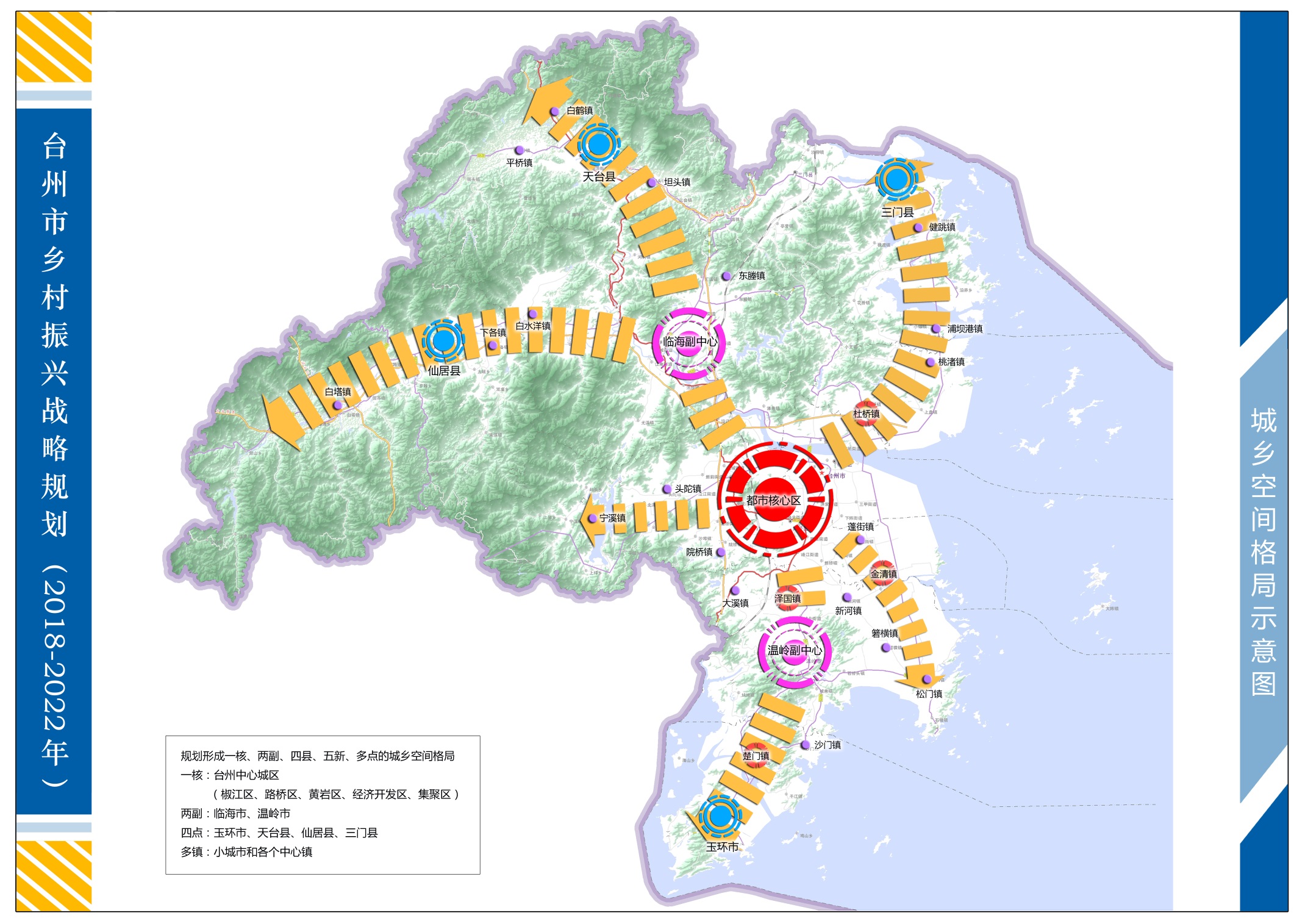 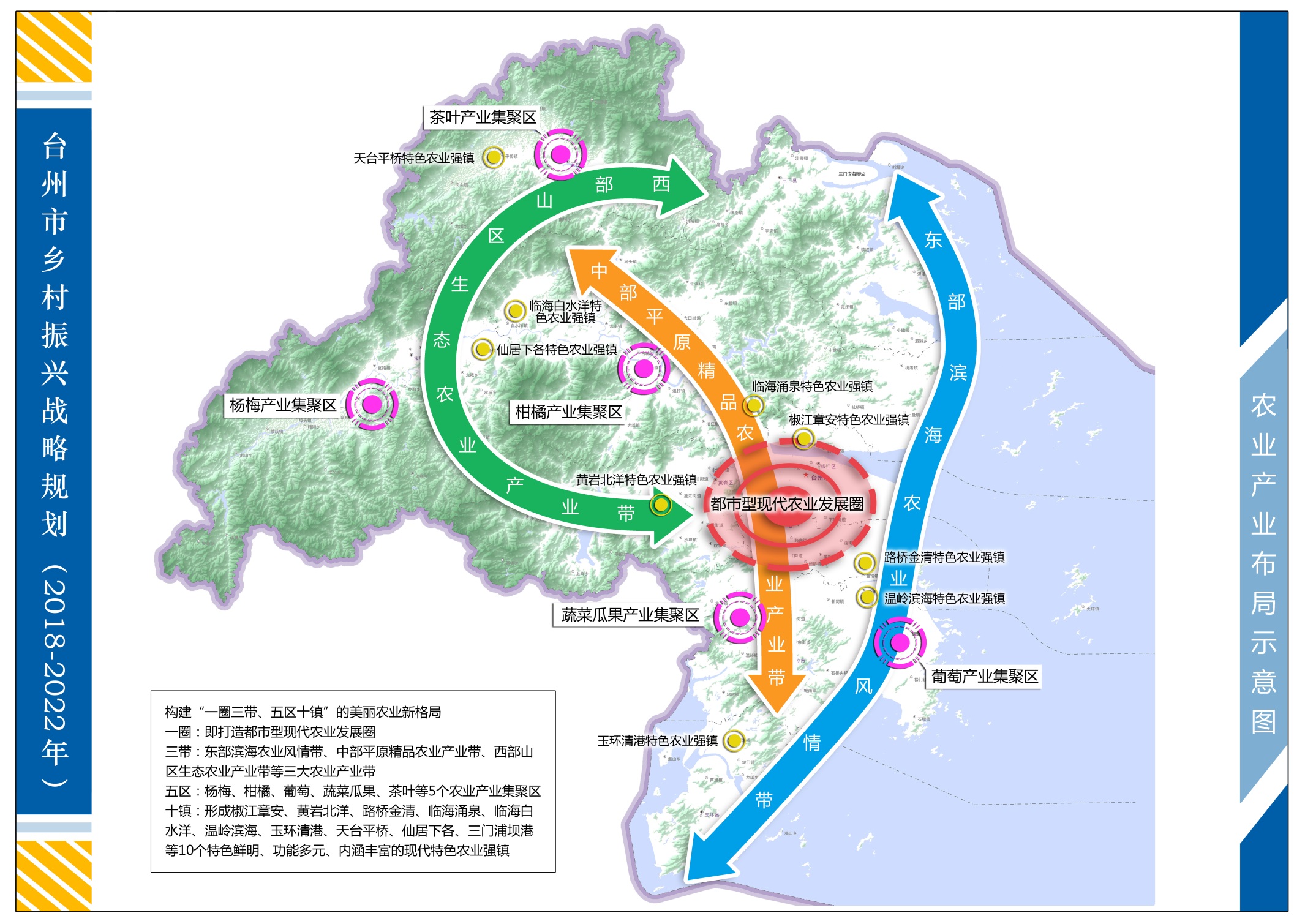 营造宜居生活空间。合理引导居住空间集聚，遵循乡村传统发展肌理和格局，划定空间管控边界，确定基础设施用地位置、规模和建设标准，合理配置公共服务设施。积极推进乡村生活圈建设，以服务半径、服务规模为依据，完善供水、供电、通讯、污水垃圾处理等基础设施，统筹配置教育、医疗、商业、文化广场、公园等公共服务设施，促进农村基本公共服务集成共享，引导生活空间尺度适宜、布局协调、功能齐全。以改善农村人居环境为目的，深化村庄整治、“清洁家园”活动和农房改造建设，注重保护与彰显农村特色风貌。严格保护生态空间。进一步加强对山水林田湖草等乡村自然生态空间的整体保护，系统整治和修复乡村生态环境，加大对重点生态功能区、生态环境敏感区和脆弱区保护力度，完善森林、自然保护区、湿地、沿海（江）防护林等自然生态系统，充分体现台州“山水相融、坐山向海”的自然风貌景观。深化仙居国家公园试点建设，全力支持天台山纳入国家公园试点建设体系。以台州市大花园建设行动计划实施为契机，加快建设美丽乡村、美丽田园、美丽河湖、美丽城市、美丽城镇、美丽海岛、美丽园区，形成一户一处景、一村一幅画、一镇一天地、一城一风光的全域大美格局，全面建设新时代 “美丽新台州，诗画大花园”。（二）建设新时代美丽乡村1、高标准编制乡村规划建立统一的国土空间规划管理体系，促进经济和社会发展规划、国土空间规划规划、环境功能区规划等衔接协调，以国土空间基础信息管理平台为基础建立规划“一张蓝图”管理系统，形成规划编制、执行、反馈、考核、管理协调新机制，实现资源要素的统筹配置。严格规划管控，强化规划的指导约束作用，按照“县（城）—乡（镇）—村—房”四个层级，建立完善“村庄布点规划—村庄规划—村庄设计—农房设计”实用性规划设计层级体系。推动村庄规划全覆盖，实施一批村级“多规合一”试点，发挥在乡村振兴建设中的引领作用。积极完善村庄设计和农房设计，提炼富有台州特色的“浙派民居”建筑谱系，高水平推进农村住房建设试点，打造现代版“富春山居图”。2、积极开展新时代美丽乡村建设充分释放农村改革红利，全面实施乡村振兴战略，开启新时代美丽乡村建设新征程，深入推进城乡融合发展和乡村特色发展，推动乡村产业兴旺、生态宜居、乡风文明、治理有效、生活富裕再上新台阶，提升美丽乡村品质，高水平推进农业农村现代化，让农业加快成为有奔头的产业，让农民加快成为有吸引力的职业，让农村加快成为安居乐业的美丽家园。开展新时代美丽乡村建设贯标行动，到2022年，实现全市90%以上的村庄达到新时代美丽乡村建设标准。（三）分类推进乡村发展1、集聚提升类村庄加快推进中心村和其他规模较大仍将存续的一般村庄集聚提升。科学确定村庄发展方向，鼓励发挥自身比较优势，强化农业、工贸、休闲旅游等特色产业支撑，在原有规模基础上有序推进改造提升，激活产业、优化环境、提振人气、增添活力，树立特色品牌优势，建设宜居宜业的美丽村庄。以农业为主的村庄，重点发展农业多种经营，提高农业生产效率和效益，成为延续农耕文明的重要载体。以工贸为主的村庄，重点提升产业发展层级，主动承接城市产业外溢，就地吸纳农业转移人口。以休闲服务为主的村庄，着力完善服务配套设施，推动产品供给特色化、品质化，增强体验性、参与性，引导促进城镇居民到乡村休闲消费。2、融入城镇类村庄对城市近郊区及县城城关镇所在地的村庄，加快城乡空间功能衔接、产业融合发展、基础设施互联互通和公共服务共建共享，打造城市后花园。着力打破行政区划的限制，加强与城市边缘的建设用地功能衔接，推进城中村、城郊村的整体拆改，加快向城市社区转变，承接城市功能外溢。立足于服务城市经济，加强区域分工协作，有效承接产业转移，增加非农业就业机会，吸纳农村富余劳动力向非农产业转换。坚持统筹规划，加强农村基础设施和公共服务与城市功能的有机对接，促进人流、物流、信息流的便捷畅通。3、特色保护类村庄对传统村落（历史文化村落）、特色景观旅游名村、地理标志产品原产地村、森林人家特色村等自然历史文化特色资源丰富的村庄，切实加强文物古迹、传统村落、历史建筑、农业遗迹、渔业渔港文化、古树名木迹等自然历史文化遗产保护，努力保持村庄的完整性、真实性和延续性，打造一批展现台州乡村景观自然风貌和历史人文特点的特色保护类村庄。在巩固村庄保护的同时，合理兼顾特色资源开发利用，发展特色产业和乡村旅游，形成特色资源保护和村庄发展的良性互促机制，弘扬历史文化，促进农民增收。4、搬迁撤并类村庄对于生存条件恶劣、生态环境脆弱、自然灾害频发等地区的村庄，不具有保留价值的空心村、列入农村新型社区建设计划的村庄，严格限制新建、扩建活动，实施撤村并点、整体搬迁。搬迁撤并后的村庄原址，因地制宜还田还林还湿，增加乡村生态空间。坚持村庄搬迁撤并与新型城镇化、农业现代化相结合，以县城、中心镇、中心村为主要迁入地，依托城镇、产业园区、旅游景区、休闲农业和乡村旅游集聚区等适宜区域进行安置，促进农民就地就近安居和转移就业。四、高质量发展乡村经济以农业供给侧结构性改革为主线，完善现代农业产业体系、生产体系、经营体系，全面提高农业创新力、竞争力、可持续发展力和全要素生产率，高水平推进农业现代化。（一）加快一二三产业融合，构建现代化乡村产业体系1、加快优化农业结构巩固农业优势主导产业。以现代农业园区建设为依托，推动主导产业和特色农产品向优势区域集聚，全面推进蔬菜、水果、林特、中药材、畜牧等特色优势主导产业的品质提升和布局优化。巩固提升西兰花、茭白、西甜瓜等蔬菜瓜果，做精做特柑橘、杨梅、葡萄、枇杷等四季鲜果，做优做强茶叶、花木、笋竹、林下药材等林特产业，改造提升生猪、肉鸡等传统畜牧业，打造提升一批专业化、标准化、品牌化的产业带、产业群、产业链。提升发展现代海洋渔业。以构建现代渔业产业体系、建设现代渔业强市为目标，全力推进我市渔业转型升级，大力发展生态健康养殖和设施养殖，加强增殖放流和资源养护，推进传统捕捞业转型升级，打造具有国际视野和现代装备的远洋渔业，做精做强水产品加工流通，培育休闲渔业等新兴产业，加快形成台州市现代渔业新格局，促进渔民收入持续较快增长。加快发展现代高效林业。完善林业产业体系，大力推广“一亩山万元钱”创新模式，重点推广香榧高效生态栽培、薄壳山核桃、林下套种三叶青、林下套种多花黄精、铁皮石斛仿生栽培、经济林山稻油粮间作等模式。依托林业资源，加快森林休闲养生业发展，积极创建森林特色小镇和森林人家。2、高水平推进农村一二三产业融合发展实施农产品加工提质行动。围绕蔬菜、水果、林特、中药材、畜牧、海洋渔业等特色优势主导产业，扶持壮大一批产品竞争力强、经济效益好、带动农户增收作用显著的农产品加工企业，建设一批农产品加工园区，提升农产品附加值，助推乡村振兴和农民增收、农业增优。大力提升农产品初加工整体水平，发展各类农产品贮藏、烘干、包装和分等分级等。探索开展精深加工技术装备研发和推广，引进一批行业领军企业，最大限度提升农产品附加值。完善农村商贸流通体系。加强区域性农产品产地市场和集散地市场建设，打造融商流、物流、资金流、信息流于一体的综合性集散中心。积极发展农业会展经济，举办和参加农产品展销会、交易会等，促进农超对接、农校对接、农批对接。实施特色农产品产区预冷工程，建设区域冷链物流配送中心，完善鲜活农产品的冷链系统、物流配送系统和快速检测系统，大力发展集仓储、加工、运输、配送于一体的生鲜农产品冷链物流。积极发展农村电子商务，支持农特产品借助综合性的农产品交易电子商务平台和淘宝、天猫等国内大型第三方电子商务交易平台进行销售，促进线上线下融合发展。提升休闲农业和乡村旅游品质。发挥“山海台州”自然资源和人文资源优势，依托我市产业特色以及新农村建设成果，推进农业园区景观化建设，引入体验、休闲、创意与低碳等新的产业形态，深入做好农旅结合文章，加快培育发展休闲观光农业、文化创意农业、休闲养生农业、民宿经济等新业态。全面开展“星级”农家乐评定和挂牌经营。持续推动休闲农业与乡村旅游示范创建，结合特色产业、特色景观、特色农产品（菜肴）、美丽乡村等，培育一批具有一定品牌效应的乡村旅游目的地、精品线路。培育乡村新经济新业态。坚持创新引领，培育发展乡村康养产业、乡村共享经济、乡村总部经济和乡愁产业等新经济、新业态，探索乡村产业振兴新路径。以台州独特的山海资源为依托，推动生态有机农业与康体养生产业相融合，打造一批集生态环境养生、农耕体验养生、农艺疗养及运动健身等服务于一体的田园式康体养生度假基地。通过互联网实现农机需求的有效对接，探索发展共享农机具调度平台和、享农产品仓储设施和共享农庄等，实现农民增收、农业增效。大力发展市外农业，推动形成“繁育在内、种植在外”、“加工在内、销售在外”的乡村总部经济模式。充分挖掘我市乡愁元素，对乡愁进行产品化和产业化演化、升级与融合，形成乡村创造力、乡土想象力、文化感染力和消费吸引力，探索发展乡愁产业。高水平建设农业全产业链。立足“转型升级、提质增效”，因地制宜推广农业生态复合循环经营模式，重点建设水果、水产、中药材等省级示范性农业全产业链，建设仙居县国家级一二三产融合发展先导区，加快形成优势特色产业基地、农产品加工和现代营销、休闲农业等一二三产联动发展的现代农业产业体系，致力打造亿级农业全产业链经济。到2022年，争取创建省级示范性农业全产业链8条，基本达到农业生产标准化、原料基地化、质量安全化、产品系列化、销售品牌化。（二）突出创新驱动发展，构建现代化乡村生产体系1、提升农业设施装备大力发展“数字农业”。以信息化与农业现代化融合发展为方向，加快光温水等环境控制设施、远程监控系统、智能数控等先进制造装备和遥感、物联网、云计算、移动互联等现代信息技术在农业领域的应用，提高农业生产全过程信息管理服务能力，实现智能节水灌溉、测土配方施肥、农机定位耕种等精细化作业，对农业资源环境、动植物生产实现智能监控。稳步推进农村农业大数据发展，加强农业全产业链信息分析预警，探索推进农业地理信息系统在建设智慧农业示范园区和示范基地的应用。聚焦“智慧农机”建设，着力推广“机器换人”，重点提高主要作物在耕作、播种、收获、加工等环节机械化作业程度，对农业生产短缺、农民急需的农业机械，加大开发、引进和推广的力度。推进农业生产“设施增地”。以台州优势农产品和优势产区为重点，因地制宜，科学规划，新建一批设施农业示范基地，提升设施农业的规模、质量和效益。积极发展标准化大棚、玻璃温室、智能温室等高效设施，推广葡萄、梨、西瓜、蔬菜等经济作物的大棚栽培，突出早熟优势，实现“提质、避灾、增效”。鼓励农业龙头企业等社会资金采取股份合作制、租赁制等多种方式投资发展设施农业。2、推动农业科技创新加强农业关键技术攻关。围绕蔬菜、水果、林特、中药材、畜牧等优势主导产业，以增强农业市场竞争力和提高可持续发展能力为目标，开展农业新品种、新技术、新模式的引进试验和示范推广，促进良种良法相配套、农机农艺相融合。大力推进种子种苗工程，引进培育优质高产、耐储运、鲜食加工兼用型林果新品种，遴选推介一批主推技术和生态高效模式。集聚和优化配置全市农业科技资源，积极开展与省农科院、中国农学院等农业科研院所的产学研合作，吸引一批农业学科带头人和科研骨干，加快农业高新技术发展和产业关键共性技术创新。推进成果转化和技术推广。深化基层农技推广体系改革，整合基层农技推广机构资源、信息联络和共享，健全由农业首席专家、农技指导员、责任农技员、社会化农技推广人员组成的产业创新与推广服务团队，逐步建立起经营性服务和公益性职能的农业技术推广体系。充分调动专业合作组织、广大农民群众应用农业科技成果的积极性，引导他们成为农业科技成果应用的主体。全面提升种业发展水平，努力选育一批高产、优质、多抗、低耗和广适性、专业性、适合机械化作业的农业新品种，提高良种保障能力，有效促进科技成果转化。3、加快品牌标准建设推进农村产业标准化发展。以创建国家级农产品质量安全放心市为目标，围绕蔬菜、水果、林特、中药材、畜牧等特色优势农产品，加快制定或修订农资生产、农业生产、精深加工、贮藏保鲜、灾害防控、休闲农业、公共服务等重要环节的操作规程和地方标准，建立健全适应现代农业发展需要的农业标准体系。培育农业标准创新主体，鼓励龙头企业与浙江农科院等科研院所、高等院校一起开展农业标准研究，引导有条件的农业经济合作组织、农业龙头企业参与国家、行业和地方标准的制定。加强政策引导、项目扶持和技术指导，加快推进农产品生产、加工、流通等领域标准化示范推广。推进农村产业品牌化发展。突出台州市“生态品牌”、“特色品牌”和“原产地品牌”优势，加大对名牌农产品、地理标志农产品和无公害农产品、绿色食品、有机食品等品牌农产品的培育、监督和宣传，扶持农业龙头企业创建国家级、省级品牌。致力建设全域化、全品类、全产业链的台州农产品区域公用品牌，进一步提升台九鲜、椒江农心、仙居杨梅、三门青蟹、黄岩蜜橘和大陈黄鱼等区域公共品牌知名度，实行统一标识、统一标准、统一包装、统一营销，严格质量标准和准入，加大对冒牌和违规使用标识的打击力度。借助农产品展销会、博览会、交易会、传统及新兴新闻媒体，大力宣传推介台州特色农产品，提高全市品牌农产品的市场知名度和影响力。（三）着力提升组织化水平，构建现代化乡村经营体系1、大力培育新型农村产业经营主体加快培育现代职业农民带头人。立足提升传统农民，引入新型农民，培育一批骨干农民，推动农业经营主体职业化。吸引富有创新精神、专业知识较强的大中专毕业生、专业技术人员投身农业，支持外出务工农民、个体工商户等返乡务农，鼓励新生代农民工子承父业，着力培育一批规模经营户、科技示范户、营销专业户和农村职业经纪人队伍。健全农业技能持证上岗制度，探索把绿色证书作为认定职业农民的重要依据，并与农业扶持政策挂钩。大力发展家庭农场。鼓励有一定规模的种养大户成立家庭农场，鼓励返乡农民、个体工商户、农村经纪人和大学生创办家庭农场，引导家庭农场抱团组建股份合作农场，深化股份合作农场试点。开展示范性家庭农场创建，着力培育和发展一批有生产规模、有经营特色、有管理措施、有先进技术的家庭农场。鼓励土地、技术、资本等生产要素向家庭农场集中，财政扶农政策向家庭农场倾斜。引导家庭农场开展专业合作，鼓励合作组织、龙头企业为家庭农场提供生产和经营管理专业化服务。到2022年，建成省级家庭农场100家。积极发展农民专业合作社。依托地方优势特色产业和现代农业园区载体，鼓励多主体、多类型、多层次兴办农民专业合作组织，引导农民专业合作社组建联合社，重点培养做强一批运作规范、市场竞争力较强的“五化”农民专业合作社示范社。支持农民专业合作社独立或联合其他生产经营组织兴办加工、流通服务业，完善生产设施，扩大产销对接，提升生产经营、市场开拓和组织带动能力。到2022年，建成规范化农民专业合作社500家。发展壮大农业龙头企业。紧紧围绕台州农业主导优势产业，重点培育扶持一批经营水平好、产业关联度大、辐射带动能力强的企业。积极引导工商业主投资农业，成为具有示范带动作用的新型农业经营主体。支持农业龙头企业开展技术改造，发展现代种业、农产品加工流通业。鼓励龙头企业与农户、合作社建立紧密型利益联结机制，构建粮食、蔬菜、水果、林特、中药材、畜禽等产加销一体化经营产业链，实现互利双赢。到2022年，认定省级以上农业龙头企业50家。构建“三位一体”农民合作经济组织体系。积极联合农民合作经济组织、新型农业经营主体、涉农企事业单位等，设立农民合作经济组织联合会，加强农业生产合作、供销合作、信用合作“三位一体”的农民合作与联合服务，不断增强联合组织能力、产业带动能力、行业服务能力和党建引领能力。加强生产合作，立足本地优势资源和特色产业，以农业“两区”为平台，健全合作组织内部生产合作制度，提高农业生产环节的组织化程度。创新供销合作，鼓励基层供销社领办或参与农民专业合作社联合社，构建农资连锁经营服务体系，发展农产品配送业务，开展多渠道、多形式的供销服务和产销对接。支持信用合作，鼓励信用合作社与农民专业合作社开展融资担保合作，推广“丰收小额贷款卡”等适合农村特点和需要的便农金融产品；引导和支持农民专业合作社内部开展多种形式的联保、互保，探索开展土地承包经营权、宅基地、农房、林权等抵（质）押贷款业务。围绕农业特色产业，打破地域限制，将从事同一产业的专业合作社、专业合作社联合社、家庭农场、涉农企业、产业协会等组织联合起来，向全产业链纵深拓展，组件特色农业产业农合联，引导开展实体化经营。2、健全农业农村社会化服务体系推进农业生产全程社会化服务。加快建设农业社会化服务平台，重点推进农技推广、农产品及农资流通营销、农村产权交易、金融支农服务、农业经营主体信用服务等平台建设，促进社会化服务从农业生产单个环节向全程生产服务转变，构建以公共服务机构为依托、合作经济组织为基础、农业龙头企业为骨干、其他社会力量为补充的新型农业社会化服务体系。大力培育新型农业服务主体，健全由农业首席专家、农技指导员、责任农技员、社会化农技推广人员组成的产业创新与推广服务团队。培育专业化市场化服务组织。鼓励农民合作社、龙头企业、专业服务公司、专业技术协会，为农民提供及时方便、收费合理的技术研发、农业生产、流通营销等全流程服务。大力培育农资供应、农机作业、科技服务、植保服务、信息服务、品牌营销、加工贮运等市场化专业服务组织，为农业生产经营提供专业化服务。加强农业社会化服务市场管理，规范服务行为，维护服务组织和农户的合法权益。3、建立紧密型利益联结机制创新农业产业化合作经营方式，大力发展“公司+合作社+农户”、“公司+合作社+基地+农户”、“专业市场＋基地＋农户”等合作经营模式，鼓励订单、合同、契约等合作形式，探索保底收购、股份合作、利润返还等方式，建立紧密型产业化利益联结机制，使农民更好地分享农业产业链纵向一体化的增值收益。引导农民和龙头企业在自愿互利基础上，以土地承包经营权等方式入股，发展股份合作，建立多种形式的经营联合体。4、壮大新型农村集体经济积极实施“一村一策”壮大村级集体经济，全面巩固集体经济薄弱村消除成果，拓宽集体经济发展新路径，运用产权改革、产业发展、资产盘活、参股分红、乡贤帮扶等多种途径，实现农村集体经济增收。支持村级集体经济组织以土地经营权、集体资产、财政扶持资金和农业基础设施等，按照保底分红、按股分红等方式参股经营稳定、发展前景较好的农业主体和工商企业。支持多个集体经济组织共同出资组建经济联合体，抱团发展集体经济。支持发展土地股份合作社，引导农户以土地承包经营权入股，与企业、科研单位等农业投资主体共同组建合作农林牧渔场。推动村级集体经济组织以多种形式参与乡村振兴各产业链，发展链型、群型村级集体经济，打造整村利益共同体。（四）推动要素集约集聚，构筑现代化乡村发展平台1、优化农业发展平台加快推进粮食生产功能区、现代农业园区、“一区一镇一体”、特色农产品优势区等农业产业平台建设，促进农业产业高质量集聚发展。加强粮食生产功能区建设，持续改善粮食生产条件，做强省级功能区，提升市级功能区，到2022年，粮食功能区达74.22万亩。大力提升现代农业园区能级，加强仙居台湾农民创业园等园区建设，扎实推动园区农业产业化、规模化、标准化、特色化、品牌化发展。以现代农业园区、优质农产品基地建设为核心，通过强化农业基础与装备设施建设、优化产业结构布局、推广应用先进适用技术、创新经营管理机制等途径，培育建设5个农业产业集聚区、10个现代特色农业强镇，创新发展20个美丽田园综合体，打造“两区”升级版，推动农业发展方式转变。积极建设特色农产品优势区，加快推进三门青蟹特色农产品优势区建设，强化技术支撑，加强品牌建设和主体培育，着力打造一批特色鲜明、优势集聚、产业融合、市场竞争力强的特色农产品优势区。2、打造特色产业平台深入挖掘台州山海资源，建设渔港经济区、旅游风情小镇、森林小镇等一批特色产业平台，打造我市乡村振兴特色示范区。加快建设渔港经济区，以椒江、温岭、玉环等重点渔港为依托，布局建设现代化的海洋捕捞综合性产业基地和水产品加工流通基地，进一步完善渔港设施，加快渔港的信息化、网络化和规范化建设，拓展渔港休闲功能。积极创建旅游风情小镇，坚持以乡土风情、人文个性体现魅力，着力培育温岭石塘、天台石梁、居皤滩、临海桃渚等一批民俗民风淳厚、生态环境优美、旅游业态丰富的旅游风情小镇，促进文化传承、产业兴旺、农民增收。围绕森林公园、湿地公园、自然保护区、国有林场等森林旅游地，重点建设一批集森林游憩、疗养、教育、度假、文化体验等功能为一体的森林小镇、森林人家。3、建设农业农村双创平台高水平建设农业科技园，大力推进天台县果蔬农业科技园区创建，争取更多的农业科技园列入省级培育及创建名单。支持农业科技园区与涉农高校共建地方研究院，开展农业科技研发中心、农业科技型企业研究院、农村科技孵化器建设。鼓励打造“星创天地”，集聚创新资源和创业要素，提供农业科技创新服务，开展良种引进和培育、产业关键技术示范，打造成果转化示范基地。五、打造美丽乡村升级版牢固树立和践行绿水青山就是金山银山的理念，以美丽乡村建设为抓手，主动融入浙江省“大花园”建设，统筹推进山水林田湖草生态保护与修复，加快农业绿色发展，着力改善农村人居环境，致力把台州乡村建设成生活环境自然优美、生态系统稳定健康、人与自然和谐共生的生态宜居乡村。（一）推进农业绿色发展1、强化资源保护与节约利用大力推进节水型农村建设。积极响应国家节水行动，实施最严格的水资源管理，全面推进节水型农村建设。继续巩固台州作为全省唯一的农业水价综合改革试点市创建成果，深入实施《台州市农业水价综合改革实施意见》，进一步健全农业水价形成、农业水费精准补贴、节水激励、农田水利产权等机制。以农业产业集聚区和现代特色农业强镇为重点，建设节水农业示范区、示范方，大力推广大棚、喷滴灌、智能化微灌、水肥一体化等节地节水节肥技术，以点带面推进农业节水技术和综合节水措施。强化农村土地保护利用。坚守耕地资源“量质并重”和耕地保护“质量红线”，扎实推进台州市“611”耕地保护工程，积极实施垦造耕地、千万亩耕地质量提升和农村土地综合整治等“三大”工程，扩大轮作休耕制度试点，制定轮作休耕规划，建立耕地保护补偿机制，确保实现全市耕地占补平衡和质量提升。加强土地利用规划管控和建设用地总量控制，实行建设用地总量和强度“双控”行动。加强渔业资源管控与养护。以台州统筹推进“两区一县”创建为契机，加强渔业资源调查研究，推进渔场修复振兴，强化实施海洋渔业资源总量管理、海洋渔船“双控”和休禁渔制度。充分发挥椒江大陈海域国家级海洋牧场示范区示范作用，加强水生生物自然保护区和水产种质资源保护区建设，科学规划建设增殖放流区和以人工鱼礁为载体的海洋牧场。2、推进农业清洁化生产继续巩固天台县、仙居县、三门县等省级现代生态循环农业整建制推进县（市、区）建设成果，推进全市各县市区加快形成“主体小循环、园区中循环、县域大循环”的三级现代生态循环农业格局。深入实施种植业“肥药双控”，全面推进测土配方施肥技术和病虫害统防统治、物理生物防控、高效农药替代等绿色防治技术，加快推进有机肥、配方肥和新型肥料应用，推进低毒低残留农药的示范推广，实现化肥、农药减量。大力发展畜禽清洁养殖，推进各县市区科学划定畜禽禁止养殖区、畜禽控制养殖区和畜禽适合养殖区，鼓励利用山地丘陵、沿海滩涂发展农牧结合生态畜牧业，建设一批种养结合、生态循环型牧场。抓好秸秆资源化利用和秸秆禁烧工作，建立完善废弃农膜回收处理体系。3、集中治理农业环境突出问题加快推进台州市国家土壤污染综合防治先行区项目建设，深入实施土壤污染防治六大行动计划，开展土壤污染状况详查，积极开展受污染耕地分类管控和治理修复。严格工业和城镇污染处理和达标排放，阻绝未经处理的城镇污水和污染物进入农业农村。加强渔业养殖污染治理，全面清理开放性湖泊、饮用水源地网围网箱养殖，推广生态养殖模式。持续抓好畜禽养殖污染治理，实施养殖场“洁化、美化、绿化”改造提升行动，加快规模化畜禽养殖场区粪污处理设施建设与标准化改造。（二）加大乡村生态保护与修复力度1、统筹推进生态保护与修复全面实施“美丽河湖”建设。以建设安全流畅、生态健康、水清景美、人文彰显、高效管护、人水和谐的美丽河湖为目标，实施疏浚清淤、岸坡整治、生态修复、水系连通等河湖综合整治，加快完成河湖“清四乱”整治任务，建设一批“水清、岸绿、景美”的示范河道。继续深入开展“美丽河湖”建设，依据“一轴一带、一区多片”总体布局，从水安全保障、水环境保护、水生态修复、河湖岸线利用、水域空间管控、水文化传承等方面，实施系统治理，努力打造具有台州山海水城和合圣地特色的美丽河湖。推进美丽生态田园建设。以台州市美丽田园综合体创建为契机，深入推进“田园革命”，建立网格化田园环境整治和保护体系，形成常态化管理长效机制。集中清除田园各类积存垃圾，重点整治丢弃于田间地头、沟渠水边的农业废弃物，加强田园日常动态保洁，切实改善田园生产环境。优化农作物空间布局，注重规模集中连片、品种色彩搭配，提高田园景观化水平。以粮食生产功能区和现代农业园区为重点区域，对不符合农业产业规划、有碍环境、乱搭乱建、存在安全隐患、长期闲置的农业用房开展整治，做好复耕美化工作。推动森林湿地生态保护。加快推进省级珍贵彩色森林示范市创建，积极在通道沿线、江河两侧、城镇周边等山体区域，开展新植珍贵树和珍贵彩色森林建设，大力发展珍贵树、阔叶树、彩色树。加强森林公园建设，强化对括苍山国家级森林公园、方山省级森林公园等重要森林风景资源和林地的保护与开发。加大湿地保护力度，制定湿地保护规划，重点加强飞龙湖生态区、鉴洋湖湿地公园、月湖绿岛湿地公园等一批湿地保护区、湿地公园以及滨海湿地的保护与监管。全面推进绿色矿山建设。积极推进矿山生态环境保护与治理，对于新开采的矿山边开采边治理，推进废弃矿山综合治理和矿地综合利用，禁止在生态重要部位采矿及垦造耕地。对新建矿山，开采企业必须在矿山正式投产后六个月内完成绿色矿山建设工作，并纳入全国绿色矿山名录库。加强海洋生态保护与修复。全面推行湾（滩）长制，深入实施蓝色海湾整治行动和自然岸线修复，加快推进玉环国家级海洋生态文明示范区海岸带整治修复项目，组织实施椒江“一江两岸”及大陈港湾、路桥金清港、温岭石塘、三门牛尾塘等岸线整治工程。大力开展水产养殖尾水治理，持续推进渔场修复振兴暨“一打三整治”专项行动，着力建成3个省级海洋生态建设示范区。加强生物多样性保护。加强以国家公园为主体的自然保护地体系建设，重点推进仙居国家公园试点建设，加强括苍山省级自然保护区规范化建设，强化生物多样性保护。加强古树名木保护，通过报纸、电视、网络等媒体对古树名木保护工作开展全方位宣传，积极推进开展台州市最美古树评选活动。加强野生动物重要栖息地保护，划定一批重要栖息地，不断扩大珍稀濒危物种的有效保护范围。2、健全重要生态系统保护机制树立山水林田湖草是一个生命共同体的理念，健全耕地草原森林河流湖泊休养生息制度。围绕建设美丽中国浙江样板、台州样板，深化生态文明建设体制改革，推进生态红线管控制度建设，全面落实分区差别化环境管控。继续将国家循环经济示范城市相关指标的完成情况列入美丽台州建设考核，全面建立市、县、乡镇三级生态文明建设规划体系。完善天然林和公益林保护制度，进一步细化各类森林和林地的管控措施或经营制度。推进河湖饮用水水源保护区划定和立界工作，加强对水源涵养区、蓄洪滞涝区、滨河滨湖带的保护。全面推行河长制湖长制，鼓励将河长湖长体系延伸至村一级。加大对生态保护投入，建立健全生态保护成效与资金分配挂钩的激励约束机制。健全完善长潭水库等重点水域以及土壤、大气等领域的生态补偿资金增长机制。探索建立海洋生态保护补偿和损害赔偿机制。（三）持续改善农村人居环境1、建设美丽城镇深入推进小城镇环境综合整治，积极推进“风情小镇、健康小镇、畅美小镇、活力小镇、智慧小镇”等5类小镇创建。在小城镇环境综合整治取得实质性成效的基础上，积极推动美丽城镇示范建设，打造一批形态优美、规模适宜、功能完善、特色鲜明、管理有序、富有活力的美丽城镇。深入实施新一轮小城市培育试点三年行动计划，进一步做大做强中心镇和小城市，发挥城镇统筹城乡发展的战略节点作用。2、高水平推进农村人居环境提升深入推进“厕所革命”。按照卫生实用、环保美观、管理规范的要求，积极建设生态公厕，加快完成全市所有行政村生态公厕改造任务。健全农村公厕日常运维管理机制，按照“财政出一点、乡镇补一点、集体筹一点”思路，探索乡镇统一管理、村集体管理、委托管理等多元管理方式，推进全县农村公厕规范化营运。探索社会化运作模式，引入社会资本参与建设集镇村、重要节点等公厕运维。推进农户家庭卫生改厕，到2020年，基本普及农村家庭水冲式厕所。在校生人数100人以上的农村中小学校、乡镇卫生院、集贸市场、乡镇机关、旅游景点、农（渔）家乐等公共场所无害化卫生公厕覆盖率达100%。深入推进“污水革命”。全面落实农村生活污水“五位一体”运维管理体系，开展农村污水处理设施运维标准化试点。完善落实河长制、湖长制、湾（滩）长制，大力开展“百河综治”，加快河道及两岸清障，巩固提升农村劣V类水剿灭成果。加强农家乐、民宿等经营主体的污水治理，规范隔油池建设，推进农村污水处理设施提标改造。全面开展“污水零直排区”建设，争取到2022年全市各县（市、区）全部完成“污水零直排区”建设。深入推进“垃圾革命”。以争创市级农村生活垃圾分类“三化”处理示范村为引领，深入实施农村生活垃圾源头减量、回收利用、设施提升、制度建设等专项行动，加强农村生活垃圾分类处理资源化站点建设，推进全市农村生活垃圾分类减量化、资源化、无害化。探索建立“绿色账户”及计分兑换系统和垃圾处理物联网监管平台。强化在农村地区普及生活垃圾“四色四分”观念。深入推进农村秩序整治。加强道路路域环境综合治理，取缔占道经营、堆物、违建等现象，改善道路交通功能。把城市交通拥堵治理向农村延伸，加强道路交通违法行为查处。加大农村集贸市场改造提升力度，取缔违规经营、乱设摊点等行为。规范户外缆线架设，积极实施架空线入地改造，着力解决乱接乱牵、乱拉乱挂的“空中蜘蛛网”现象。3、建立健全整治长效机制积极推进农村垃圾污水治理、乡村清洁、传统村落（历史文化村落）保护等的立法，加强人居环境建设和工程质量安全监管，完善有制度、有标准、有队伍、有经费、有监督的“五有”建管长效机制。深化农村“最多跑一次”改革，依法简化农村人居环境整治建设项目审批和招投标程序。全面推进驻镇（村）规划师制度，加快推进街路长制、网格长制、站长制等管理。探索建立农村垃圾污水处理农户付费制度，完善财政补贴和农户付费合理分担机制。（四）打造村庄特色风貌1、加强村庄景观化改造全面加强规划设计。在行政村规模调整的基础上，推进全域乡村建设规划编制全覆盖。按照“建新房、带新村”的思路，大力开展村庄设计，完善“村庄布点规划-村庄规划-村庄设计-农房设计”规划设计层级体系，推进多规融合在村一级落地实施。鼓励有条件的中心村、美丽宜居示范村按照各村地方特色开展农房设计，创新发展江南传统民居建筑样式，建设一批具有乡土气息、江南韵味的台派民居。加强农房改造建设。深化地质灾害隐患综合治理“除险安居”三年行动，健全农村危旧房风险防范机制和处置措施，及时发现和排除各类安全隐患。以“无违建乡镇（街道）”创建为载体，深入推进农村“三改一拆”，强化农村违章建筑拆除，全面推进农村危房改造治理。抓好农村住房建设管理，开展村庄墙院和“赤膊墙”整治，形成县、乡、村农房管理机制，切实解决乱搭乱建问题。推进乡村绿化建设。以“一村万树”五年行动为重要抓手，深入实施村庄绿化工程，大力发展珍贵树种、乡土树种，充分利用闲置土地开展植树造林、湿地恢复，重点加强房前屋后、进村道路、村庄四周等薄弱部位的绿化，着力构建覆盖全面、布局合理、结构优化的乡村绿化体系。健全村庄绿化长效管养制度，预防和制止各类侵绿、占绿和毁绿行为。创新义务植树尽责形式，发挥好绿化基金会作用，推进PPP造林模式。2、加快示范精品点线建设深入实施“百村精品、千村景区”工程，扎实推进美丽宜居示范村建设，积极创建美丽乡村示范区，培育美丽乡村示范乡镇和乡村振兴精品村，创建一批A级景区村、森林村庄、人居环境示范村等，推进“美丽庭院”创建，形成多地同创、积极争创的良好局面。全面推进精品线建设，抓好公路风景线、水上风景线、美丽乡村精品线，凸显台州特有的山水韵味、历史记忆和文化基因，着力打造村庄精致、节点出彩、业态繁荣、游客不断的美丽风景线。六、全面塑造淳朴文明良好乡风大力弘扬和合文化和垦荒精神，以新时代文明实践中心建设为抓手，全面开展美丽台州新乡风涵育行动，夯实农村思想文化阵地建设，传承发展农村优秀传统文化，不断满足农村群众精神文化需求，积极培育文明乡风，着力打造农村精神文明建设“台州模式”。（一）大力弘扬新时代台州精神1、全面传承和合文化台州是中华和合文化主要发祥地之一，是中华和合文化的典型范例和鲜活样本，要充分发掘台州和合文化基因，深入研究和合文化内涵与价值，增强和合元素在乡村文化的融合程度，积极推进农村文化礼堂建设和合讲堂，继续举办台州市和合文化节，争取将“和合”精神深刻融入到百姓心中，大力推动传承和而不同、以和为贵的“和合”精神，以“和合”精神塑造魅力乡村，助力台州加快打造“和合圣地”。2、大力弘扬垦荒精神牢记习近平总书记对“继承弘扬大陈岛垦荒精神”的殷切嘱托，大力弘扬与红船精神一脉相承的“艰苦创业、奋发图强、无私奉献、开拓创新” 的垦荒精神。充分挖掘大陈岛垦荒史所蕴含的思想内涵、文化精神和时代价值，加强垦荒文化精神研究和文艺创作，加快推进垦荒纪念馆、垦荒广场、垦荒旧居修缮等项目，积极创建大陈岛垦荒精神教育基地，将垦荒精神升华为台州城市精神，并转化为推动台州乡村振兴的不竭动力。3、积极发扬台州精神台州是全国改革开放的先行区、民营经济的重要发祥地，继续深化对以“山的硬气、水的灵气、海的大气、人的和气”为核心的台州人文精神的研究和宣传，厚植“敢冒险、有硬气、善创造、不张扬”的台州创业创新文化，塑造新时期台州城市文化精神。在全社会唱响实干和创新的时代强音，成为引领 “两个高水平”建设的强大精神动力。（二）培育农村新时代新风尚1、践行社会主义核心价值观积极培育和践行社会主义核心价值观，强化教育引导、实践养成、制度保障，采取农民群众喜闻乐见的方式，广泛开展爱国主义、集体主义、社会主义教育。注重革命传统教育，积极发挥台州市青少年红色文化教育基地、大陈岛党性教育基地、解放一江山岛烈士陵园等红色阵地的宣传教育作用，传承红色基因，用革命文化传播和滋养社会主义核心价值观。充分用好台州市民讲堂、台州科普大讲堂等文化宣传阵地以及电视、广播、网络、报刊等媒体渠道开展宣传教育，广泛普及社会主义核心价值观的基本内容，逐步把社会主义核心价值观融入到农村发展各方面，转化为村民的情感认同和行为习惯。2、高质量推进新时代文明实践中心建设加快推进新时代文明实践中心建设，按照三级体系架构，在县一级成立新时代文明实践中心，在乡镇一级成立新时代文明实践所，在村级依托农村文化礼堂开展文明实践活动。整合现有公共服务阵地资源，打通用好各类活动场所，用好文化礼堂，盘活存量资源，拓展网上资源，打造理论宣传、教育服务、文化服务、科技与科普服务、健身体育服务五大平台，重点开展学习实践科学理论、宣传宣讲党的政策、培育践行主流价值、丰富活跃文化生活、持续深化移风易俗五大行动。县、乡镇、村级分别组建新时代文明实践志愿服务总队、分队和小队，做到队伍常在、服务常新、活动常态。。3、深入推进农村道德建设树立农村群众身边榜样，广泛开展道德模范、身边好人、最美少年、诚信人物、好婆媳等榜样典型的评选宣传活动，探索推广慈孝基金、道德银行、红榜颂道德、乡风文明积分制等经验做法，建立一批好人馆、好人长廊、好人广场和好人群雕等，教育引导广大农村群众崇德向善、见贤思齐。注重发挥老党员、老干部、老模范、新乡贤等作用，引导群众积极参与、自我约束、自我管理。“举、用、颂、学”相联动，着力培育富有时代精神和地方特色的新乡贤文化。4、广泛开展文明创建活动深入开展文明村镇创建活动，完善管理体系，加大培育力度，提高创建水平，推进文明村镇创建规范化、制度化，确保全市县级以上文明村镇创建率达到80%以上。因地制宜开展乡村振兴文明示范线建设，各县（市、区）分别打造3条以上乡村振兴文明示范线，全市打造10条精品示范线。以“垃圾不落地、出行讲秩序、办酒不铺张、邻里讲和睦”为主要内容，深化小城镇文明行动。开展以传承好家训、培育好家风、建设好家庭为主要内容的家庭文明建设，广泛开展文明家庭、最美家庭、和合家庭、星级文明户等评选活动，开展“千村万户亮家风”，有效发挥文明家庭示范引领作用。开展“乡村有礼”系列活动，提升农村居民文明素养。深入开展文明校园创建，推进“春泥计划”“苔花计划”，加强农村未成年人思想道德教育。5、积极开展移风易俗行动坚持教治并举，用好村规民约、乡风评议、红白理事会等乡风教化资源，集中开展婚丧礼俗专项整治，推进移风易俗。严格实行公职人员、党员干部、“两代表一委员”“十不准”“两报告”“两严控”和城乡居民治丧活动“六严禁”“五规范”，全面推行婚事新办“三项制度”和丧事简办“三项服务”，大力倡导“婚事新办、丧事简办、其他喜事不办”，有效破除农村大操大办、厚葬薄养、封建迷信等陈规陋习。深化农村殡葬改革，积极推广椒江区全国殡葬改革试点和黄岩区全省树葬试点经验，规范乡村公益性墓地建设，加强对农村散埋乱葬、青山白化等治理，推行各类节地生态葬法。在婚姻登记中心积极推广个性化的婚礼颁证服务。（三）丰富乡村文化生活1、完善乡村公共文化设施健全农村公共文化服务设施。以国家公共文化服务体系示范区创建为契机，深入实施“百分之一公共文化计划”，推进公共文化设施由城市向乡村拓展，加快完成市、县、乡、村四级公共文化基础设施建设。深入实施《台州市农村文化礼堂建设实施纲要（2019-2022年）》，全面开展农村文化礼堂百日攻坚行动，健全完善文化礼堂建设、管理等长效机制，创新实施“中心村+小村”“大村+小村”等文化礼堂“联建模式”，推动文化礼堂建设提质扩面、提档升级。深入实施乡镇（街道）综合文化站全面达标工程，加快推进乡镇现代综合文化站高标准建设，争取每个乡镇（街道）设置综合文化站，每个村（社区）设置文化活动中心。大力推进“书吧”阅读模式，以“小投资、小规模、多布点”的手段，打造村级图书室，让公共图书馆服务体系的触角延伸到乡镇农村每一个角落。加强乡村公共数字文化产品供给。以国家级试点项目“台州文化云”为抓手，充分运用“互联网+”公共文化服务模式，通过“线上线下”联动的方式，推进农家书屋、农村文化俱乐部、农村文化礼堂与公共图书馆服务体系资源整合，实现全市范围内公共文化资源共建共享。完善乡镇、村（社区）公共文化服务场所的配套数字文化设备，推进公共电子阅览室乡镇（街道）全覆盖。进一步推动农村集镇多厅影院的发展。加快数字电视网络全覆盖，完善农村广播电视网络公共服务覆盖体系。2、加强乡村公共文化产品和服务供给深入推进文化惠民工程。建立健全农民群众文化需求反馈机制，及时准确了解和掌握群众文化需求，开展菜单式、订单式服务。积极开展面向农民、农民工的公益性文化活动，持续深化送戏、送书、送电影等“文化三下乡”活动，把更多优秀的电影、广播电视、戏曲、书刊、文艺演出送到农民中间。以农村特殊群体为重点，面向农村实施文化帮扶项目，为农村留守妇女、留守儿童、留守老人提供适宜的文化产品和服务供给。开展多种形式的群众文化活动。以“台州文化年”惠民活动为载体，积极开展集市灯会、戏曲、杂技、文艺演出、劳动技能比赛等民间文化活动，让城乡百姓共享文化发展成果。搭建乡村文艺展示交流平台，鼓励和扶持农民群众自办文化，培育群众文化团队，组织群众开展示范展演和节日民俗活动，丰富群众精神文化生活。积极开展科普和法治文化活动，推动全民法制进家庭、进农村。3、培育挖掘乡土文化本土人才加强基层文化人才培养。深化市、县两级文化馆业务干部下基层和向村（社区）及相关企业下派“文化特派员”等制度，形成制度化、常态化的基层群众性文化对口帮扶工作机制。对接乡村文化需求，抓好基层文化人才建设，着力培养一批基层文化带头人。推进基于村级文化设施建设运行绩效考核制度的基层文化人才队伍奖补政策制定实施，进一步激发村级文化管理员等群体的工作热情。壮大乡村本土文化队伍。加大对农村文化发展的投入，扶持发展农村广场舞队、民间文艺社团、民间艺人等发展。面向农村文化礼堂管理员、指导员、文艺骨干、文艺团队，积极开展管理员培训、曲艺培训、村歌创作培训、排舞培训、美术书法培训等各项培训辅导，争取每村建有相对固定的群众文艺团队。依托“文化超市3.0”公益艺术培训，加强对文化志愿队伍的招募、培训与管理，充实乡村文化队伍服务力量。（四）传承发展提升农村优秀传统文化1、弘扬优秀台州乡村传统文化挖掘保护台州特质的传统文化。深入挖掘台州山海文化、农村优秀民俗文化、农耕文化、海洋文化、节庆文化中蕴含的优秀思想观念、人文精神、道德规范，结合时代要求进行创新，充分发挥其在凝聚人心、教化群众、淳化民风中的重要作用。依托台州市博物馆、市文化馆、市非遗馆、市美术馆等各个场馆，加大对台州特质乡村文化的陈列与展示，加深群众对台州特色乡村文化的认识与理解。实施农耕文化传承保护工程，实施“一地（县、乡、村）一品”战略，挖掘、开发、培育一批乡村农耕文化节庆品牌。支持非物质文化遗产的继承。按照完整保护、适度改造、合理利用、传承发展的要求，切实加大古村落、古民居、古建筑、古树木、古家具、古农具文化和传统艺术、传统技艺、传统民俗等遗迹遗存和非物质文化的保护、开发和利用，重点加强对仙居下汤遗址、三门亭旁起义红色遗址群等历史遗存的保护。以三门祭冬、坎门花龙、仙居九狮图、温岭七夕习俗等民间民俗艺术活动为基础，进一步突出主题，弘扬特色，形成品牌效应。以文化礼堂为阵地，组织开展“台州刺绣”“黄岩翻簧”“上盘花鼓”“仙居山歌”“剪纸”“石窗艺术”“仙居针刺无骨花灯”等本土非遗项目的传承推广。积极开展台州“文化遗产日”系列活动、当地民族传统节日活动、民间文化艺术节活动以及各种民间文艺汇演、比赛、展演、博览会，推动非物质文化遗产的广泛宣传，推进非物质文化遗产的“活态”传承。2、发展壮大乡村特色文化产业发展乡村特色文化产业。实施乡村传统工艺振兴计划，以剪纸、陶艺、竹雕、彩石镶嵌、茶等为重点，支持开发具有地域特色的乡村传统文创产品。大力推广台州乱弹、越剧等民间艺术、民俗表演项目，推动台州民俗文化产业加快发展。注重农村文化资源挖掘，重点在养生文化、名人文化、节庆赛事等方面进行创意开发。充分用好古民居、古遗址、古村落、古街发展文化产业项目，重点培育一批特色突出的乡村文化类特色小镇。支持“三农”题材文艺创作，鼓励文艺工作者推出反映农民生产生活尤其是乡村振兴实践的优秀文艺作品。大力发展古村休闲旅游、民间工艺作坊、乡土文化体验、传统农家农事参与等农村文化休闲旅游产业。积极发展美食文化，支持仙居八大碗、三门小海鲜、临海小吃等传统特色乡土美食大提升、大发展。加强乡村文化展示传播。强化特色文化品牌建设，推动具有台州特色和社会影响的乡村文化形成品牌，以文化品牌带动文化传播。支持乡村文化产业优秀品牌走出去，推动乡村传统工艺品等具有实用功能和台州乡村文化元素的文化商品进入国内外市场。支持专业农产品市场建设特色农产品展览展示馆（园），推进特色农产品文化宣传交流。3、深化历史文化村落保护利用按照“看得见山、看得见水，记得住乡愁”的要求，做好入选省项目库的历史文化村落一般村和重点村保护与利用工作，鼓励有条件的村积极申报省级历史文化重点村，成为乡村振兴的样板村。科学划定乡村建设历史文化保护线，切实保护文物古迹、传统村落、历史建筑、农业遗迹、灌溉工程遗产、渔业渔港文化、古树名木，打造一批展现乡村地域特征、产业特色、人文特点的特色文化村。充分挖掘文化村落历史人文价值、旅游价值和建筑价值等，按照保护为主、合理布局、适度开发的思路，发展旅游、文化等产业，形成历史文化村落保护开发的良性循环。强力推进三门东屏村、仙居高迁村、仙居皤滩古镇、临海桃渚古城、临海胜坑村、黄岩布袋坑村、温岭石塘石屋等古村落的保护与形象建设。推进台州市乡村记忆展示工程，把乡村文化保护传承与新型城镇化建设相结合，开展一批“乡村记忆”项目的设计与实施。七、健全现代化乡村治理体系切实加强党对乡村振兴工作的全面领导，推进自治、法治、德治“三治融合”，强化平安乡村建设，形成共建共治共享的乡村善治格局，确保乡村社会充满活力、安定有序。（一）加强基层党组织建设1、强化基层党组织领导力强化基层党组织政治领导核心地位。打造以乡镇为龙头、建制村为主体、行业为补充、多元主体共同参与的农村党建组织体系。突出有效管理和作用发挥，进一步优化调整党的组织设置。鼓励引导村党组织书记通过法定程序担任村民委员会主任和集体经济组织、农民合作组织负责人。积极推进村“两委”班子成员交叉兼职，提高“一肩挑”比例。不断强化村党组织在基层事务中的领导权，建立健全农村重大事项、重要问题、重要工作都由党组织主导决策的机制。推进农村基层党组织规范化建设。深入实施支部建设“千个示范、万个规范”专项行动，围绕基本组织、基本队伍、基本制度、基本阵地、基本经费等工作，促进党支部积极推行“B+T+N”建设(即标准+特色+若干任务)。全面落实“三会一课”、支部主题党日等制度。深化完善基层党组织“堡垒指数”星级评定工作，严格“十二条底线”管理，持续整改后进党支部。积极推进“最美党建示范带”建设。加强党对农村新领域新业态的“双覆盖”。大力推进党建联盟建设，通过单独组建、联合组建、行业联建等方式，推进党的组织覆盖和工作覆盖。积极适应农村现代化要求，加大在农民专业合作社、农民合作经济组织联合会、农村企业、农民社会化服务组织、农民工聚居地等建立党组织力度。适应新兴产业集群发展的特点，重点抓好楼宇小区、特色小镇、商圈市场、创业园区等区域党建工作。对产业发达的乡村，依托行业协会、商会、产业链设立行业性党组织，消除新兴领域空白点。推进国有企业“强根固魂”工程，加大小微企业党组织组建力度。积极探索“红色物业”建设。2、增强基层党组织向心力提升基层党组织能力。深化“整乡推进、整县提升”行动，高标准实施浙江农村基层党建“二十条”和台州提升基层党建“三十条”，深入开展基层党组织“双强争先”“争星夺旗、和美共创”专项行动，滚动推进示范村、提升村、达标村和示范乡镇、提升乡镇晋位升级。整合第一书记、农村工作指导员等资源，实现帮扶重点村、软弱落后村、集体经济薄弱村派驻全覆盖。提升村党组织带头人能力。实施农村基层“领头雁工程”，在农村致富带头人、乡土人才、新乡贤、返乡人员、退役士兵、优秀大学生村官等党员中优选村党组织书记，实行村党组织书记县级备案管理。推进后备干部“雏雁计划”，每村确定培养2名左右村主职后备干部。加强村党组织书记履职能力建设，继续实施两新组织“红领英才”培育工程，全面推动村干部“学历提升计划”和“万名书记进党校”，持续开展全员轮训村社党组织书记活动和“和合好班子”“和合好搭档”联创联评活动，加大从优秀村党组织书记中选用乡镇（街道）公务员、领导干部、事业编制人员探索力度。大力推行实行不称职村干部“歇职教育”。强化农村党员队伍建设。着眼建设一支“四个合格”新时代党员队伍，自觉用习近平新时代中国特色社会主义思想武装头脑，推进“两学一做”学习教育常态化制度化，争做“四讲四有”党员。严肃党内政治生活，坚持和落实“三会一课”、民主生活会、组织生活会等制度。落实《全面提升发展党员质量十条意见》，压实乡镇党委政治审查把关责任，做好发展党员工作。推行党员十二分制管理、农村党员先锋指数考评等有效制度，全面深化“党性体检、民主评议”，严格执行党员管理“十条红线”，稳妥开展不合格党员处置工作，推动农村党员发挥示范带头作用。3、强化农村基层党组织责任建设建立基层党组织长效考核机制。严格落实党委（党组）书记抓基层党建述职评议考核、领办项目等制度，推动全面从严治党向纵深发展、向基层延伸。严格落实各级党委尤其是县级党委主体责任，将抓党建促脱贫攻坚、促乡村振兴情况作为领导班子综合评价和选拔任用领导干部的重要依据。加强农村基层党风廉政建设。研究开展“和合养廉”工程。实现农村小微权力清单制度全覆盖，严肃查处“酒局”“牌局”，防止基层“微腐败”。建立完善农村党员干部廉洁履职负面清单，推动深化党务、村务、财务“三务”公开。强化农村基层干部和党员日常教育管理监督，弘扬新风正气，抵制歪风邪气，坚决防止和纠正“近亲繁殖”“带病入党”等违规违纪发展党员现象。严厉整治惠农补贴、征地拆迁、生态环保和农村“三资”管理等领域侵害农民利益的不正之风和腐败问题。健全联系服务群众长效机制。全面落实“三个走遍”要求，届期内市委书记要走遍所有乡镇（街道），区、县（市）委书记要走遍所有村，乡镇（街道）党（工）委书记要走遍所有自然村（社区）和困难户。全面开展“三联系”活动，在机关，实行机关党员结对联系，深化“强基惠民村村帮”“认领微心愿”等工作，定期与困难群众、困难党员开展结对帮扶；在乡镇（街道），实行基层干部包片联系，坚持“走村不漏户、户户见干部”“驻村百晓”等制度；在农村，实行农村党员常态联系，落实“联系不漏户、党群心贴心”“四必到四必访”。深化推进96345党员志愿服务工作，推广“统一平台+专业团队+常态服务”模式。（二）推进乡村自治法治德治有机结合1、深化农村自治实践健全乡村自治机制。加强村民委员会和村务监督委员会建设，落实“五议两公开”决策程序，完善农村民主决策、民主管理、民主监督、民主协商机制。继续完善统战性“1+X+4”基层民主协商民主台州模式，推广建立乡镇（街道）民主协商议事会，广泛开展社情民意工作室、民主恳谈会、同心会客室、圆桌会商、网络e政厅等形式多样的协商模式。大力推进村务公开，建立务实管用的村务监督机制，推行村级事务阳光工程。充分发挥自治章程、村规民约在农村基层治理中的独特功能，弘扬公序良俗。畅通非户籍居民社区参与渠道，外来人口在100人以上的农村社区，应建立户籍居民和非户籍居民共同参与的议事协调机制。培育新型社会组织参与自治。鼓励县、镇两级成立社会组织服务管理中心，健全社会组织培育孵化管理机制，推进社会组织规范化发展。依托农民合作经济组织联合会，通过购买服务、直接资助、公益创投和提供场地等方式，积极培育乡村振兴促进会、文体协会、环保协会、调解组织、志愿者队伍等服务型、互助性、公益性新型社会组织，推动其参与乡村治理。继续创新乡贤参与基层治理的“台州模式”，鼓励发展乡贤理事会、参事会、议事会等乡贤组织，发挥乡贤在村级治理中的补位和辅助作用，推进“帮扶+教化+扶治”治理创新，推动项目回归、信息回馈、人才回乡、技术回援、文化反哺。探索“以村民小组或自然村为基本单元的村民自治”“院落自治”等微自治形式，有效实现村民自我约束和自我管理。创新自治新模式。创新“互联网+”模式，建立乡村网上服务站点，实行农村社区网格化管理，有序推进社区综合信息管理和服务平台向农村延伸，逐步形成完善的乡村便民服务体系。推广仙居“三绿”模式，完善绿色公约、绿色货币、绿色调解等制度，把绿色发展理念融入乡村治理。推行村民说事制度，构建“村民说事、村务会商、民事村办、村事民评”的闭环系统。探索乡贤和合顾问制度，引导乡贤参与制定村规民约，使法律法规的刚性治理与乡贤治理的柔性辅助相互促进，共同促进社会和谐。2、深化农村法治建设深化民主法治村（社区）创建活动。按照民主法治村（社区）建设指导标准，深入实施民主法治村（社区）建设“亮牌提升”“阵地建设”“法治人才”“法治惠民”四大工程，引导农村干部群众通过民主恳谈、民主议事五步法等合法途径，表达利益诉求、维护合法权益，致力打造无案件、无诉讼、无信访“三无”村，到2022年建成省级民主法治示范村200个。强化农村法治教育宣传。深入实施“七五”普法规划，继续开展“法治宣传规范化乡镇（街道）”建设。以“五民主三公开”为核心，通过“送法进乡村”“送法进社区”等方式，开展“以案释法”、文艺演出、宣讲培训等活动，加强农村社区普法宣传教育，引导农村居民依法反映诉求、解决矛盾纠纷。重视法治文化阵地建设，积极推进法治微公园、长廊、广场、墙绘等建设，探索开展法治庭院创建；用好农村广播，做强“问法说事”“阳光热线”等普法栏目，增强居民尊法学法守法用法的法治观念和行为自觉。积极开展精准普法，大力宣传与农村产权制度改革密切相关的法律法规政策及与农民生产、生活息息相关的各项法律法规，进一步普及法律知识。优化基层法律服务。完善农村公共法律服务体系建设，拓展镇(街道)公共法律服务站、村(社区)公共法律服务点的服务功能，按照“3+X”建设模式，强化法律援助、人民调解、法律咨询基本职能，发挥农村社区法律顾问作用，拓宽服务覆盖面。依托12348浙江法网·台州站，完善远程视频法律咨询指导调解工作。整合农村社区层面法治力量，推动法治工作网络、机制和人员向农村社区延伸。加强对农民及困难群众的法律援助和司法救助，强化农村法律援助工作宣传，深入推进法律援助扩面降槛提质工作。完善矛盾纠纷多元化解机制，推进农村人民调解组织全覆盖，完善人民调解、行政调解、司法调解联动工作体系，建立健全调处化解农村社区矛盾纠纷协调配合机制，有效预防和就地化解矛盾纠纷。3、深化乡村德治建设强化道德教化作用。发挥中华传统文化、伦理道德的教化滋养作用，大力弘扬社会主义核心价值观，把乡村振兴建立在较高的道德水准上。深入开展 “台州市道德模范”等活动，挖掘乡村熟人社会蕴含的道德规范，结合时代要求进行创新，引导农民向上向善、孝老爱亲、重义守信、勤俭持家。加大道德讲堂、文化礼堂等德育阵地建设，设立道德红榜人物墙、举办图片展，大力宣传道德模范、身边好人的典型事迹。建立道德激励约束机制，引导农民自我管理、自我教育、自我服务、自我提高，实现家庭和睦、邻里和谐、干群融洽。发挥村规民约作用。提升完善村规民约，重点把社会主义核心价值观和乡风文明的要求体现到村规民约之中，并借助专业法律机构力量，确保村规民约不与国家法律、法规、政策相抵触，做到主体合法、程序合法、内容合法、实施合法。增强提高村规民约的针对性，结合乡村实际，把制（修）订村规民约与解决村务管理纠纷、家庭邻里纠纷、环境污染纠纷等基层实际问题有机结合。依法建立村规民约的审查机制，尽快修订或废止违反法律法规和公序良俗的村规民约。加强优秀村规民约宣传，发挥典型示范作用。4、创新“三治融合”实现形式持续深化村级治理“三化十二制”，打造“三治融合”台州模式。针对乡村的社会形态和“熟人社会”特性，把自治、法治、德治结合起来，统筹推进源头治理、系统治理、综合治理、依法治理。重点推进村规民约、村民议事会、乡贤参事会以及百事服务团、法律服务团、道德评判团等“一约两会三团”社会治理新载体，致力打造以“无案件、无诉讼、无信访”等为主要内容的“三无村”建设。加快推进基层普遍形成“大事一起干、好坏大家评、事事有人管”的社会治理新格局。（三）建设平安乡村深化网格化服务管理。进一步完善“网格化管理、组团式服务”的农村社区管理新模式，促进乡镇（街道）综治工作、市场监管、综合执法、便民服务“基层治理四平台”向村级延伸，拓展网格功能，打造“枫桥经验”升级版。加强信息化与乡村治理深度融合，运用互联网、大数据等现代科技手段，放大网格化管理优势，实现基层治理倍增效应。全面加强乡镇（街道）综治中心标准化建设，探索推进村居（社区）综治中心规范化建设，进一步规范综治指挥室、心理咨询室等场所设施，优化服务资源配置，全面提升农村依法治理和综合服务水平。加强农村警务、消防、道路交通、安全生产工作，坚决遏制重特大安全事故。推进农村“雪亮工程”建设。构建县、乡、村三级“雪亮工程”平台，推动“雪亮工程”与群防群治有机结合，着力打造“雪亮乡村”“雪亮社区”“雪亮网格”。在乡村重点领域区域、主要路口、治安黑点、公共场所等位置安装高清视频监控，通过广电网络等手段发动群众参与平安建设和城乡社会治理，构建群防群治的多方共建局面，全面提升城乡基层社会治理和平安建设水平。深入开展扫黑除恶专项斗争，严厉打击农村黑恶势力、宗族恶势力，严厉打击黄赌毒盗拐骗等违法犯罪，维护农村社会和谐稳定。加强特殊人群服务管理。强化农村流动人口服务管理，深入推进农村流动人口服务管理站建设，建立流动人口自治机制，积极排摸农村流动人口中的党员和威望、优秀人士，发挥乡音乡情优势深度参与基层治理，实现共建共享。做好重点青少年、涉邪教人员、吸毒人员、刑满释放人员、社区矫正人员、有极端倾向人员等特殊人群的法治教育、人文关怀、心理疏导和服务管理，健全政府、社会、家庭“三位一体”的关怀帮扶体系，落实教育、矫治、管理措施。八、全面创造农民群众美好生活按照抓重点、补短板、强弱项要求，高质量推动农村基础设施、公共服务提档升级，千方百计促进农民就业创业，高水平实施精准帮扶，满足农民群众日益增长的美好生活需要，实现城乡共同富裕，把乡村建设成为幸福美丽新家园。（一）加强农村基础设施提档升级1、加强农村交通物流设施建设推进“四好农村路”建设全覆盖。着力攻坚乡村公路建设，打通市域内跨县（市、区）、跨乡镇、跨行政村断头路，推进较大自然村通达等级公路，提升通乡镇、景区公路。优化完善水路交通设施，实施陆岛码头和美丽渡口提升工程，及时更新、技术改造渡船，促进建制乡海岛客运高速化。高水平管理好农村公路，健全“四好农村路”管理体制，推行三级路长制。高质量养护好农村公路，定期开展路况检测评定，实施安全生命防护工程、自发光工程、农村公路维修加固工程等，确保农村公路运营通畅。提升农村客运服务。鼓励城乡客运集约化经营，打造个性化服务。实施道路客运班线和水上客渡运公交化改造，实现全市水上陆上公交一体化和城乡客运基本公共服务均等化，推行“村村通”客运长效管理机制。完善农村客运票制票价，积极推行“一票制”，推广手机APP、非现金支付等方式。创新电话、网络预约等“门对门”服务模式，精准解决偏远乡村群众出行难问题。完善乡村旅游客运服务，探索开设“定制公交”，加强旅游旺季交通拥堵治理，推进运游融合发展。优化农村物流设施布局。以支撑农副产品进城、生产生活资料下乡为重点，通过“创品牌、扶项目、树示范”，支持商贸、邮政、快递、供销、运输等企业优化在农村地区的设施网络布局，健全农村物流网络体系。完善农村物流基础设施末端网络建设，鼓励发展农村微物流，实施“互联网+农村物流”行动，推广农村共享物流方式，实现农村物流到家到户。加快培育跨区域农村物流品牌企业，建设农村物流示范项目和示范物流站场。创新城乡货运公交、农村物流班车、小件快运等农村物流模式。2、加强农村水利基础设施建设完善农村供水设施建设。实施农村饮用水达标提标专项行动。加强农村饮用水源保障，通过区间联网引调、库塘堰坝联供等方式，打破城乡界限、区域界限，实行水资源统一管理调配。做好农村饮用水设施改造提升工作，按照县（市、区）城乡供水一体化率达到80%以上，重点新建一批水源工程、提升一批自来水处理设施设备、改造安装一批管网及入户水表、归并淘汰一批“低小散差”农村饮用水工程。加快农田水利设施升级。以服务“一区一镇一体”为重点，，有序推进灌排工程建设及灌区节水配套改造，完善灌排配套体系，提高农业灌溉水平和灌溉用水效率。健全小型农田水利设施管护机制，大力推进水利工程物业化管理，并以实施智能化节水灌溉控制工程为重点，推进灌区小农水设施自动化运行建设，努力实现小型农田水利设施“有人管、管得好”。加强农村防洪排涝水利设施建设。围绕“水上台州”和“大湾区”建设，提速以“百项千亿防洪排涝工程”为重点的水利工程建设。推进强塘固堤工程，重点开展集聚区海塘提标、三门海塘加固等工程，加强安全动态监测，提高城乡防御风暴潮能力。实施平原扩排工程，重点推进黄岩区北排、永宁江闸强排、洪家场浦强排、临海市大田平原排涝二期等骨干扩排项目，继续精准谋划一批保障性强、事关全局的水利大项目、好项目，进一步提升城乡防洪排涝能力。3、加强农村能源基础设施建设优化农村能源供给结构。深化农村能源服务体制机制创新，构建清洁高效、多元互补、城乡协调的现代农村能源体系。有序开展家庭屋顶光伏工程，因地制宜建设地面光伏发电项目，扩大太阳能的应用。加强抽水蓄能、生物质能、地热能、风能、LNG等清洁能源的推广应用，着力推进天台九龙抽水蓄能电站、椒江区生物质成型燃料及沼气发电、台州LNG接收站等项目建设，提高农村清洁能源自给率。完善能源基础设施网络。优化农村电力网络，结合全市美丽乡村和大花园建设，优化电网设施布局，实现农村地区稳定可靠的供电服务全覆盖，提升供电能力和可靠性。加快农村天然气覆盖，依托甬台温天然气管道，积极布局城乡一体化天然气管网，推进天然气配气管网向乡镇延伸，开展村村通示范试点。大力发展“互联网+”智慧能源，促进能源和信息深度融合，支撑和推进农村能源革命。4、加强农村信息基础设施建设夯实农村信息网络设施建设。深入推进农村光纤到户以及宽带普及，实现光纤网络由建制村向自然村及所有村民延伸，完善偏远地区及海岛地区农村宽带网络建设，提高宽带接入速率。巩固提升农村4G网络覆盖深度和广度，积极开展农村5G网络建设。推广农村智慧广电建设，巩固农村广播电视“户户通、村村响”建设成果，进一步打通电视、手机、电脑终端，实现娱乐、社交等功能在不同终端的交互式使用，促进“广电便农”。推进实施一批农村物联网示范工程。推进农村基层政务信息化应用。积极推动“96345”社会公共服务信息平台和政务服务信息系统向农村社区延伸。加快智慧农业云平台建设，把生产监控、检验检测、质量追溯、监管预警等功能全部纳入平台，推动省、市、县农产品安全监管平台和流通环节农产品监管平台互联互通。完善农村信息化应急网络，建立省、市、县三级农业应急指挥系统平台，提高农业农村的应急处置能力。（二）提升农村公共服务水平1、优先发展农村教育事业推进农村学前教育优质发展。结合学前教育第三轮三年行动，全面推动农村学前教育发展。改善农村幼儿园办园条件，进一步扩大农村普惠性幼儿园和等级幼儿园覆盖面。开展等级幼儿园与薄弱幼儿园结对帮扶活动，城区公办幼儿园至少与2所以上农村幼儿园结对，乡镇公办中心幼儿园每年至少扶持本区域内2所薄弱农村幼儿园，形成“一园一品”的办园风格。鼓励城镇公办幼儿园到农村设立分园、教学点，增加农村优质学前教育资源，实现公办幼儿园乡镇全覆盖。推进城乡义务教育均衡发展。全面推进城乡义务教育学校标准化建设，实施农村义务教育学校办学条件改善工程。加强乡村小规模学校建设，探索建立义务教育学校之间协作机制，鼓励优质教育资源向薄弱学校延伸，推进集团化办学、联合办学、委托管理和“小片区”管理。着力提升农村教学质量，巩固中小学教师“县管校聘”改革成果，完善中小学校长、教师交流制度。推动农村自然小班学校实施小班化改革。健全农村留守儿童关爱服务体系，加强农村寄宿制学校建设。2、重点推进健康乡村建设完善基层医疗服务体系。深化“双下沉、两提升”长效机制，全面推进县域医共体建设，到2022年全市县域内所有公立医院、乡镇卫生院和社区卫生服务中心全部参与，每个县（市、区）建立一至三个区域医共体。提升乡镇基层医疗服务能力，力争基层就诊率达到65%，县域就诊率达到90%。继续推进基层医疗卫生机构标准化建设，因地制宜设立村级健康服务室（点）。加强以全科医生为主的家庭医生团队培养建设，做实家庭医生签约服务，优先覆盖农村老年人、孕产妇、儿童和贫困人口等重点人群。拓展农村基层卫生服务。深入实施国家基本公共卫生服务项目，完善落实农村基本公共卫生服务项目补助政策。依托国家基层高血压综合防治管理试点建设，提升农村高血压、糖尿病等常见慢病诊疗服务能力和传染病的防控能力。开展乡村中医药体系建设，鼓励乡镇卫生院（社区卫生服务中心）建立中医馆、康复站，增强村卫生室（社区卫生服务站）中医药服务能力。深化农村计划生育管理服务改革，落实全面两孩政策。增强农村妇幼健康服务能力，倡导优生优育。深入开展爱国卫生运动。围绕《健康台州2030行动规划》，将促进健康的理念融入公共政策制定实施全过程，通过巩固卫生乡镇、省卫生村建设、推进建设健康乡镇、健康村、健康家庭，营造健康环境、构建健康社会、优化健康服务、培育健康人群、弘扬健康文化、发展健康产业、打造健康细胞、助推健康台州和新时代美丽台州建设。培育农村体育事业。实施体育小康村升级工程，抓好乡镇（街道）全民健身中心、中心村全民健身广场建设，推动农村健身路径、篮球场、足球场、游泳场等场地设施建设改造，扩大农村体育设施的覆盖面。鼓励体育组织网络向基层延伸，努力实现乡镇（街道）“1+5”体育社会组织全覆盖。广泛开展农村全民健身活动，积极组织农民群众喜爱的广场舞、健身跑（走）、骑行、登山、球类等活动，加强科学健身指导，促进农民体育健身生活化、常态化。3、完善农村社会保障体系实施全民参保计划。主动对接国家养老保险制度改革，深化城乡居民参保精准扩面，建立城乡居民基础养老金标准正常调整机制，完善被征地农民养老保障制度，加强传统海洋捕捞渔民养老保障。建设全民医保制度，整合现有的职工医保、城乡居民医保、大病保险等医保制度，全力破解医保制度碎片化问题，建立统一的多层次的全民医保制度。实施失业保险政策城乡一体化，开展援企稳岗“护航行动”。进一步将符合条件的城乡劳动者纳入职工各项社会保险覆盖范围。完善农村社会救助制度。推进城乡低保标准一体化建设，完善城乡居民最低生活保障标准动态调整和价格补贴机制。扩大农村社会救助覆盖范围，加大对困难农户的社会救助力度，落实困难残疾人生活补贴和重度残疾人护理补贴制度。提高农村医疗救助保障水平，加大对重病重残人员的救助力度，争取医疗救助政策落实率达到100%。完善临时救助制度，全面开展“救急难”工作，及时救助生活无着流浪乞讨人员等困难群众。4、提升农村养老服务水平提升农村居家养老服务能力。提升农村居家养老服务水平，打造乡镇(街道）示范型居家养老服务中心，与社区居家养老服务照料中心实现功能互补。强化农村留守老年人关爱服务工作，为有需求的老年人提供生活照料、健康保健、文体娱乐、精神慰藉等基础性服务。增加农村社区老年教育服务供给，完善农村老年人社区学习网络，开展老年教育服务、养老服务人员培训。结合农村熟人社会特点，探索互助养老模式。推进医养结合，加强农村社区居家养老服务照料中心与基层医疗卫生机构的深度合作。积极开展智慧健康养老服务试点。优化农村养老机构布局。加快乡镇（街道）敬老院升级改造，鼓励有条件的转型为面向失能失智老年人的护理型养老机构。推广乡镇（街道）养老服务机构“公建民营”，引进知名机构（企业）托管，提高运营效率。探索发展农村嵌入式“微型养老院”，解决老人就近就便、原住养老的需求。鼓励个人举办农村家庭化、小型化养老机构，支持社会力量举办农村连锁化、品牌化养老机构。鼓励村集体建设用地优先用于发展农村养老服务。支持农村养老机构内设医疗机构，鼓励与医疗机构合作建立快速就诊绿色通道。5、提升农村防灾减灾能力切实保障农村公共安全。完善农村消防系统，合理配置公共消防设施装备和消防力量，着力消除农村火灾隐患。继续加强地质灾害隐患综合治理，为乡村振兴提供安全的地质环境。提升农村气象灾害防御能力，建成气象防灾减灾标准化村526个，强化面向经营主体、专业合作社的“直通式”气象服务。推进农村危旧房改造，深化“无违建县(市、区)”建设。完善防汛防台、海洋公共安全服务体系，加强标准渔港、避风锚地建设。依托国家食品安全示范城市、放心消费示范城市创建，强化农村食品药品安全监管网络建设。提高农村防灾减灾救灾能力。规范避灾安置场所建设，加快形成市、县（市、区）、乡镇、村（社区）四级避灾安置体系。健全农村救灾物资储备体系，提高应急救灾保障能力。依托防灾减灾预警体系建设试点市的创建，完善农村应急预警发布系统，推进预警信息进村入户。加强农村防灾减灾救灾组织责任体系建设，强化基层防灾减灾工作能力，建立各级自然灾害救助应急预案。开展防灾减灾宣传教育，提升农村居民防灾避险意识和自救互救能力。推广实施巨灾保险制度。（三）提升农民创业就业能力1、提升农民就业质量拓展农村劳动力就业空间。推进乡村经济多元化，继续实施民宿型农家乐特色村“倍增计划”，重点扶持农村电子商务发展，积极推广乡村旅游、生态经济、农村电商、文创经济、养生经济等新业态，拓展农村劳动力就业空间。积极发展和引进就业能力强的产业和企业，结合产业升级和承接产业转移，培育产业集群，打造特色产业，做强县域经济，创造更多适合农村劳动力转移就业的机会。提高农村劳动力就业技能。深入实施农民工职业技能提升计划，推进农民工职业培训全覆盖。深化“农民培训”工程，聚力抓好“农民大学生、农民中专生、农业领军人才、农家乐经营人才、台州师傅”等五大精品项目。实施农民素质提升“百千万”工程，到2022年培养百名以上产业发展带头人，千名以上新一代农民进入职业农民行列，提升万名以上农民“工匠”素质。建立台州农业高层次人才孵化基地，支持大专院校办好涉农专业，发挥9个县（市、区）乡村振兴学院作用，打造农村实用型人才。2、强化农村就业服务提升城乡就业精准化服务能力。开展高质量就业社区（村）建设工作，健全覆盖城乡的公共就业创业服务体系，推进服务标准化、专业化、信息化。积极对接国家标准化综合改革试点要求，健全服务制度和规范，细化服务标准和流程，加快实现业务办理事项的名称、依据、材料、流程、表单内容等全市统一。拓展村（社区）公共就业创业服务平台（窗口）的功能，定期开展农村劳动力就业服务专项活动，加强对就业困难农民的就业援助。积极鼓励社会化服务机构提供职业指导、创业指导、新就业形态培育、就业创业调查统计、绩效评估、信息咨询、用工监测等专业化服务。推进就业服务信息化建设。开展省就业和失业保险信息系统台州试点运行和完善，打造城乡一体化的公共服务信息化体系，推动服务向移动端、自助终端等延伸，推广网上受理、网上办理、网上反馈，实现服务管理全程信息化。推进就业创业证电子化，逐步实现与社会保障卡“证卡合一”。3、激发农村创业创新活力壮大农村创业创新群体。大力支持培育新型农业经营主体和服务组织，积极引导职业农民、返乡青年、大学生等“农创客”“新农人”创办种养业家庭农场，促进返乡人员、下乡企业牵头组建或成立农民合作社及联合社、农业社会化服务组织等涉农经济组织。深入实施科技特派员制度，引导科技资源向农村基层、农业一线集聚，带动农业创业创新。鼓励农民就地创业，各方资源加大支持本地农民兴业创业力度。打造农业农村双创平台。高水平建设农业科技园，大力推进天台县果蔬农业科技园区创建，争取更多的农业科技园列入省级培育及创建名单。支持农业科技园区与涉农高校共建地方研究院，开展农业科技研发中心、农业科技型企业研究院、农村科技孵化器建设。鼓励打造“星创天地”，集聚创新资源和创业要素，提供农业科技创新服务，开展良种引进和培育、产业关键技术示范，打造成果转化示范基地。建立创业创新激励机制。将现有支持“双创”相关财政政策措施向返乡下乡人员创新创业拓展。对依法办理工商登记注册的农民专业合作社、家庭农场、种养大户、建筑业小微作业企业等生产经营主体，可按规定享受小微企业扶持政策。适当放宽返乡创业园用电用水用地标准，吸引更多返乡人员入园创业。年度新增建设用地计划指标需确定一定的比例用于支持农村新产业新业态发展。鼓励金融机构运用扶贫再贷款优先支持低收入农户创业就业。4、完善就业保障制度建立城乡一体化的人力资源市场。深化人力资源市场改革，打破城乡、地区、行业分割，建设统一规范、竞争有序、服务完善的城乡一体化人力资源市场体系，保障城乡劳动者平等就业、公平竞争、同工同酬，促进劳动力在城乡之间自由流动。完善人力资源供求预测和信息发布制度，拓宽农民工就业创业渠道。保障农村劳动者合法权益。规范农民工劳动用工管理，督促依法签订并履行劳动合同，在务工流动性大、季节性强、时间短的农民工中推广简易劳动合同示范文本。继续推进“双爱”活动，积极构建和谐劳动关系。健全合理的工资报酬增长机制，提高农村劳动者就业稳定性和收入水平。深入开展“台州无欠薪”行动，严防发生造成严重不良影响的欠薪群体性事件或造成恶劣影响的极端欠薪事件。畅通农民工维权渠道，进一步完善农民工劳动争议仲裁“绿色通道”，优化仲裁程序，提高办案效率。（四）实施高水平精准帮扶实施精准帮扶攻坚工程。以400个帮扶重点村和15万低收入农户为着力点，完善精准帮扶和减缓相对贫困机制，每年建设10个减贫增收示范村。因地制宜、因人因户因村分类施策，加大对低收入农户发展农业产业的直接扶持，加强低收入农户创业创新和转移就业培训，积极发展来料加工业、旅游扶贫、电商扶贫，稳步推进异地搬迁。巩固“消除4600”成果，按照“调出一批、补进一批、分析一批”的要求，对原“4600以下”人口加强统计监测和动态管理。深化南北协作机制，重点帮助发展特色生态产业。实施乡贤助力公益扶村行动，鼓励乡贤开展村企结对、定点帮扶、对口支援等活动，探索设立乡贤慈善基金。建立健全稳定长效帮扶机制。建立扶贫工作“部门数据、帮扶政策”共享平台，推进乡镇（街道）“一站式”便捷服务，构建互联互通的体制机制。广泛推行能人、乡贤带动下的合作扶贫，推广资产收益扶贫办法。强化金融扶贫，完善风险补偿机制，扩大扶贫小额信贷规模，为低收入农户提供资金保障。注重扶贫与扶志扶智结合，实施健康扶贫、教育扶贫、科技扶贫、就业扶贫、党建扶贫，确保低收入农户享受行业扶贫政策，激发内生脱贫动力。认真总结脱贫攻坚经验，研究建立促进群众稳定脱贫和防范返贫的长效机制，探索统筹解决城乡贫困的政策措施，确保贫困群众稳定脱贫。九、健全城乡融合发展体制机制持续建立健全城乡融合发展体制机制和政策体系，重塑工农互促、城乡互补、全面融合、共同繁荣的新型工农城乡关系，走制度供给下的城乡融合之路，全面激发体制机制活力，为乡村振兴提供强大的制度保障。（一）推进乡村人才振兴加大乡村振兴人才培养平台建设。充分发挥9个县（市、区）乡村振兴学院的实践指导作用，继续丰富学院“3579”的功能体系，构建乡村振兴理论研究、实践指导及人才培养三位一体的综合性学习教育平台。充分利用台州市农广校作为国家级新型职业农民培育基地的契机，探索推进“1+X”新型职业农民培育模式，着力做好新型职业农民培育国家级试点工作。支持涉农科研院所、高校、企业以及地方联合建立“产学研用”相结合的科技创新联盟，加快推进农业科技中心、农民实训基地、农艺大市工作室和田间学校建设，深入推广“产业+团队+项目+基地”培养模式。加强农村专业人才队伍建设。深入推行农业科技特派员制度，鼓励科技特派员工作向二三产业延伸，助推一二三产融合发展。持续实施农民培训工程，积极举办柑橘、杨梅、瓜果等全产业链研讨班，提高农民的农业技能。进一步加强与台州科技职业学院等涉农学院的合作，加大对农业科技人才的培育力度。扶持培养一批乡村工匠、文化能人、非遗传承人等，激发“以点带面”效应，使他们成为台州乡村振兴建设的“领头雁”和骨干力量。出台《乡村振兴人才队伍建设实施意见》，推进“农技标兵”等各类农业农村人才队伍建设。鼓励社会各界投身乡村建设。深入推进县乡村三级乡贤联谊会平台建设，以“我的村庄我的梦”活动为载体，出台乡贤回乡优惠、礼遇等政策，大力支持乡贤回乡创业，让乡贤“想回来”“回得来”“留得住”“干得好”。畅通智力、技术、管理回乡通道，吸引科研院所科研人员、大学毕业生、工商业主、退伍军人等回乡创业；鼓励离退休党员干部返乡，以乡村挂职、驻企指导、异地协作等多种方式为乡村产业振兴、乡村治理等提供支持。加快农业转移人口市民化进程。全面取消台州户籍农业转移人口的进城落户限制，实现可直接在城镇申请登记为常住居民。进一步降低外来人口落户门槛，对在城镇有合法稳定工作并按国家规定参加职工社会保险满1年的人员，可在城镇申请登记为常住户口。加快户籍变动与农村“三权”脱钩，探索建立农民集体经济组织成员备案证制度，维护进城落户农民的土地承包权、宅基地使用权、集体收益权，调动农民进城落户的积极性。统筹推进住房、养老、医疗、社会救助、生活保障等城乡户籍管理制度改革的相关配套政策落地。（二）深化农村土地制度改革加快放活农村土地产权。深入开展农村土地承包权、宅基地使用权确权工作，加快推进承包权、经营权、所有权“三权”分置，全面推动土地股份合作制改革。适度放活宅基地和农民房屋的使用权，积极探索宅基地换住房试点工作，加快盘活农村空闲农房及宅基地。依法审慎推进集体建设用地入市，赋予农村集体经营性建设用地出让、租赁、入股权能，实行与国有土地同等入市、同权同价，建立城乡统一的建设用地市场。深化土地征收制度改革。进一步完善土地流转服务机制，规范土地征收征用法定权限和流程，保障农民在征地过程中的话语权和谈判权。加快构建兼顾多方利益的土地增值收益分配机制，积极推行“房票”等市场化安置方式，切实保障和改善被征地农民生活水平。进一步健全被征地农民社会保障制度，将被征地农民全部纳入养老、医疗等当地职工和城镇社会保障体系，提高征地农民的基本公共服务保障水平。加强乡村发展用地保障。全面实施乡村全域土地综合整治，在加强土地利用总体规划编制的基础上，通过旧村改造、村庄撤并等措施，盘活农村存量建设用地。完善村留地制度，支持村集体采取村自主开发、合资合作、土地租赁、出让回购、以地换房等多种方式对村留地进行开发，保障被征地村级集体经济的长远发展。规范探索低丘缓坡地资源开发利用，积极推进“坡地村镇”建设，探索统筹“保耕地、保生态、保发展”的山坡地资源开发利用新路径。新增建设用地按一定比例用于农村发展。（三）深化农村集体产权制度改革加快集体经营性资产产权改革。积极推进黄岩区、玉环市农村集体产权制度国家改革试点工作，全面赋予农民对集体资产股份占有权、收益权，积极探索股权继承、有偿退出和抵押、担保等权能试点。深化农村集体经营性资产股份合作制改革，以股份或者份额形式量化到本集体成员，保障落实集体成员占有权和收益权。完善农村产权交易市场体系和交易规则，探索建立统一的农村产权交易市场。进一步完善三级农合联组织体系，强化生产、供销、信用等服务功能，积极参与现代农业服务体系、城乡商贸服务体系、农村信用服务体系和乡村环境服务体系建设。探索集体资源性资产产权改革。探索推进集体所有自然资源性资产确权登记工作，明确资源权属，防止内部少数人控制和外部资本侵占集体资产。合理赋予自然资源性资产使用权流转、出租、抵押、担保、入股等综合权能，实现农村自然资源资产化和价值化，将绿水青山转化为金山银山。（四）推动农村金融体制改革健全金融支农组织体系。大力推进农村金融服务网络建设，积极发挥农商行、农信设等作用，鼓励村镇银行、小额贷款公司、农民资金互助社等新型农村金融机构规范发展，优化村级金融服务网点布局，提高农村基础金融服务的渗透率和便捷性。建立健全乡村投融资机制，探索设立农业巨灾风险分担机制和风险准备金制度，完善涉农融资担保体系，引导各类资本参与乡村振兴。创新金融支农产品和服务。充分发挥台州“小微金改”优势，鼓励涉农金融机构优化金融服务，加大对农村交通、水利、环保、防灾等基础设施的金融支持。大力推进农村普惠金融发展，全面推行“整村授信”，持续加大“三农”信贷支持力度。深入推进农村承包土地经营权抵押贷款试点和农村经济合作社股权质押贷款试点，有效解决农业经营主体融资问题。加强中介机构资源对接，鼓励符合条件的涉农企业利用绿色债券、中小企业集合债、短期融资券、私募债等开展债券融资。引导社会资本“上山下乡”。出台鼓励社会资本参与乡村振兴的指导意见，引导社会资本加大对新型农业及农产品加工业企业的投资力度。积极利用农合联等平台，推动社会资本全面参与乡村振兴建设。加快健全台州“三农”招商选资项目库，持续完善台州乡村振兴项目招商信息发布平台建设，主动发挥台州乡村振兴项目招商联络站作用，加大社会资本与乡村振兴项目对接力度，拓宽社会资本参与乡村振兴建设渠道。十、规划实施保障（一）加强党的领导加强党对“三农”工作的领导，健全党委统一领导，政府负责，党委农村工作部门统筹协调、相关部门各司其职的农村工作领导体制。充分发挥台州市乡村振兴领导小组的作用，坚持乡村振兴重大事项、重要问题、重要工作由党组织讨论决定的机制。建立实施乡村振兴战略领导责任制，党政“一把手”是第一责任人，各级书记抓乡村振兴；各县市区党政领导班子每年定期向市委、市政府报告乡村振兴战略实施情况。（二）加强项目推进围绕乡村振兴重点领域和薄弱环节，滚动实施一批影响面广、带动作用大、示范性强的乡村振兴项目。加强项目谋划招引，深入落实 “妈妈式”服务理念，充分发扬“五皮”招商精神，以“政府+市场”的管理模式推动更多的招商项目开花结果，打造工商资本上山下乡的台州新样本。强化服务意识，全面推行“一窗受理，并联审批，全程通办”“最多跑一次”“村级便民服务代办制”等做法，提高行政效能，为项目落地实施营造更优环境。（三）加强政策配套加快建立涉农资金统筹整合长效机制，完善以绿色生态为导向的财政支农政策体系；创新资金筹措模式，耕地占补平衡和增减挂钩节余指标调剂收益主要用于乡村振兴。深入推进《高水平助力乡村振兴战略实施方案》《关于促进乡贤助力乡村振兴的实施意见》落实，建立健全乡村育才引才机制。全面推进农村“雁归”创业扶持计划，加强农村创业平台建设，打造一批适合乡村创业和返乡创业的创业孵化基地并落实相关补贴政策。推广一事一议、以奖代补等方式，鼓励农民对直接受益的乡村基础设施建设投工投劳，让农民更多参与建设管护。（四）加强宣传引导广泛宣传党的“三农”政策和乡村振兴战略，主动搭建社会参与平台，充分调动广大群众参与乡村振兴的积极性。创新宣传方式，用戏剧、小品等通俗易懂的方式，向乡村群众宣讲乡村振兴战略。定期组织开展台州乡村振兴专场论坛、会议等活动，及时总结推广乡村振兴的“台州经验”，讲好乡村振兴“台州故事”。 充分利用共青团、工会等群团组织的力量，实施新青年乡村振兴行动，开展乡村青年毅行等活动，吸引、凝聚和引导社会全民参与乡村的开发、改造、治理和宣传。发挥典型示范引领作用，积极推进黄岩、温岭、三门等首批省部共建乡村振兴示范县建设。（五）加强评估考核强化农业农村现代化评价工作，结合我市情况，建立和完善乡村振兴战略实施监测评价指标体系，并委托第三方评估机构开展规划实施中期评估和规划实施后评估，确保乡村振兴战略各项决策得到有效落实。建立健全乡村振兴考核评价和奖惩机制，把乡村振兴战略规划实施成效纳入各级党委、政府及有关部门的年度绩效考评内容，并定期开展考核检查，将考核结果作为干部选拔任用的重要参考。附表：台州市乡村振兴战略规划重点工程建设项目表单位：亿元分类序号指标单位2012年2017年年均增长农业发展1农林牧渔业增加值亿元193.51258.672.7%农业发展2农业劳动生产率万元/人2.693.736.75%农业发展3水稻耕种收综合机械化率%60.175.74[15.64]农业发展4农产品网络零售额亿元-7.99-农村建设5农村卫生厕所普及率%82.9897.96[14.98]农村建设6农村生活垃圾集中收集有效处理村覆盖率%-全覆盖-农村建设7农村自来水普及率%-全覆盖-农村建设8规划保留村生活污水有效治理覆盖率%-全覆盖-农村建设9建制村通硬化路比例%99.0899.48[0.4]农村建设10村庄规划管理覆盖率%80100[20]农民生活11农村常住居民人均可支配收入元145672536911.7%农民生活12城乡居民收入比-2.332.02[-0.31]农民生活13低收入农户人均可支配收入元-11874-农民生活14农村义务教育标准化学校达标率%67.891.56[23.76]农民生活15村综合文化服务中心覆盖率%9599[4]农民生活16基本养老保险参保率%-86.3-农民生活17基本医疗保险参保率%9999.3[0.3]表2  2018-2022台州市乡村振兴战略规划主要指标表2  2018-2022台州市乡村振兴战略规划主要指标表2  2018-2022台州市乡村振兴战略规划主要指标表2  2018-2022台州市乡村振兴战略规划主要指标表2  2018-2022台州市乡村振兴战略规划主要指标表2  2018-2022台州市乡村振兴战略规划主要指标表2  2018-2022台州市乡村振兴战略规划主要指标表2  2018-2022台州市乡村振兴战略规划主要指标分类序号主要指标单位2017年基期值2020年目标值2022年目标值属性产业兴旺1粮食综合生产能力万吨63.7565＞65约束性产业兴旺2农林牧渔业增加值亿元258.67274.50285.59预期性产业兴旺3农业科技进步贡献率%65＞65预期性产业兴旺4农业劳动生产率万元/人3.734.304.60预期性产业兴旺5水稻耕种收综合机械化率%75.747880预期性产业兴旺6农村实用人才数万人12.981517预期性产业兴旺7农产品加工产值与农业总产值比3.43.5预期性产业兴旺8休闲农业和乡村旅游接待人次万人次310035003800预期性产业兴旺9电子商务专业村数量个142198200预期性产业兴旺10省级农业龙头企业家4750＞50预期性生态宜居11A级景区村庄个数个1658001000预期性生态宜居12村庄绿化覆盖率%3032预期性生态宜居13对生活垃圾进行分类处理的村占比%8095预期性生态宜居14畜禽粪污综合利用率%9798＞98约束性生态宜居15农村无害化卫生厕所普及率%96.99999.5预期性生态宜居16建制镇生活污水处理率%7072预期性乡风文明17500人以上村农村文化礼堂覆盖率%4078100预期性乡风文明18传统（历史文化）村落保护利用规划编制率%78.638590预期性乡风文明19县级及以上文明村和乡镇占比%42.46580约束性乡风文明20农村义务教育学校专任教师本科以上学历比例%738085预期性乡风文明21农村居民教育文化娱乐支出占比%9.61010.2预期性22农村等级幼儿园比例%899193预期性治理有效23全科网格建设达标率%100100100约束性治理有效24党群服务中心规范提升的村占比%3080100预期性治理有效25集体经济强村占比%1820预期性治理有效26省级民主法治村数量个137200250预期性生活富裕27新时代美丽乡村占比%-50＞90预期性生活富裕28农村居民恩格尔系数%29.52928.8预期性生活富裕29城乡居民收入比2.022.01<2预期性生活富裕30农村常住居民人均可支配收入元253693200037000预期性生活富裕31低收入农户最低收入水平元8000＞9000预期性生活富裕32农村饮用水达标人口覆盖率%99.299.5＞99.5预期性生活富裕33农村公路优良中等路率%869092约束性生活富裕34信息进村入户工程益农信息社覆盖率%83.18890预期性生活富裕35规范化村卫生计生室建设率%7.925080预期性专栏1:乡村振兴新格局构建重大工程1、全域土地综合整治与生态修复工程实施“全域土地综合整治341工程”，以推进农业农村现代化和城乡融合发展为目标，通过开展全域土地综合整治，拓展用地空间，实施村庄整治、“二改一还”农地整治、城镇低效用地再开发和矿山环境生态综合治理等“四项子行动”，实现全市所有乡镇（街道）全覆盖。到2020年，全市争取获得增减挂钩指标1万亩以上；完成旱地改水田2万亩、中低产田改造20万亩、园（林）地还耕地4万亩；完成城镇低效用地再开发3万亩以上。（责任单位：市自然资源和规划局）2、村庄设计全覆盖工程健全“县（市）域乡村建设规划（村庄布点规划）——村庄规划——村庄设计——农房设计”规划设计层级体系，县（市）域乡村建设规划（村庄布点规划）编制覆盖率到达100%。（责任单位：市自然资源和规划局、市建设局）3、村级“多规合一”工程在有条件的乡镇和村积极推进村庄规划、村土地利用规划及新农村建设、生态环境保护等村级规划“多规合一”，科学编制村庄发展一体化规划。到2022年，实施完成一批村级“多规合一”试点。（责任单位：市自然资源和规划局）专栏2:乡村产业兴旺提质重大工程1、粮食生产能力提升工程通过实施农田基础设施建设、标准农田地力提升、粮食高产创建、粮食生产社会化服务体系建设、粮食生产新型经营主体培育等项目，加强粮食生产功能区建设与管护，全面提升粮食生产功能区的生产经营和管理水平，提升粮食综合生产能力，保障粮食安全。到2022年，全市粮食生产功能区超74.22万亩，超额完成省定粮食生产功能区建设任务。（责任单位：市农业农村局）2、“一区一镇一体”工程以现代农业园区、优质农产品基地建设为核心，通过强化农业基础与装备设施建设、优化产业结构布局、推广应用先进适用技术、创新经营管理机制等途径，着力培育农业产业集聚区、现代特色农业强镇和田园综合体，打造“两区”升级版，推动农业发展方式转变。规划期内，全市培育建设5个农业产业集聚区、10个现代特色农业强镇，创新发展20个美丽田园综合体。（责任单位：市农业农村局、市自然资源和规划局、市港航口岸和渔业管理局、市科技局）3、农村一二三产业融合发展示范工程加快推进农村一二三产业融合，大力发展乡村旅游、生态康养、海洋文化、农耕文化、观光农业、特色小镇等新产业新业态，培育上亿级农村美丽经济体。重点扶持发展“民宿型”农家乐，到2022年，全市农家乐特色村达到120个以上，床位数3万张以上，新发展“民宿型”农家乐经营户1500户以上，创建省级示范性农家乐经营户100户以上，接待游客、床位数、营业收入分别年均增长20%、23%、25%以上。实施农村电子商务增效行动，到2022年，争取建成电商专业村150个，村级电子商务服务网点3000个。推进“休闲渔业”，打造一批集渔业、文化、旅游于一体、生产生活生态相融合的“美丽渔村”。推进森林旅游，打造一批“森林人家”。（责任单位：市农业农村局、市文化和广电旅游体育局、市自然资源和规划局、市港航口岸和渔业管理局、市商务局）专栏3:现代化乡村生产体系建设重大工程1.智慧农业建设工程以实施智慧农业示范园区、农业物联网应用示范点等项目为重点，加大智能大棚、光温水控制系统、远程监控等应用扶持，实现合理使用农业资源降低成本，提高农产品产量、质量和效益的目的。到2022年，全市创建智慧农业示范园区5个、农业物联网应用示范点30个。（责任单位：市农业农村局、市科学技术局）2.农产品品牌提升工程以创建国家级农产品质量安全放心市为目标，致力建设全域化、全品类、全产业链的台州农产品区域公用品牌，实行统一标识、统一标准、统一包装、统一营销，进一步做大做强台州农业特色产业。全面推行“五有一追溯”农产品标准化生产管理模式，提升全市农业标准化生产率。抓好农产品质量安全，推行政府监管、主体承诺、行业自律、团队服务、保险理赔的农产品质量安全监管模式。加强“三品一标”认证工作，加大农产品地理标志保护力度，支持重要农产品、龙头企业和特色产业的品牌培育，力争省级名牌农产品达到25个以上。（责任单位：市农业农村局、市港航口岸和渔业管理局、市供销社、市市场监督管理局）3、农业机械化促进工程稳步推进设施栽培、节水灌溉、高效植保、收获运输、冷藏保鲜、 产后加工等主要环节机械化，加快推广应用先进适用农机设施装备，开展示范创建活动，全面提升主导产业机械化、设施化和社会化服务水平，促进农业领域“机器换人”。到 2022年，全市农业作业机械动力水平达到 85% 以上，水稻耕种收综合机械化水平达到80%以上。专栏4:现代农业经营体系培育重大工程1、现代农业经营主体提升重大工程到2022年，创建省市级规范化农民专业合作社500家；建成农业设施完善、生产力水平突出、经营管理一流的省级示范性家庭农场100家；培育50家产业关联度大、带动力强的省级骨干农业龙头企业；每年培养农村实用人才3万人；支持大学毕业生、工商业主、农业经纪人等返乡从事农业开发，培育“农创客”500名。深化“农民培训”工作，实现市、县两级乡村振兴学院全覆盖，培训各类干部、农民15万人次以上。（责任单位：市农业农村局、市港航口岸和渔业管理局、市人力社保局）2、农业服务提升工程加强基层农业公共服务中心、农业科技推广与服务体系、农产品质量监测、农业行政执法、病虫害统防统治体系、 农林作物重大病虫害监测预警防控体系、现代农业气象服务体系建设、 重大动植物防疫体系和防汛指挥系统等现代农业服务工程项目建设。（责任单位：市农业农村局、市港航口岸和渔业管理局、市科技局）专栏5：农业绿色发展重大工程1、农业节水工程加强节水灌溉工程与农艺、农机、生物、管理等措施的集成与融合，支持节水灌溉关键核心技术和装备研发攻关，强化灌溉试验和科技成果的转化运用。到2022年，全市新增高效节水灌溉面积12.37万亩，农业“两区”灌溉保证率达到90%以上，农田灌溉水有效利用系数提高到0.6。（责任单位：市农业农村局）2、农地保护与质量提升工程推进高标准基本农田和农田质量提升工程，通过增施有机肥、秸秆还田、测土配方施肥、农艺修复、农牧结合等措施，加大中低产田改造力度，努力改善农田质量条件，促进耕地质量稳步提高。加强耕地质量定位监测点建设和动态管理。到2020年，全市建成高标准基本农田105万亩，耕地土壤环境质量达标率达73%。（责任单位：市农业农村局、市生态环境局）专栏6：乡村生态保护与修复重大工程1、“美丽河湖”建设行动按照全流域系统治理的要求，以县（市、区）为单位，以中小流域治理为抓手，实施流域综合治理工作。通过疏浚清淤、生态修复、通路造景、生态补水等水岸共治措施，建设沿江、沿河、沿湖清水走廊、绿色长廊、生态廊道，建成一批水景宜人、水韵悠长、独具魅力的“美丽河湖”。（责任单位：市水利局、市生态环境局）2、“田园革命”推进工程深入推进“田园革命”，建设整洁田园、美丽农业，加强农业面源污染治理，集中清除田园积存垃圾，实现投入品减量化、生产清洁化、废弃物资源化、产业模式生态化，年商品有机肥推广应用达到1万吨。（责任单位：市农业农村局、市生态环境局）3、平原绿化美化与森林抚育工程深入实施平原绿化美化工程，持续增加国土绿量，推进平原绿化由“扩面”转向“提质”，到2022年，全市平原地区林木覆盖率稳定在20%以上，林木蓄积量达到3472万立方米。以创建全省珍贵彩色森林示范市为载体，全面推进以培育珍贵彩色森林为重点内容的森林抚育工作，到2022年，实现森林覆盖率达62%以上，新植珍贵树1200万株，发展珍贵森林100万亩。（责任单位:市农业农村局、市自然资源和规划局）4、水土流失综合治理工程结合民生需求、美丽乡村建设和水源地保护，持续开展生态清洁小流域项目建设和经济林下水土流失治理，至2022年，完成水土流失治理面积130平方公里。健全水土保持制度体系，强化事中事后监管，加强监测站标准化管理。（责任单位:市水利局）专栏7:新时代美丽乡村建设重大工程1、“新百千”工程以“百村精品、千村景区”工程为龙头，引导乡村发展向注重风貌特色、注重区域统筹转变，继续实施农民建房带图审批和按图施工制度，建设一批具有乡土气息、台州特色、江南韵味的浙派民居，五年内创建100个乡村振兴精品村。坚持“洁、齐、绿、美、景、韵”六美标准，创建美丽庭院50万户。(责任单位：市农业农村局、市文化和广电旅游体育局、市建设局、市自然资源和规划局)2、“一村万树”推进工程在全市实施“一村万树”五年行动，以1个村新植1万株数为载体，大力发展珍贵树种、乡土树种，持续加快农村绿化步伐，优化农业农村生态环境，着力构建覆盖全面、布局合理、结构优化的乡村绿化体系。到2020年，实现每个乡镇建成至少1个以上的“一村万树”示范村，全市建成示范村100个以上、推进村1600个以上。到2022年，全市建成示范村150个以上、推进村1800个以上。（责任单位：市林业局、市自然资源和规划局、市农业农村局）3、农村危房治理改造行动2019年起，全面实现农村危旧房质量安全常态化管理，实行农村困难家庭住房改造即时救助保障。2020年年底前，全面完成农村C级危房治理改造任务，实现全市农村房屋信息化管理。（责任单位：市建设局）4、乡村规划设计和农房设计提升工程推进县（市）域乡村建设规划编制工作，实现村庄规划、村庄设计、建房图集全面覆盖。加强规划设计服务、检查指导，实现村庄风貌、人居环境、设施功能的提升。到2019年底，全市所有县（市）完成县（市）域乡村建设规划编制。（责任单位：市自然资源和规划局、市建设局）专栏8：丰富乡村文化生活重大工程1、千家文化礼堂引领工程坚持“建、管、用、育”并重，完善农村文化礼堂建设推进，每年新建一批集学教型、礼仪型、娱乐型为一体的农村文化礼堂，到2022年，实现人口在500人以上的行政村全覆盖。注重文化礼堂提档升级，丰富文化礼堂内容载体，努力打造一村一品牌、一乡一特色的农村文化群落。(责任单位:市文化和广电旅游体育局)2、“百分之一”公共文化计划深入实施“百分之一”公共文化计划，将“百分之一”公共文化计划资金适用范围逐步扩大至公共文化设施修缮、空间设计、设备补充、营运改善及闲置空间再造等领域。结合地域文化元素和现代技术，统筹利用“百分之一”公共文化计划资金推动和合书吧（24小时自助图书馆）、和合书院、城市文化公园、社区文化家园等社区公共文化共享空间建设。(责任单位:市文化和广电旅游体育局)3、农村公共数字文化工程统筹实施文化信息资源共享、数字图书馆、数字文化馆、数字博物馆、数字非遗馆、直播卫星广播电视公共服务、农村数字电影放映等项目，加快公共文化机构数字化建设，提升公共数字文化服务绩效。建立综合性多终端一站式公共文化数字化服务平台，推进农家书屋、农村文化俱乐部、农村文化礼堂与公共图书馆服务体系资源整合共享。(责任单位: 市文化和广电旅游体育局、市经信局)4、文化志愿队伍服务工程建立健全文化志愿者管理机制，强化市、县（市、区）、乡镇（街道）、村（社区）四级文化志愿者队伍和招募管理网络，全市县级及以上公共文化场所100%设立文化志愿服务站（岗），推进志愿者、服务对象和活动项目的有效衔接。(责任单位:市文化和广电旅游体育局)5、全民阅读工程筹建多个24小时自助图书馆，有效延伸公共图书馆服务途径，降低图书馆开闭馆时间的限制性门槛，实现市民就近阅读；完善图书借阅服务，链接并延伸至乡镇（街道）图书馆（室），形成图书服务网络体系。所有公共图书馆免费开放，每周开放时间不少于56小时；乡镇公共电子阅览室开放时间不少于28小时。(责任单位：市文化和广电旅游体育局)专栏9：农村优秀传统文化传承发展提升重大工程1、和合文化培育工程发挥台州作为中华和合文化主要发祥地的底蕴优势，将和合元素全面融入乡村文化建设，打造生态和美、社会和睦、身心和谐的文化特质。结合地方文脉传承、乡贤文化弘扬、家风家训和文化名家展示等内容，深入推进和合圣地建设，五年内举办百场和合文化讲坛、创建百个和合书院、百个和合家庭，让和合文化厚植在广大农村。（责任单位：市委宣传部、市文明办、市文化和广电旅游体育局）2、乡村文化凝心聚力工程统筹推进台州市农耕文化保护传承、传统工艺振兴、农家特色小吃振兴、戏曲进乡村等工作，深入挖掘整理优秀农耕文化、传统民间工艺、乡村历史文化等乡村各类优秀文化资源，保护传承乡村非物质文化遗产和重要农业文化遗产，提炼弘扬新时代乡村文化精神，出版一批乡村文化精神的研究成果和丛书、影像产品，形成一批具有影响力的地方特色文化品牌。到2022年，争取实现“一村一文化精神、一乡一文化品牌”。（责任单位：市文化和广电旅游体育局）3、历史文化村落保护利用工程深化历史文化村落保护利用，按照“一年成形、两年成景、三年成品”的要求，争取五年内完成第四批至第八批省级历史文化重点村和一般村的项目建设，力争重点村项目获得省级示范等级评定，成为乡村振兴的样板村。强化历史文化村落建设成果转化和长效管理，深入挖掘推广农村传统特色乡土美食，着力打造一批特色文化村。(责任单位：市农业农村局、市建设局、市文化和广电旅游体育局)4、台州市乡村记忆展示工程推进台州市乡村记忆展示工程，加大对民俗文化村、农村历史街区、传统民居院落和生产生活民俗的挖掘保护，建设100家民俗文化村，使乡村成为有历史记忆、地域特色的文化之乡、精神家园。（责任单位：市文化和广电旅游体育局、市建设局）专栏10:基层党组织建设重大工程1、基层党组织组织力提升工程深化基层党建，高标准推动浙江农村基层党建“二十条”和台州提升基层党建“三十条”落地生根。积极稳妥推进行政村规模调整后续工作，完善农村党组织设置。创新村级组织带头人选拔培养、教育培训、监督管理和激励保障机制。加强村党组织书记履职能力建设，开展“和合好班子”“和合好搭档”联创联评活动。完善基层党组织评星定级制度，健全后进村党组织有效整转及防反弹机制。（责任单位：市委组织部）2、农村基层“领头雁工程”强化乡镇党委对人选把关的主导作用，培育和选树政治强、能带富、善治理的村党组织带头人。加强村干部履职能力培训，建立实训基地、选聘治村导师，确保所有村党组织书记每年培训不少于56学时。大力推进农村“乡贤回归”。深入实施后备干部“雏雁计划”，每村确定培养2名左右村主职后备干部。（责任单位：市委组织部）专栏11:万村善治示范重大工程1、农村治理全科网格工程深化全科网格建设，有序对接乡镇（街道）综治工作、市场监管、综合执法、便民服务“基层治理四平台”，加强乡镇（街道）、村居（社区）综治中心标准化建设，提升农村依法治理和综合服务水平。深化农村“最多跑一次”改革，加强信息化与乡村治理深度融合。（责任单位：市委政法委、市委深改委）2、乡村善治工程健全自治、法治、德治相结合的乡村治理体系，到2022年创建乡村善治示范村1000个以上。深入开展“万名乡贤帮千村”活动，积极引导乡贤参与乡村振兴。开展“我的村庄我的梦”活动，积极引导乡贤参与乡村振兴。（责任单位：市委统战部、市农业农村局、市司法局）3、乡村“雪亮工程”抓好雪亮工程“建设、联网、应用”三个环节工作，实现“全域覆盖、全网共享、全时可用、全程可控”，实现重点公共区域视频监控覆盖率、联网率达到100%，重点行业、领域涉及公共区域视频监控覆盖率、联网率达到100%，新建、改建、升级摄像机高清率达到100%。（责任单位：市委政法委、市公安局）4、清廉村居工程推进村级事务阳光公开经常化、制度化、规范化和村规民约法治化、规范化、特色化。推广农村小微权力清单制度，编制村级事务权力清单和负面清单。深化农村基层巡察，严肃查处侵害群众利益的不正之风和腐败问题。（责任单位：市纪委）专栏13: 农村基础设施提档升级重大工程1、“四好农村路”建设提升工程科学编制市县两级“四好农村路”中长期发展规划，制定“四好农村路”建设地方标准。高水平开展道路建设、养护，完善农村物流基础设施网络建设，提升城乡客运服务一体化水平，到2022年完成农村公路新改建1000公里以上，建设美丽公路2500公里以上，农村公路优良中等路率达到92%以上。（责任单位：市交通运输局、市商务局）2、农村水利设施巩固提升工程加强农村饮用水源保障，巩固提升农村饮水安全人口40万人，农村居民合格饮用水人口覆盖率达到95%以上。实施“百项千亿防洪排涝工程”，主要平原排涝能力和江河干流防洪能力总体达到20年一遇，重点湾区防洪（潮）能力总体达到50-100年一遇。（责任单位：市水利局、市农业农村局、市发改委）3、新一轮农村电网改造升级工程建设结构合理、技术先进、灵活可靠、经济高效的智能配电网。合理安排配电网升级改造项目建设时序，重点优化农网网架结构，提升农网装备水平，解决农村供电设施“季节性”超载、过载引起的供电“卡脖子”“低电压”等电网薄弱问题。到2022年，创建“精品台区带”5条。（责任单位：台州电业局）4、天然气设施布局工程推进各地“县县通”输气管道项目建设，形成以省网为基础、LNG为补充的天然气供气格局。到2020年，将实现天然气县县通，城乡覆盖率达到30%。（责任单位：市发改委）5、农村信息网络提升工程实现全市高速光纤网络、4G网络全覆盖，农村和海岛基本实现100M以上接入能力，4G网络手机上网速率不低于20Mbps。逐步推广农村5G网络覆盖，到2022年，基本实现乡镇和重点建制村全覆盖。（责任单位：市发改委、中国铁塔台州分公司、中国电信台州分公司、中国移动台州分公司、中国联通台州分公司）专栏13: 农村公共服务提升重大工程1、农村幼儿园补短板提升工程全面推行农村普惠性学前教育，实施幼儿园“扩容工程”和薄弱幼儿园改造工程，分期分批推进全市农村幼儿园办学条件改善提升。提升农村幼儿园办园等级水平，到2022年农村等级幼儿园达到93%以上，公办幼儿园就读率50%以上，每个乡镇有1所公办幼儿园。加强农村幼儿园保教队伍建设，确保每个乡镇至少有3位在编教师，积极探索农村幼儿园报备员额制度改革，到2022年，农村幼儿园教师持证率达到98%以上。（责任单位：市教育局）2、农村义务教育学校办学条件改善工程不断改善农村义务教育薄弱学校基本办学条件，提高农村义务教育学校管理与师资水平，乡村小规模学校和乡村寄宿制学校全部达到基本办学标准。到2022年，农村义务教育标准化学校覆盖率达到98%。（责任单位：市教育局）3、县域医共体建设工程全面推开县域医共体建设，到2022年全市县域内所有公立医院、乡镇卫生院和社区卫生服务中心全部参与，每个县（市、区）建立一至三个区域医共体。加快天台县人民医院、三门县人民医院迁建等项目建设，完善县（市、区）级综合医院体系；推进建制乡镇卫生院（社区卫生服务中心）标准化改造和建设，业务用房标准化率达到90%以上。（责任单位：市卫生健康委）4、全民参保计划加快城乡社会保险体系从制度全覆盖向人群全覆盖推进，推动城乡居民全面持续参保，到2022年，全市户籍法定人员基本养老保险参保率达到95%以上，基本医疗保险参保率稳定在98%以上，大病保险实际报销比例提高到70%以上。引导符合条件的本市户籍农民工参照城镇个体劳动者办法参加职工各项社会保险。（责任单位：市医疗保障局、市人力社保局）5、农村居家养老服务优化工程进一步打造农村居家养老服务升级版，到2022年，实现每个乡镇建设1家以上示范型居家养老服务中心。促进医养结合，到2022年示范型乡镇居家养老服务中心均开展医养结合服务，所有乡镇卫生院均实现医养结合。（责任单位：市民政局、市卫生健康委）6、农村防灾减灾救灾应急体系建设工程扎实推进防灾减灾预警体系建设试点市创建，增强气象、水文、地质、火灾、海洋等灾害预警监测和防范能力。推进自然灾害应急管理系统建设，从避灾安置场所管理、救灾物资调度、社会组织救援力量调度、居民住房恢复重建救助、灾情综合评估等方面提高农村防灾减灾救灾工作的智能化水平，到2022年，实现全市气象防灾减灾标准化乡镇（街道）全覆盖，建成气象防灾减灾标准化村526个，实现城乡消防队伍覆盖率达100%。（责任单位：市应急管理局）专栏14: 农民就业创业能力提升重大工程1、城乡劳动者职业技能培训工程开展农民工技能提升培训，进一步建立完善覆盖城乡全体劳动者、贯穿学习工作终身、适应就业创业和人才成长需要的终身职业技能培训制度，切实有效开展广大职工特别是农民工的职业技能培训。到2020年培养百名产业发展带头人，千名新一代农民进入职业农民行列，提升万名农民“工匠”素质。（责任单位：市人力社保局、市总工会）2、农村创业创新引领工程重点推进农业科技园区、星创天地等双创建设，加快农业农村创业创新要素和资源的集聚。到2022年，建成省级现代农业园区3家。（责任单位：市农业农村局、市科技局）3、城乡职业技能公共实训基地建设工程进一步推进建设省级区域性大型公共实训基地、市级综合型公共实训基地和县级地方产业特色型公共实训基地，构建布局合理、定位明确、功能突出、信息互通、协调发展的城乡职业技能公共实训基地网络。（责任单位：市人力社保局、市教育局）专栏15: 高水平精准帮扶重大工程1、低收入农户全面小康工程到2022年，以400个扶贫重点村和15万低收入农户为着力点，建设50个减贫增收示范村，确保低收入农户收入人均增长10%以上，低收入农户最低收入达到0.8万元以上。（责任单位：市扶贫办、市农业农村局）2、强基惠民村村帮工程以增强村级集体经济造血功能为主攻方向，多层次、多渠道、多形式促进农村集体经济持续较快增长。到2022年，实现集体经济薄弱村结对帮扶全覆盖。（责任单位：市农业农村局）3、异地搬迁工程结合生态搬迁、地质灾害点搬迁等工作，积极创新异地搬迁方式，推广自然村整体搬迁、宅基地同步复垦、公寓式集中安置、公司化运行管理、差异化补助补偿等举措，切实改善搬迁农户的生产生活条件，帮助搬迁农户增收致富。（责任单位：市移民办、市农业农村局、市自然资源和规划局）专栏16: 乡村振兴人才支撑重大工程1、技能兴民工程推动实施农村劳动力技能提升“展翅”计划，加强农民技术培训工作，每年开展职业技能培训和创业培训培训2万人以上；鼓励贫困家庭选择职业院校，加大职业学校财政支持，落实好国家助学金和学费减免政策；组织未升学农村青壮年参加乡村技能培训，提高乡村工匠技艺，传承乡村工匠精神。（责任单位：市人力社保局、市教育局、市财政局）2、人才强民工程加大人才招引力度，开展“智汇乡村”系列招才引智活动。鼓励高等学校、科研院所等科研人员到乡村挂职、兼职、创业，鼓励和引导高校毕业生参与乡村振兴事业。（责任单位：市人力社保社局、市教育局、市农业农村局）3、专家助民工程完善农民科技特派员制度，鼓励特派员工作向二三产方向延伸；实施千名专家服务基层行动计划，引导专家到基层和低收入农户渴望技术的地方开展服务；开展高校毕业生“三支一扶”计划，每年选派一批优秀高校毕业生到基层从事支农、支教、支医、扶贫等服务。（责任单位：市农业农村局、市人力社保局、市科技局、市教育局）4、乡贤馈民工程举办“我的村庄我的梦”主题活动，充分发挥县乡村三级乡贤联谊会的平台作用，出台乡贤回乡优惠、礼遇等政策，大力支持乡贤回乡创业，让乡贤“想回来”“回得来”“留得住”“干得好”。（责任单位：市委统战部、团市委、市人力社保局）专栏18: 金融服务乡村振兴重大工程1、农村金融服务体系优化工程农业银行、邮储银行要加大经营资源向县域支行倾斜配置力度，深化三农事业部改革，做实信贷支农专营机制。农村合作金融机构要坚持支农定位不动摇，充分发挥金融支农主力军作用。城商行、国有、股份制等商业银行要建立健全“普惠金融事业部”等组织机制，下沉服务重心，增设服务网点。（责任单位：市金融办、人民银行台州市中心支行）2、农村金融产品创新工程大力发展农村小额信用贷款、创业担保贷款。深入推进温岭市农村承包土地经营权抵押贷款试点，创新发展“抵押+担保”、“抵押+保险”、“抵押+其他产权共同抵押”等形式。探索开展大型农机具抵押、农业生产设施抵押、存货抵押、大额订单质押等创新产品，依托中征应收账款融资服务平台积极推进农业应收账款融资业务开展。鼓励应用企业债务融资工具支持法人金融机构发行“三农”、绿色、小微、双创专项金融债。力争2018-2022年，全市涉农贷款新增1200亿元，农户贷款新增600亿元。（责任单位：人民银行台州市中心支行、银保监局台州监管分局）3、农村金融生态环境优化工程深化农村信用体系建设，完善农户信用信息采集、更新机制，建立完善农户信用档案和信用创建成果转化机制。加大农村金融基础设施建设力度，加强服务点电子商务等综合功能建设，推广农村数字普惠金融，打通农村金融服务“最后一公里”（责任单位：人民银行台州市中心支行、市发改委）序号项目名称建设内容建设内容建设起止年限投资额2017年底前完成投资责任单位备注合计2472.47139.47（一）乡村振兴新格局构建重大工程（一）乡村振兴新格局构建重大工程（一）乡村振兴新格局构建重大工程（一）乡村振兴新格局构建重大工程133.630.62台州市全域土地综合整治工程椒江区垦造耕地3000亩，旱改水6000亩，高标准农田15000亩；完成土地综合整治144个村。黄岩区院桥镇土地综合整治19140亩。路桥区完成1045亩村庄土地整治；完成旱改水5280亩、中低产田改造2.1万亩、园地还耕地300亩；完成城镇低效用地再开发5300亩，完成7个废弃矿山治理。天台县建成11.3万亩高标准农田，完成旱地改水田1700亩，中低产田改造8000亩，园（林）地还耕地6500亩，确保完成搬迁下山移民5000户，力争10000户，复垦农村宅基地3000亩。三门县横渡镇新增耕地226.4亩，旱地改水田3566.4亩、耕地质量提升4218.3亩、高标准农田建设12455.4亩、低效园地垦造3488.85亩、内陆滩涂围垦353.4亩；完成拆危拆违面积22.74亩，废弃矿山复绿4处，复绿总面积898.5亩；整治5条河道及16处山塘水库。椒江区垦造耕地3000亩，旱改水6000亩，高标准农田15000亩；完成土地综合整治144个村。黄岩区院桥镇土地综合整治19140亩。路桥区完成1045亩村庄土地整治；完成旱改水5280亩、中低产田改造2.1万亩、园地还耕地300亩；完成城镇低效用地再开发5300亩，完成7个废弃矿山治理。天台县建成11.3万亩高标准农田，完成旱地改水田1700亩，中低产田改造8000亩，园（林）地还耕地6500亩，确保完成搬迁下山移民5000户，力争10000户，复垦农村宅基地3000亩。三门县横渡镇新增耕地226.4亩，旱地改水田3566.4亩、耕地质量提升4218.3亩、高标准农田建设12455.4亩、低效园地垦造3488.85亩、内陆滩涂围垦353.4亩；完成拆危拆违面积22.74亩，废弃矿山复绿4处，复绿总面积898.5亩；整治5条河道及16处山塘水库。2018-202249.030.12台州市自然资源和规划局椒江区洪家街道上徐村棚户区改造工程（美丽城镇）总建筑面积15.8万平方米，用地面积51578平方米，项目全部用于安置，安置户数810户。总建筑面积15.8万平方米，用地面积51578平方米，项目全部用于安置，安置户数810户。2018-20216.80.0椒江商贸核心区指挥部黄岩区棚户区改造工程包括横河、大树下、半洋王等棚户区改造工程，总用地323亩，总建筑面积50万平方米，提供住宅约2700套。包括横河、大树下、半洋王等棚户区改造工程，总用地323亩，总建筑面积50万平方米，提供住宅约2700套。2017-2022480.5黄岩区城投集团温岭市莞渭陈、方家洋城中村改造项目占地236亩，总建筑面566249.72平方米，其中主体总建筑面积420028.31平方米，地下总建筑面积146221.41平方米。占地236亩，总建筑面566249.72平方米，其中主体总建筑面积420028.31平方米，地下总建筑面积146221.41平方米。2018-202124.80温岭城市新区天台始丰街道石溪“坡地村镇”休闲旅游度假风景区项目拟改造村居360户，利用独特的坡地地形条件，建设新民宿，发展民宿经济。同时利用废弃矿山进行土地复垦，建成高标准耕地1700亩，形成梯田景观，可发展乡村休闲游、山地体育运动项目等。拟改造村居360户，利用独特的坡地地形条件，建设新民宿，发展民宿经济。同时利用废弃矿山进行土地复垦，建成高标准耕地1700亩，形成梯田景观，可发展乡村休闲游、山地体育运动项目等。2019-20235.00天台县始丰街道（二）现代乡村经济发展重大工程（二）现代乡村经济发展重大工程（二）现代乡村经济发展重大工程（二）现代乡村经济发展重大工程766.6447.42农村食品生产加工小作坊改造提升深化小作坊整规提升工程，引导小作坊走规模、集约化道路，推进传统特色食品生产加工小作坊集聚区建设。深化小作坊整规提升工程，引导小作坊走规模、集约化道路，推进传统特色食品生产加工小作坊集聚区建设。2018-20200.18\台州市市场监督管理局台州市椒江粮食储备中心项目（北区）总用地面积3.55万平方米，总建筑面积1.6万平方米，投资概算9973万，建设总仓容3.5万吨，新建7座平房仓16个廒间，1幢机械库，1幢器材库及1幢综合楼。总用地面积3.55万平方米，总建筑面积1.6万平方米，投资概算9973万，建设总仓容3.5万吨，新建7座平房仓16个廒间，1幢机械库，1幢器材库及1幢综合楼。2018-20200.99730椒江区发改局大陈黄鱼产业园新建围栏设施养殖6万平方米以上，深水网箱200只。新建围栏设施养殖6万平方米以上，深水网箱200只。2017-202210.03椒江区农水局（渔业局）海洋捕捞减船转产拆解减少海洋捕捞渔船136艘。拆解减少海洋捕捞渔船136艘。2017-20192.60.8椒江区农水局（渔业局）省级农业绿色发展示范区创建建成三甲甜瓜产业绿色发展先行区和杨司片粮食生产绿色发展先行区，建设美丽牧场2个，建设完成生态沟渠2个，推广应用新型种养模式，以及畜禽养殖废弃物无害化处理、资源化利用，提高农业绿色发展、可持续发展水平。建成三甲甜瓜产业绿色发展先行区和杨司片粮食生产绿色发展先行区，建设美丽牧场2个，建设完成生态沟渠2个，推广应用新型种养模式，以及畜禽养殖废弃物无害化处理、资源化利用，提高农业绿色发展、可持续发展水平。2018-20220.240.02椒江区农水局（渔业局）大陈海洋牧场建设投放人工鱼礁3.5万空立方米，主体养殖贝藻类500亩，配置休闲渔船5艘。投放人工鱼礁3.5万空立方米，主体养殖贝藻类500亩，配置休闲渔船5艘。2018-20200.50.0椒江区农水局（渔业局）农港城二期工程总用地132.2亩，其中净用地120亩，建筑面积160000平方米，建设以3万吨级冷藏库、肉类、水产、粮油、冻品等交易区。总用地132.2亩，其中净用地120亩，建筑面积160000平方米，建设以3万吨级冷藏库、肉类、水产、粮油、冻品等交易区。2018-202110.00椒江区商务局、市供销社大陈岛垦荒小镇以弘扬垦荒精神精神，推动两岸合作交流为主题，多领域、多层次、全方位展示传统文化、改革精神，开展与台湾各界的往来。以弘扬垦荒精神精神，推动两岸合作交流为主题，多领域、多层次、全方位展示传统文化、改革精神，开展与台湾各界的往来。2017-2025203.6台州大陈岛开发建设管委会梅花湾酒吧街区项目用地面积3.75万平方米，保留改建建筑1.01万平方米。新增建筑1.44万平方米，形成海岛特色滨海建筑带、石屋建筑群、公共开放空间建筑组群和旅游休闲区。用地面积3.75万平方米，保留改建建筑1.01万平方米。新增建筑1.44万平方米，形成海岛特色滨海建筑带、石屋建筑群、公共开放空间建筑组群和旅游休闲区。2018-20201.00椒江区旅游集团黄岩蜜桔产业振兴项目发展优质柑橘1万亩。发展优质柑橘1万亩。2017-20222.00.15黄岩区农业农村局鉴洋湖文旅小镇一二三产业融合发展示范工程规划占地面积6平方公里。以生物多样性等湿地资源为生态基底，以本地农业生产性景观和历史人文资源为文化特色，结合周边16个村的美丽乡村建设，形成同时具备生态旅游、科普教育、农业生产、观光购物、会展演艺、美食民宿、宗教文化等综合功能的绿色生态小镇。规划占地面积6平方公里。以生物多样性等湿地资源为生态基底，以本地农业生产性景观和历史人文资源为文化特色，结合周边16个村的美丽乡村建设，形成同时具备生态旅游、科普教育、农业生产、观光购物、会展演艺、美食民宿、宗教文化等综合功能的绿色生态小镇。2018-202369.02.0黄岩区文化改革发展领导小组现代农业“两区”提升工程对现有的现代农业园区的生产和基础设施进行提升；完成粮食功能区提标改造1.2万亩；院桥镇镇区北部1万亩土地进行观光农业开发，争创省级现代农业园区。对现有的现代农业园区的生产和基础设施进行提升；完成粮食功能区提标改造1.2万亩；院桥镇镇区北部1万亩土地进行观光农业开发，争创省级现代农业园区。2018-20222.70黄岩区农业农村局、院桥镇台州游艇小镇建设项目位于白沙村，金清渔港外港区内，面积约为3.5km2（不含水域），其中建设用地1.62km2（2440亩）。项目主要涵盖三个重点产业，一是游艇整艇设计、游艇制造、游艇展示、游艇驾校、游艇母港等在内的游艇配套产业，二是海洋渔业、渔船维护保养、海产品贸易、渔具生产销售、渔业冷链及冷链物流等在内的渔业产业，三是科技农业、观光农业、旅游休闲、餐饮住宿等在内的综合服务业。建成后，年产值约20亿元，努力打造以游艇经济为代表的滨海旅游经济增长极。项目位于白沙村，金清渔港外港区内，面积约为3.5km2（不含水域），其中建设用地1.62km2（2440亩）。项目主要涵盖三个重点产业，一是游艇整艇设计、游艇制造、游艇展示、游艇驾校、游艇母港等在内的游艇配套产业，二是海洋渔业、渔船维护保养、海产品贸易、渔具生产销售、渔业冷链及冷链物流等在内的渔业产业，三是科技农业、观光农业、旅游休闲、餐饮住宿等在内的综合服务业。建成后，年产值约20亿元，努力打造以游艇经济为代表的滨海旅游经济增长极。2016-202317.53.7路桥区陆海建设集团有限公司路桥农业“两区”提升工程创建市级现代农业园区，完善农业基础设施，提升产业配套服务，促进三产融合。创建市级现代农业园区，完善农业基础设施，提升产业配套服务，促进三产融合。2018-20202.080路桥区农业农村局路桥区特色农业强镇创建工程创建金清镇省级果蔬特色农业强镇、峰江街道市级花卉特色农业强镇，做强主导产业，优化农业生态，发展文旅产业。创建金清镇省级果蔬特色农业强镇、峰江街道市级花卉特色农业强镇，做强主导产业，优化农业生态，发展文旅产业。2017-20203.01.1路桥区金清镇、峰江街道路桥区美丽田园综合体创建工程创建市级美丽田园综合体，建设村庄美、产业兴、农民富、环境优的农业新业态。创建市级美丽田园综合体，建设村庄美、产业兴、农民富、环境优的农业新业态。2018-20221.20路桥区新桥镇、蓬街镇路桥区渔场修复振兴工程到2020年压减海洋捕捞渔船功率6701千瓦，增殖放流各类海洋水生生物苗种1亿单位。到2020年压减海洋捕捞渔船功率6701千瓦，增殖放流各类海洋水生生物苗种1亿单位。2016-20200.50.2路桥区自然资源和规划分局临海市宏野南美白对虾生态循环养殖示范园区用地面积2500亩，主要建设水产种苗中心、循环水养殖系统及生态养殖区、设施化养殖系统提升、加工及品牌化建设、休闲渔业基地建设等。用地面积2500亩，主要建设水产种苗中心、循环水养殖系统及生态养殖区、设施化养殖系统提升、加工及品牌化建设、休闲渔业基地建设等。2017-20200.70.105临海市自然资源和规划局临海市现代农业园区建设1.产业发展项目（含农业种养项目、农产品加工流通项目、休闲农业项目）。2.基础和配套设施建设项目。3.科技创新项目。4.公共服务项目。5.美丽乡村建设项目。共计25个重点项目。1.产业发展项目（含农业种养项目、农产品加工流通项目、休闲农业项目）。2.基础和配套设施建设项目。3.科技创新项目。4.公共服务项目。5.美丽乡村建设项目。共计25个重点项目。2018-20205.17630临海市农业农村局临海市稻香湾良种猪生态繁育项目新建猪舍54800平方米，饲料仓库、有机肥车间、兽医室、设备机房1600平方米，沼气池10000平方米；引进能繁基础母猪、种公猪。新建猪舍54800平方米，饲料仓库、有机肥车间、兽医室、设备机房1600平方米，沼气池10000平方米；引进能繁基础母猪、种公猪。2018-20202.00临海市农业农村局临海市王山头乡村旅游综合体项目建设白水洋镇王山头乡村旅游综合体。建设白水洋镇王山头乡村旅游综合体。2019-202213.690临海市白水洋镇临海市白水洋杨梅特色农业强镇建设一心一轴一线三区：旅游集散中心，赤白线生产发展轴，乡村旅游精品线，生态科普示范区，休闲农业体验区，杨梅精深加工区。共有26个重点项目。一心一轴一线三区：旅游集散中心，赤白线生产发展轴，乡村旅游精品线，生态科普示范区，休闲农业体验区，杨梅精深加工区。共有26个重点项目。2017-20191.3490.506临海市农业农村局羊岩山茶文化休闲旅游产业园打造文化旅游综合体，品茗阁建设、多功能宴会厅、建设5000米的羊岩茶道，茶室、画廊、塑像等。打造文化旅游综合体，品茗阁建设、多功能宴会厅、建设5000米的羊岩茶道，茶室、画廊、塑像等。2019-2021108临海市羊岩山茶文化园有限公司（国控）桃渚古城文旅休闲产业园古城海防文化体验、滨海渔业、主题客栈、狮子山山顶休闲广场、十三渚四季田园、武坑枫林等山林户外运动和野趣度假营地等建设与开发。古城海防文化体验、滨海渔业、主题客栈、狮子山山顶休闲广场、十三渚四季田园、武坑枫林等山林户外运动和野趣度假营地等建设与开发。2018-20221510临海市桃渚镇临海涌泉柑橘小镇建设柑橘博物馆和丰收路柑橘文化商业街区，建立柑橘特色体验区；构建柑橘营销网络；打造“外岙-延恩寺-柑橘观光园”旅游线路；建兰田山旅游风景区，打造“台州香格里拉”。 建设柑橘博物馆和丰收路柑橘文化商业街区，建立柑橘特色体验区；构建柑橘营销网络；打造“外岙-延恩寺-柑橘观光园”旅游线路；建兰田山旅游风景区，打造“台州香格里拉”。 2019-20213.00临海市涌泉镇江南大峡谷文体休闲旅游基地启动江南大峡谷探险漂流基地、哈哈乐园基地、江南情人谷、江南提子园四大板块基地建设，初步完成几大景点内文体旅游项目的布局。启动江南大峡谷探险漂流基地、哈哈乐园基地、江南情人谷、江南提子园四大板块基地建设，初步完成几大景点内文体旅游项目的布局。2018-20222.851.5浙江台运集团有限公司（国有企业）临海市高标准农田建设项目沿江镇建设高标准农田8500亩，垦造耕地100亩。沿江镇建设高标准农田8500亩，垦造耕地100亩。2018-20200.560临海市沿江镇温岭市海洋牧场建设在“积洛三牛”建设人工鱼礁5km²，增殖流放8600万尾。在“积洛三牛”建设人工鱼礁5km²，增殖流放8600万尾。2018-20200.50温岭市港航口岸和渔业管理局温岭市农产品品牌营销提升工程培育区域公共品牌3个，举办或参加大型农业会展6次，打造主导特色产业知名品牌5个。培育区域公共品牌3个，举办或参加大型农业会展6次，打造主导特色产业知名品牌5个。2016-20200.10.04温岭市农水局温岭蓝田湖农业田园旅游项目总用地约450亩，分三期建设游客中心、贵族庄园、庄园管家中心、庄园俱乐部、农场学校、茶技学校、种植社区、共享基地、庄园会议中心、阡陌雁栖田舍、雁栖度假庄园等集田园体验、农耕文化为一体的高端旅游田园项目综合体。总用地约450亩，分三期建设游客中心、贵族庄园、庄园管家中心、庄园俱乐部、农场学校、茶技学校、种植社区、共享基地、庄园会议中心、阡陌雁栖田舍、雁栖度假庄园等集田园体验、农耕文化为一体的高端旅游田园项目综合体。2020-202230.00温岭市大溪镇温岭现代农业综合体项目用地约400亩，箬横地块建设产地型生态果蔬电商冷链交易中心；东部地块：建设海产品国际交易中心，打造集高端海鲜产品集散中心、交易中心、电商服务中心，特色餐饮、农旅休闲等功能为一体的国际化现代化海鲜产品综合服务平台。项目用地约400亩，箬横地块建设产地型生态果蔬电商冷链交易中心；东部地块：建设海产品国际交易中心，打造集高端海鲜产品集散中心、交易中心、电商服务中心，特色餐饮、农旅休闲等功能为一体的国际化现代化海鲜产品综合服务平台。2019-202215.00温岭市东部产业集聚区管委会、箬横镇、中农联控股有限公司温岭大棚葡萄示范区科技提升项目滨海镇范围内的1800亩葡萄园改建提升大棚设施，葡萄新品种引进、老树更新。建设2个以上智慧农业示范点。滨海镇范围内的1800亩葡萄园改建提升大棚设施，葡萄新品种引进、老树更新。建设2个以上智慧农业示范点。2018-20190.30温岭市滨海镇温岭箬横副食品市场改建（锦泰城）占地面积13亩，建筑面积33000平方米，拟新建一幢商业楼，地上9层，地下2层，1-5层为商业，6-9层为酒店。占地面积13亩，建筑面积33000平方米，拟新建一幢商业楼，地上9层，地下2层，1-5层为商业，6-9层为酒店。2018-20191.500温岭市箬横镇温岭市横峰街道下洋林电商产业园项目总用地面积30亩，共有4-5层商用房12幢，总建筑面积40000平方米。总用地面积30亩，共有4-5层商用房12幢，总建筑面积40000平方米。2018-20222.30温岭市横峰街道温岭市泽国电子商务园区二期总用地面积约40亩，位于泽国镇桥林村,东至泽楚路，西至电商一期，南至104复线，北至规划路。总用地面积约40亩，位于泽国镇桥林村,东至泽楚路，西至电商一期，南至104复线，北至规划路。2019-20202.00浙江汇富春天电商产业园有限公司温岭市松门商业综合体项目用地75亩，在松门镇建设12万平方米的商业综合体。用地75亩，在松门镇建设12万平方米的商业综合体。2019-20213.50温岭市松门镇温岭市城南镇新城商业中心项目占地70亩，建设总建筑面积137533平方米商业综合体。占地70亩，建设总建筑面积137533平方米商业综合体。2018-20207.7 0.0 温岭市城南镇玉环市粮食生产功能区提标改造机耕路、排灌渠、泵站、下田坡等农田基础设施。其中2019年计划修建机耕路2310米，修建渠道3400米，修建泵门一座。2020年，计划修建机耕路1110米，修建渠道700米，驳坎220米，修建泵站一座。机耕路、排灌渠、泵站、下田坡等农田基础设施。其中2019年计划修建机耕路2310米，修建渠道3400米，修建泵门一座。2020年，计划修建机耕路1110米，修建渠道700米，驳坎220米，修建泵站一座。2018-20220.10.14玉环市农水局玉环市海上加工中心及后方保障基地项目购置改装浙玉渔加99999船，添置深加工自动化流水线，冷藏设施，过驳船及后方保障基地等。购置改装浙玉渔加99999船，添置深加工自动化流水线，冷藏设施，过驳船及后方保障基地等。2018-20200.980玉环市东海鱼仓现代渔业有限公司玉环市中鹿岛海洋牧场网围牧养建设项目1、在玉环中鹿海域新建生态修复型网围牧养区，总用海面积约2800亩，水体1820万立方米。采用栅栏式海洋牧场设计方案，根据海区的生态容量确定养殖模式：选育优质鱼苗种人工繁育后放养到牧养区内实行生态牧养；公司将建立保鲜、包装、加工、冷链、产地直发等一体化的现代农业供应链体系；建立全程可追溯质量安全管控体系，打造养殖设施设备智能化、全过程可视的现代智慧渔业新模式。2、牧养区总体养育容量估计能达500万尾，年可实现出产各种鱼类4000吨。1、在玉环中鹿海域新建生态修复型网围牧养区，总用海面积约2800亩，水体1820万立方米。采用栅栏式海洋牧场设计方案，根据海区的生态容量确定养殖模式：选育优质鱼苗种人工繁育后放养到牧养区内实行生态牧养；公司将建立保鲜、包装、加工、冷链、产地直发等一体化的现代农业供应链体系；建立全程可追溯质量安全管控体系，打造养殖设施设备智能化、全过程可视的现代智慧渔业新模式。2、牧养区总体养育容量估计能达500万尾，年可实现出产各种鱼类4000吨。2018-20225.50玉环市中鹿岛海洋牧场科技发展有限公司干江国际滨海生态旅游区项目以炮台村为核心，打造旅游综合体，用地面积约93亩，建筑面积约30000平方米以炮台村为核心，打造旅游综合体，用地面积约93亩，建筑面积约30000平方米2018-202120.00浙江旅游集团玉环市省级现代农业园区玉环市省级现代农业园区在漩门湾省级农业综合区的基础上扩展到整个清港镇、楚门镇部分、龙溪镇部分和漩门湾三期农业地块，总面积81.1平方公里，其中核心区为原漩门湾省级农业综合区范围的21790.1亩（14.5平方公里）。规划建设“两区（特色水果主导产业示范区、主导产业后备发展区）、一园（农业可持续发展示范园）、五配套（柚类种质资源圃、文旦加工基地建设、文旦小镇电商创业园、文旦文化展示基地、休闲农业和乡村旅游示范基地）”，促进一二三产融合发展，全面提升区域农业现代化水平。玉环市省级现代农业园区在漩门湾省级农业综合区的基础上扩展到整个清港镇、楚门镇部分、龙溪镇部分和漩门湾三期农业地块，总面积81.1平方公里，其中核心区为原漩门湾省级农业综合区范围的21790.1亩（14.5平方公里）。规划建设“两区（特色水果主导产业示范区、主导产业后备发展区）、一园（农业可持续发展示范园）、五配套（柚类种质资源圃、文旦加工基地建设、文旦小镇电商创业园、文旦文化展示基地、休闲农业和乡村旅游示范基地）”，促进一二三产融合发展，全面提升区域农业现代化水平。2018-20205.00玉环市省级现代农业园区领导小组办公室天台县乡村振兴示范区建设主要建设高端民宿、森林SPA、水上乐园、机车越野基地、本草花园、千米长廊、浪漫花田、古村落开发、里田现代农业、东一农庄、宗渊书院等建设项目，高水平推进农业现代化和乡村高质量发展，做到农村美、人才兴、产业旺、集体富。主要建设高端民宿、森林SPA、水上乐园、机车越野基地、本草花园、千米长廊、浪漫花田、古村落开发、里田现代农业、东一农庄、宗渊书院等建设项目，高水平推进农业现代化和乡村高质量发展，做到农村美、人才兴、产业旺、集体富。2018-20228.00天台县农业农村局天台县文化和广电旅游体育局天台寒山田园综合体项目规划总面积289.8亩，包括张家桐村、后岸村、寒岩村、寒山村、始丰源村、黄水村、遮山村等行政村。规划茶艺、药艺、画艺、技艺、园艺、农艺、禅艺八大特色产业组团布局，重点发展生态体验游、休闲养生游、宗教游和文化寻根游，打造以寒山子文化为核心精神、根植天台西部特色农耕文化的原生态田园综合体。规划总面积289.8亩，包括张家桐村、后岸村、寒岩村、寒山村、始丰源村、黄水村、遮山村等行政村。规划茶艺、药艺、画艺、技艺、园艺、农艺、禅艺八大特色产业组团布局，重点发展生态体验游、休闲养生游、宗教游和文化寻根游，打造以寒山子文化为核心精神、根植天台西部特色农耕文化的原生态田园综合体。2018-202233.00天台县文化和广电旅游体育局天台大农场数字农业示范工程建设“天台大农场、绿色中农批”农业信息服务平台；打造种养殖物联网示范基地；农产品加工、流通、销售等方面信息化应用；完善农产品电商基础设施；扶持鲜活农产品社区直销、休闲农业网上营销、放心农资下乡网络营销示范项目；开展智慧认种认养认租活动；培育专业型、复合型数字农业管理和技术人才；实施信息进村入户工程，益农信息社建设等。建设“天台大农场、绿色中农批”农业信息服务平台；打造种养殖物联网示范基地；农产品加工、流通、销售等方面信息化应用；完善农产品电商基础设施；扶持鲜活农产品社区直销、休闲农业网上营销、放心农资下乡网络营销示范项目；开展智慧认种认养认租活动；培育专业型、复合型数字农业管理和技术人才；实施信息进村入户工程，益农信息社建设等。2018-20223.00.1天台县农业农村局天台县农家乐、民宿建设工程全县农家乐（民宿）特色村（点）达到25个以上，床位数7000张以上，农家乐旅游人次、营业收入年均增长分别达到20%、25%。全县农家乐（民宿）特色村（点）达到25个以上，床位数7000张以上，农家乐旅游人次、营业收入年均增长分别达到20%、25%。2018-20202.730.01天台县农业农村局天台振泽农业蔬菜基地建设项目联栋智能玻璃温室和单栋智能温室及配套设施建设。联栋智能玻璃温室和单栋智能温室及配套设施建设。2018-20191.20天台县农业园区天台县现代农业园区改造提升工程完成玻璃温室大棚建设和单栋智能温室建设以及配套设施建设；完成水培蔬菜设施建设；完成配套用房以及路、沟、渠等基础设施建设。完成玻璃温室大棚建设和单栋智能温室建设以及配套设施建设；完成水培蔬菜设施建设；完成配套用房以及路、沟、渠等基础设施建设。2017-20193.21.2天台县现代农业园区天台农创小镇项目占地6平方公里，其中核心区块170亩，着力打造“科普教育亲子课堂、四季采摘有机果蔬、特色种植大地艺术、特色加工生态美食、花样田园创意小镇”五大板块，集“规模种植功能、观光旅游功能、创意住宿、健康养生、特色加工、亲子娱乐、科普教育、主题会务”等八大功能于一体的农创小镇。占地6平方公里，其中核心区块170亩，着力打造“科普教育亲子课堂、四季采摘有机果蔬、特色种植大地艺术、特色加工生态美食、花样田园创意小镇”五大板块，集“规模种植功能、观光旅游功能、创意住宿、健康养生、特色加工、亲子娱乐、科普教育、主题会务”等八大功能于一体的农创小镇。2020-202310.00天台县农业园区天台石梁镇田园综合体项目项目拟规划用地面积约8781亩，总建筑面积20000平方米。建设内容包括森林康养区（登山游步道、森林树屋、风景林改造区），疗养度假区（榧然居、禅修室、养生馆、嬉水园、药膳馆、品茗室、精品度假酒店），文化创业区（茶艺表演艺术馆、贤德文化体验馆、香榧工艺品艺术馆、香榧品种选育基地、茶亭、特色食品制作工坊、茶叶手工炒制基地、科普园），生产研发区（农田观光区、游客服务中心、茶叶加工基地、香榧茶叶交易所、香榧研发基地、香榧茶叶套种示范区）等。项目拟规划用地面积约8781亩，总建筑面积20000平方米。建设内容包括森林康养区（登山游步道、森林树屋、风景林改造区），疗养度假区（榧然居、禅修室、养生馆、嬉水园、药膳馆、品茗室、精品度假酒店），文化创业区（茶艺表演艺术馆、贤德文化体验馆、香榧工艺品艺术馆、香榧品种选育基地、茶亭、特色食品制作工坊、茶叶手工炒制基地、科普园），生产研发区（农田观光区、游客服务中心、茶叶加工基地、香榧茶叶交易所、香榧研发基地、香榧茶叶套种示范区）等。2017-20256.00.27天台县石梁镇天台山雪之莲旅游开发项目(绿城滑雪场项目)用地面积约80亩，新建室内滑雪戏雪场馆、特色餐厅以及配套道路、停车场等附属设施，建设成为国内高端冰雪主题乐园。用地面积约80亩，新建室内滑雪戏雪场馆、特色餐厅以及配套道路、停车场等附属设施，建设成为国内高端冰雪主题乐园。2018-20218.00天台县石梁镇天台山花漫谷乡村国际度假俱乐部总用地约380亩，其中建设用地约80亩，建设内容主要包括：养生度假庄园、天羽茶府、养老中心、滨水运动公园、禅修院等。总用地约380亩，其中建设用地约80亩，建设内容主要包括：养生度假庄园、天羽茶府、养老中心、滨水运动公园、禅修院等。2019-202210.00天台县白鹤镇天台三声涧高端民宿项目用地80亩，流转52间古民居改造高端民宿，建设亲子、教育、休闲基地。用地80亩，流转52间古民居改造高端民宿，建设亲子、教育、休闲基地。2019-202120天台县白鹤镇天台无极崖-运动休闲小镇项目本项目将为蹦极项目及其他高空水上娱乐项目，将建成华东区最高天然蹦极跳台，同时配套其他休闲业态，形成运动休闲旅游综合体。本项目将为蹦极项目及其他高空水上娱乐项目，将建成华东区最高天然蹦极跳台，同时配套其他休闲业态，形成运动休闲旅游综合体。2020-202815.00天台县福溪街道天台慈恩文化园项目占地面积500亩，养生养老文化园。占地面积500亩，养生养老文化园。2020-202515.00天台县始丰街道法华龙山文化旅游项目征地面积136亩，建设用地约9万平方米左右。征地面积136亩，建设用地约9万平方米左右。2016-202115.00.65天台县始丰街道天台群英山水庄园用地面积45亩，适宜建筑面积26400平方米，建设养老床位660张。用地面积45亩，适宜建筑面积26400平方米，建设养老床位660张。2018-20222.00天台县始丰街道中国供销浙江天台绿色农产品物流园该项目地上总建筑面积137322平方米，建设内容包括农产品交易展示区、仓储物流区、电子商务中心、食品安全检疫检测等工程。该项目地上总建筑面积137322平方米，建设内容包括农产品交易展示区、仓储物流区、电子商务中心、食品安全检疫检测等工程。2017-2021153.7天台县始丰街道
天台县供销社天台县南屏乡南山黄茶文化园项目有机黄茶园包含2000亩有机茶园及配套、800平方米黄茶仓储中心、茶叶交易市场建设，黄茶文化主题公园包含50亩公园特色景观、398平方米的茶书院。有机黄茶园包含2000亩有机茶园及配套、800平方米黄茶仓储中心、茶叶交易市场建设，黄茶文化主题公园包含50亩公园特色景观、398平方米的茶书院。2018-20201.520天台县南屏乡天台龙溪田园综合体项目荷塘月色、寒岩乡村创客基地、精品民宿、百香果园、农场品配送中心、果林农庄、湿地公园、蔬菜工坊、生态猪场、生态养殖场等十大项目。荷塘月色、寒岩乡村创客基地、精品民宿、百香果园、农场品配送中心、果林农庄、湿地公园、蔬菜工坊、生态猪场、生态养殖场等十大项目。2017-202210.00天台县龙溪乡天台高端岩宕酒店高端民宿及其他配套基础设施。高端民宿及其他配套基础设施。2019-20251.20天台县街头镇天台县西山云舍生态旅游项目大棚项目区、室外休闲游乐区、共享农场耕种区、乡野风情住宿区、景观农业生产区、始丰溪沿岸风光带。大棚项目区、室外休闲游乐区、共享农场耕种区、乡野风情住宿区、景观农业生产区、始丰溪沿岸风光带。2018-20251.00天台县街头镇天台县平桥镇易筋经养生小镇项目平桥镇易筋经养生小镇项目位于平桥镇紫凝山，是集历史文化、自然奇观与生态融为一体的健康养生旅游小镇。项目主要建设内容包括金鑫洞景区开发、云端花园开发、浙东煤矿遗址开发、高端民宿等。平桥镇易筋经养生小镇项目位于平桥镇紫凝山，是集历史文化、自然奇观与生态融为一体的健康养生旅游小镇。项目主要建设内容包括金鑫洞景区开发、云端花园开发、浙东煤矿遗址开发、高端民宿等。2019-20235.00天台县平桥镇浙江天台祗园精舍打造天台高端养生养老项目示范基地。拟选址在雷峰乡黄家塘，计划占地面积15亩，计划总建筑面积约10000平方米，主要建设养老公寓、养生别院、餐厅、活动中心、接待服务大厅、文化展示馆等项目。打造天台高端养生养老项目示范基地。拟选址在雷峰乡黄家塘，计划占地面积15亩，计划总建筑面积约10000平方米，主要建设养老公寓、养生别院、餐厅、活动中心、接待服务大厅、文化展示馆等项目。2019-20221.20天台县雷峰乡天台雷峰发呆谷建设工程以发呆为主题开发樱木花溪、高端民宿、农家乐、禅修馆、书院等适合都市人休闲的旅游项目。以发呆为主题开发樱木花溪、高端民宿、农家乐、禅修馆、书院等适合都市人休闲的旅游项目。2016-20192.51.5天台县雷峰乡天台县雷峰激情谷景区提升工程推进景区内子项目建设，对雷峰十里峡谷漂流进行改造提升，在大爱城欢乐谷建设青少年拓展训练基地，丰富旗下景点旅游产业业态与服务功能，推进游客中心建设，提升旅游集散中心服务水平完善景区内旅游厕所、停车场、标牌标识等旅游设施，争创国家AAAA级旅游景区。推进景区内子项目建设，对雷峰十里峡谷漂流进行改造提升，在大爱城欢乐谷建设青少年拓展训练基地，丰富旗下景点旅游产业业态与服务功能，推进游客中心建设，提升旅游集散中心服务水平完善景区内旅游厕所、停车场、标牌标识等旅游设施，争创国家AAAA级旅游景区。2016-20201.00.3天台县雷峰乡天台雷峰大雷山牧场项目建设景区游客中心、高山草甸、温泉酒店、露营基地以及停车场、通景公路等基础设施。建设景区游客中心、高山草甸、温泉酒店、露营基地以及停车场、通景公路等基础设施。2016-20205.60.1天台县雷峰乡天台县石雕文化园项目依托大地林村的自然山石资源与优美环境，结合矿石开采及采后利用，建设石雕文化园、石文化馆、石雕大佛等，打造特色石雕及观景带。依托大地林村的自然山石资源与优美环境，结合矿石开采及采后利用，建设石雕文化园、石文化馆、石雕大佛等，打造特色石雕及观景带。2018-20223.50天台县雷峰乡天台县道士岩茶旅体验基地建设项目规划用地100亩，建设内容包括景区道路建设、1500平方米生态停车场建设、20个特色红色庭院建设、1个红色文化馆建设等。规划用地100亩，建设内容包括景区道路建设、1500平方米生态停车场建设、20个特色红色庭院建设、1个红色文化馆建设等。2018-20211.00天台县三州乡仙居华统农业综合体项目建设包括现代化生态养殖场、有机肥加工、蔬菜生产区、有机水果种植区、度假景观区、民宿、文化展示区、括畜禽屠宰、肉制品深加工等项目。建设包括现代化生态养殖场、有机肥加工、蔬菜生产区、有机水果种植区、度假景观区、民宿、文化展示区、括畜禽屠宰、肉制品深加工等项目。2017-20198.10.35仙居县农业农村局仙居县淡竹高端民宿项目规划总占地面积约191亩，主要建设特色高端民宿产业、精品酒店、文化休闲一条街、论坛会议中心等。规划总占地面积约191亩，主要建设特色高端民宿产业、精品酒店、文化休闲一条街、论坛会议中心等。2018-20205.41.62仙居县淡竹乡仙居县神仙居绿色文化产业园主要建设国际会议中心、会展中心、绿色发展主题展示馆、文创特色馆、名家（大师）工作室、众创空间等内容。主要建设国际会议中心、会展中心、绿色发展主题展示馆、文创特色馆、名家（大师）工作室、众创空间等内容。2018-202110.00神仙居旅游度假区管委会仙居县丰安生物健康疗养中心用地约67亩，主要建设卫生保健中心、健康食疗中心，干细胞培植中心、健康疗养客房、行政与健身运动等。用地约67亩，主要建设卫生保健中心、健康食疗中心，干细胞培植中心、健康疗养客房、行政与健身运动等。2017-20195.222.965神仙居旅游度假区管委会仙居县钱王湖旅游综合开发项目以钱王山水库为中心，生态环境独特，土地利用以低丘缓坡综合开发为主，主要用于建设健康疗养、康体养生、高端酒店、文化创意、大型水上游乐场等旅游综合服务项目。以钱王山水库为中心，生态环境独特，土地利用以低丘缓坡综合开发为主，主要用于建设健康疗养、康体养生、高端酒店、文化创意、大型水上游乐场等旅游综合服务项目。2019-202230.00神仙居旅游度假区管委会仙居县飞翔小镇分星际飞城户外运动乐园、飞翔小镇整体开发两个子项目。其中星际飞城户外运动乐园实施地点为朱溪方岩背景区，主要建设休闲旅游设施，包括滑翔、滑索、攀岩、蹦极等；飞行小镇整体开发实施地点为朱溪后岸村。分星际飞城户外运动乐园、飞翔小镇整体开发两个子项目。其中星际飞城户外运动乐园实施地点为朱溪方岩背景区，主要建设休闲旅游设施，包括滑翔、滑索、攀岩、蹦极等；飞行小镇整体开发实施地点为朱溪后岸村。2019-202216.50神仙居旅游度假区管委会融创·“星野仙踪”影视文旅小镇项目主要以仙居生态田园及山水景观为基底，以“仙侠玄幻”为主题，融影视拍摄制作、影视文化体验、休闲度假研学等功能于一体，打造全国知名的仙侠影视剧拍摄基地、主题化影视文化体验地和野奢旅游度假胜地。主要以仙居生态田园及山水景观为基底，以“仙侠玄幻”为主题，融影视拍摄制作、影视文化体验、休闲度假研学等功能于一体，打造全国知名的仙侠影视剧拍摄基地、主题化影视文化体验地和野奢旅游度假胜地。80神仙居旅游度假区管委会中国仙居·神仙居旅游度假区温泉小镇项目主要开发温泉度假、旅游、居住、农业与休闲等内容。主要开发温泉度假、旅游、居住、农业与休闲等内容。80神仙居旅游度假区管委会台州市仙居县仙台国家农村产业融合发展示范园以农业旅游、观光、餐饮、民宿、物流等元素为基础打造一个高端的农业综合体、农业科技孵化园，为游客提供全方位的服务。以农业旅游、观光、餐饮、民宿、物流等元素为基础打造一个高端的农业综合体、农业科技孵化园，为游客提供全方位的服务。2018-20205.450浙江台州仙居台湾农民创业园管理委员会健跳渔船避风锚地建设系泊浮筒50只、系缆桩、渔民上岸码头2个100米、避风指挥中心、临时安置房、气象观测站、监控设施、水电设施等建设。系泊浮筒50只、系缆桩、渔民上岸码头2个100米、避风指挥中心、临时安置房、气象观测站、监控设施、水电设施等建设。2018-20200.450三门县自然资源和规划局洞港渔港提升工程对洞港渔港进行提升改造，码头修建等。对洞港渔港进行提升改造，码头修建等。2018-20200.50三门县自然资源和规划局三门县渔业产业数字乡村大数据服务平台建设农业管理信息平台、公共服务信息平台、农业基础数据库和产业信息化标准体系建设、青蟹大数据平台、对虾大数据平台、小海鲜大数据平台、猕猴桃、青蟹全产业链环节追溯管理、大数据成果可视化展示。农业管理信息平台、公共服务信息平台、农业基础数据库和产业信息化标准体系建设、青蟹大数据平台、对虾大数据平台、小海鲜大数据平台、猕猴桃、青蟹全产业链环节追溯管理、大数据成果可视化展示。2019-20200.160三门县农业农村局三门爱是福浙油80高油酸油菜产业融合发展项目建设占地5亩三门盐碱地农业产业化联合研究中心、占地20亩菜籽油加工厂房、约2300亩油菜育繁种基地。建设占地5亩三门盐碱地农业产业化联合研究中心、占地20亩菜籽油加工厂房、约2300亩油菜育繁种基地。2018-20190.30三门县农业农村局三门数字农业建设加强智慧农业信息平台服务能力提升和农产品质量追溯扩面，建设农村益农信息社415村；加快农业物联网技术应用，推进智慧农机建设，创建机器换人示范乡镇和示范基地。加强智慧农业信息平台服务能力提升和农产品质量追溯扩面，建设农村益农信息社415村；加快农业物联网技术应用，推进智慧农机建设，创建机器换人示范乡镇和示范基地。2018-20200.20.03三门县农业农村局三门县船帮里美丽田园综合体建设规划核心区面积1.27万亩，以沙柳街道船帮里、曼岙、南亭等村为核心区块，通过优化农业生产、农民生活、文化景观、公共服务等功能布局，建设以水产和枇杷为主导产业的美丽田园综合体，规划核心区面积1.27万亩，以沙柳街道船帮里、曼岙、南亭等村为核心区块，通过优化农业生产、农民生活、文化景观、公共服务等功能布局，建设以水产和枇杷为主导产业的美丽田园综合体，2018-20201.20三门县农业农村局三门县花桥水产与柑桔特色农业强镇建设以水产与柑桔为主导产业，拓展和完善生产、加工、休闲旅游、公共服务等功能布局，建设省级特色农业强镇。以水产与柑桔为主导产业，拓展和完善生产、加工、休闲旅游、公共服务等功能布局，建设省级特色农业强镇。2018-20200.520三门县农业农村局三门县浦坝港果蔬、水产特色农业强镇以果蔬与水产为主导产业，拓展和完善生产、加工、休闲旅游、公共服务等功能布局，建设特色农业强镇。以果蔬与水产为主导产业，拓展和完善生产、加工、休闲旅游、公共服务等功能布局，建设特色农业强镇。2017-20190.880.46三门县农业农村局三门农业科技园区整合凤凰山农垦场区块、六敖片区南塘区块、健跳片区黄门塘区块，打造一个涵盖种子种苗、新型农作制度创新、农业科技展示示范于一体的农业科技园区，规划面积10平方公里。整合凤凰山农垦场区块、六敖片区南塘区块、健跳片区黄门塘区块，打造一个涵盖种子种苗、新型农作制度创新、农业科技展示示范于一体的农业科技园区，规划面积10平方公里。2018-20202.00三门县农业农村局三门县凤凰山国家现代农业庄园建设以凤凰山农场为核心区块，建设集农业生产、休闲度假、科普文化为一体的国家级现代农业庄园。以凤凰山农场为核心区块，建设集农业生产、休闲度假、科普文化为一体的国家级现代农业庄园。2017-20191.50.05三门县农业农村局台州大孚健康庄园项目以国家民族医药旅游示范区、全国健康旅游乡村旅游示范点、三门民族医养风情小镇作为发展目标，围绕打造三大产业体系，包括健康医疗养老产业、乡村旅游产业、观光绿色农业产业等。以国家民族医药旅游示范区、全国健康旅游乡村旅游示范点、三门民族医养风情小镇作为发展目标，围绕打造三大产业体系，包括健康医疗养老产业、乡村旅游产业、观光绿色农业产业等。2019-20237.00台州市大孚康旅投资发展有限公司三门县三特渔村新型农业经营主体提升项目打造2000吨“海八鲜”水产品加工基地，在此基础上，发展集旅游、休闲、餐饮、住宿为一体的渔家乐基地500亩，并利用三门湾海上资源，在三门县健跳港租赁专用码头，引进休闲渔船，开发三门湾海上休闲游线路，计划年接待游客5万人次以上。打造2000吨“海八鲜”水产品加工基地，在此基础上，发展集旅游、休闲、餐饮、住宿为一体的渔家乐基地500亩，并利用三门湾海上资源，在三门县健跳港租赁专用码头，引进休闲渔船，开发三门湾海上休闲游线路，计划年接待游客5万人次以上。2018-20200.350浙江海八鲜农业发展有限公司三门县农业综合开发省级田园综合体建设试点项目为省级田园综合体，整个区块面积为1127亩，建设内容为基础设施建设、产业支撑建设、公共体系建设、环境风貌建设等。为省级田园综合体，整个区块面积为1127亩，建设内容为基础设施建设、产业支撑建设、公共体系建设、环境风貌建设等。2017-20195.10.2三门县现代农业园区管理委员会、县财政局三门—温岭山海协作生态旅旅游文化产业园产业园位于三门县蛇蟠岛，总面积3.5平方公里，由“一园”和“六点”组成。“一园”核心区块位于蛇蟠岛黄泥洞村，约1平方公里；多点区块包括千吉莱原生态旅游农业养生观光园、三门湾现代渔业养殖基地、黄泥洞石屋洞窟文化园、印山塘公园、大坑山地质公园及蛇蟠岛旅游风景区六部分。产业园位于三门县蛇蟠岛，总面积3.5平方公里，由“一园”和“六点”组成。“一园”核心区块位于蛇蟠岛黄泥洞村，约1平方公里；多点区块包括千吉莱原生态旅游农业养生观光园、三门湾现代渔业养殖基地、黄泥洞石屋洞窟文化园、印山塘公园、大坑山地质公园及蛇蟠岛旅游风景区六部分。2018-202828.90三门—温岭山海协作生态旅旅游文化产业园管委会三门县横渡山水古镇实施东屏、岩下、桥头古村保护开发利用工程，建设潘家小镇民宿集聚区、情人谷生态景区，配套建设旅游公共服务设施。实施东屏、岩下、桥头古村保护开发利用工程，建设潘家小镇民宿集聚区、情人谷生态景区，配套建设旅游公共服务设施。2017-20203.01.0三门县横渡镇三门县沈园农庄田园综合体提升改造花果园地1500亩，配套建设停车场、游客中心、旅游厕所、公共休憩等公共服务设施，打造田园综合体。提升改造花果园地1500亩，配套建设停车场、游客中心、旅游厕所、公共休憩等公共服务设施，打造田园综合体。2018-20200.20.0三门县浦坝港镇三门县大宗农产品交易中心占地面积60余亩。浦坝港镇是三门县农业大镇，尤以柑橘、甜瓜及西兰花种植为主，其中柑橘种植面积10万余亩，甜瓜种植面积2万余亩，西兰花2万余亩。项目一旦建成，预计每年交易额2亿元以上，交易中心年收益额800万以上。占地面积60余亩。浦坝港镇是三门县农业大镇，尤以柑橘、甜瓜及西兰花种植为主，其中柑橘种植面积10万余亩，甜瓜种植面积2万余亩，西兰花2万余亩。项目一旦建成，预计每年交易额2亿元以上，交易中心年收益额800万以上。2019-20200.50三门县浦坝港镇三门县亭旁镇乡村旅游开发项目包括：大溪下村、外娄村地质灾害点移民、异地搬迁；韩家村大尖山生态农业开发；葫芦田乡村旅游；芦田山花海基地、家庭农场建设；鳌岗村绿野仙踪生态旅游项目。包括：大溪下村、外娄村地质灾害点移民、异地搬迁；韩家村大尖山生态农业开发；葫芦田乡村旅游；芦田山花海基地、家庭农场建设；鳌岗村绿野仙踪生态旅游项目。2018-20221.260.02三门县亭旁镇三门县亭旁非遗主题小镇实施丹邱寺重塑、“1928”特色街区、“台州海防署”古城墙、游客中心、包家古村落修缮、黄豹山公园、亭旁起义场景塑造、杨家、包家、任家、坑下等红色主题村落环境整治提升、民宿集聚区等项目，配套建设旅游公共服务设施。实施丹邱寺重塑、“1928”特色街区、“台州海防署”古城墙、游客中心、包家古村落修缮、黄豹山公园、亭旁起义场景塑造、杨家、包家、任家、坑下等红色主题村落环境整治提升、民宿集聚区等项目，配套建设旅游公共服务设施。2016-20203.01.0三门县亭旁镇三门县小海鲜综合交易市场及水产品深加工基地三门县小海鲜综合交易市场位于健跳镇黄门塘，建设用地约150亩，建设海鲜一条街冷链市场及水产品深加工基地。三门县小海鲜综合交易市场位于健跳镇黄门塘，建设用地约150亩，建设海鲜一条街冷链市场及水产品深加工基地。2019-20223.00三门县健跳镇（三）新时代美丽乡村建设重大工程（三）新时代美丽乡村建设重大工程（三）新时代美丽乡村建设重大工程（三）新时代美丽乡村建设重大工程690.8245.54洪家场浦强排工程（一期）1、新建排涝闸；2、开发区河道综合整治；3、月湖水系连通。1、新建排涝闸；2、开发区河道综合整治；3、月湖水系连通。2018-202212.760台州市城投集团，台州市水利局林业特色产业发展全市木本粮油种植总面积达到15万亩以上、竹林面积60万亩以上，推广“一亩山万元钱”模式10万亩。培育省级森林特色小镇3个、省级森林人家10个以上，修复森林古道10条、总长100公里。全市木本粮油种植总面积达到15万亩以上、竹林面积60万亩以上，推广“一亩山万元钱”模式10万亩。培育省级森林特色小镇3个、省级森林人家10个以上，修复森林古道10条、总长100公里。2018-20223\台州市农业农村局森林资源、湿地与生物多样性保护加强林地、森林、公益林保护利用管理，完善森林资源动态监测体系，全市森林覆盖率稳定在61%以上，到2022年林木蓄积量达3500万立方米。开展古树名木保护。加强林地、森林、公益林保护利用管理，完善森林资源动态监测体系，全市森林覆盖率稳定在61%以上，到2022年林木蓄积量达3500万立方米。开展古树名木保护。2018-20228\台州市农业农村局新植珍贵树和珍贵彩色森林建设完成新植珍贵树725万株以上，建设珍贵彩色森林48万亩。完成新植珍贵树725万株以上，建设珍贵彩色森林48万亩。2018-20205\台州市农业农村局“一村万树”推广建成“一村万树”示范村150个。建成“一村万树”示范村150个。2018-20221\台州市农业农村局标志性工程东矶二级渔港码头护岸建设维护工程码头护岸建设维护1000米；渔港水源保护和供水管道设施维护；应急避灾管理用房建设500平方米。码头护岸建设维护1000米；渔港水源保护和供水管道设施维护；应急避灾管理用房建设500平方米。2018-20200.30.127台州市港航口岸和渔业管理局美丽河湖工程椒江区完成河道综合整治3公里。路桥区至建设美丽河湖5条（个），完成河湖库塘清淤120万方。临海市实施流域综治工程，集中推进永安溪、始丰溪、双港溪3条中小流域综合治理，治理河长30公里，清淤方量160方，全力打造“安全、生态、美丽、富民”诗画江南韵味河湖。持续开展河湖库塘清淤，加快建立健全轮疏工作机制，助推水环境质量持续改善。玉环市完成楚门河系塘垟前港生态提升2.5千米及青沙河系治理3.5千米。椒江区完成河道综合整治3公里。路桥区至建设美丽河湖5条（个），完成河湖库塘清淤120万方。临海市实施流域综治工程，集中推进永安溪、始丰溪、双港溪3条中小流域综合治理，治理河长30公里，清淤方量160方，全力打造“安全、生态、美丽、富民”诗画江南韵味河湖。持续开展河湖库塘清淤，加快建立健全轮疏工作机制，助推水环境质量持续改善。玉环市完成楚门河系塘垟前港生态提升2.5千米及青沙河系治理3.5千米。2018-20223.90台州市水利局“千村精品，万村景区”工程椒江区创建市级精品村8个，精品村提升工程2个。黄岩区创建5个乡村振兴示范乡镇、50个乡村振兴精品村、美丽庭院5万户以上。路桥区每年创建乡村振兴精品村3个，A级景区村6个，美丽宜居示范村3个，美丽庭院6000户。临海市创建美丽乡村示范县、4条风景线、5个示范乡镇、4个美丽宜居示范村、15个乡村振兴精品村、100个景区村庄。启动2个重点村和37个一般村的历史文化村落保护利用。玉环市每年创建1个示范乡镇、2个乡村振兴精品村、20个乡村振兴示范村；启动1个历史文化村落保护利用重点村和8个一般村的建设。天台新启动实施36个美丽乡村，建成20个精品村、特色村，培育1个省级示范乡镇，4个省级精品村，1个市级示范乡镇，2个市级精品村；完成始丰溯源、寒山神隐精品线建设。三门县建设100个浙江省A级景区村庄。椒江区创建市级精品村8个，精品村提升工程2个。黄岩区创建5个乡村振兴示范乡镇、50个乡村振兴精品村、美丽庭院5万户以上。路桥区每年创建乡村振兴精品村3个，A级景区村6个，美丽宜居示范村3个，美丽庭院6000户。临海市创建美丽乡村示范县、4条风景线、5个示范乡镇、4个美丽宜居示范村、15个乡村振兴精品村、100个景区村庄。启动2个重点村和37个一般村的历史文化村落保护利用。玉环市每年创建1个示范乡镇、2个乡村振兴精品村、20个乡村振兴示范村；启动1个历史文化村落保护利用重点村和8个一般村的建设。天台新启动实施36个美丽乡村，建成20个精品村、特色村，培育1个省级示范乡镇，4个省级精品村，1个市级示范乡镇，2个市级精品村；完成始丰溯源、寒山神隐精品线建设。三门县建设100个浙江省A级景区村庄。2018-202219.763.72台州市农业农村局浙江台州湾生态农业观光园建设以特色农业生产为基础功能，观光休闲、旅游为核心的综合性大型生态休闲观光园。建成花海生产区265亩、苗圃生产区1262亩、花卉观光体验园322亩。建设以特色农业生产为基础功能，观光休闲、旅游为核心的综合性大型生态休闲观光园。建成花海生产区265亩、苗圃生产区1262亩、花卉观光体验园322亩。2017-20203.00.1782椒江区农水局（渔业局）椒江区历史文化村落重点村下陈横河陈村、章安街道回浦村、华景村古建筑修复与景观改造。下陈横河陈村、章安街道回浦村、华景村古建筑修复与景观改造。2018-20213.20.035椒江区农水局（渔业局）大陈岛景区观光车项目在上下大陈岛新投放30辆新能源景区旅游观光车，开展常态化公交运营，在下大陈建设二级维保基地，占地10亩。在上下大陈岛新投放30辆新能源景区旅游观光车，开展常态化公交运营，在下大陈建设二级维保基地，占地10亩。2018-20190.450椒江区旅游集团长潭水库生态保护工程针对库区植被退化、水土流失、滨岸缓冲带生态系统退化等主要问题，通过积极开展环库缓冲带修复与保护、流域水源涵养林生态保育、入库河流生态保育、生物多样性保护和铅锌尾矿库治理等，构建起库区“一核两区八廊多点” 的生态空间格局体系，促进库区生态系统结构和功能不断趋于完善和稳定，提高库区生态系统服务功能和生态资源利用效率，有效削减入库污染负荷，改善生态环境质量，提升库区人居环境品质。针对库区植被退化、水土流失、滨岸缓冲带生态系统退化等主要问题，通过积极开展环库缓冲带修复与保护、流域水源涵养林生态保育、入库河流生态保育、生物多样性保护和铅锌尾矿库治理等，构建起库区“一核两区八廊多点” 的生态空间格局体系，促进库区生态系统结构和功能不断趋于完善和稳定，提高库区生态系统服务功能和生态资源利用效率，有效削减入库污染负荷，改善生态环境质量，提升库区人居环境品质。2018-20207.64.86台州市市生态环境局，黄岩区生态环境分局、区住建局、区农业农村局、长潭水库管理局、区水利局、库区各乡镇黄岩区黄岩溪、元同溪综合治理工程治理河道长度约15公里，治理内容包括新建和修复加固堤防、护岸，河岸绿化景观建设，滩地滩林修复等。治理河道长度约15公里，治理内容包括新建和修复加固堤防、护岸，河岸绿化景观建设，滩地滩林修复等。2017-20222.10.0黄岩区水利局黄岩区小城镇综合整治提升工程包括15个乡镇的环境卫生整治、城镇秩序整治、乡容镇貌整治等。包括15个乡镇的环境卫生整治、城镇秩序整治、乡容镇貌整治等。2017-201910.01.0台州市生态环境局黄岩分局黄岩经济开发区套式安置房包括下洋郑、洋头、埭头、东湗、净土岙、奇石岙、下埠、下林等套式安置房，总用地937亩，总建筑面积125万平方米，约8200套。包括下洋郑、洋头、埭头、东湗、净土岙、奇石岙、下埠、下林等套式安置房，总用地937亩，总建筑面积125万平方米，约8200套。2016-202451.21.3黄岩经济开发区管委会黄岩经济开发区立式安置房包括太阳新村、下洋郑、芦村、王林、王林施、下林等立式安置房，总用地658亩，规划新增住宅间数约2400间。包括太阳新村、下洋郑、芦村、王林、王林施、下林等立式安置房，总用地658亩，规划新增住宅间数约2400间。2018-20245.70黄岩经济开发区管委会黄岩区安置房工程包括五里牌一期、妙儿桥、罗家汇、马鞍山、岙岸等安置房，总用地394亩，总建筑面积78万平方米。包括五里牌一期、妙儿桥、罗家汇、马鞍山、岙岸等安置房，总用地394亩，总建筑面积78万平方米。2014-202246.44.3黄岩区城投集团路桥区污染农田土壤治理修复峰江街道路西村、玉露洋村等受污染农田区域土壤修复，总面积约50万平方米。峰江街道路西村、玉露洋村等受污染农田区域土壤修复，总面积约50万平方米。2017-20210.430.028路桥区农业农村局路桥区海岸线整治修复工程创建省级海洋生态建设示范区，整治修复白沙外堤外海岸线2.5公里，种植红树林等护滩植物面积12万平方米。创建省级海洋生态建设示范区，整治修复白沙外堤外海岸线2.5公里，种植红树林等护滩植物面积12万平方米。2017-20191.40.4路桥区农业农村和水利局螺洋美丽田园综合体位于路桥区西部，规划总面积21720亩，分为核心区和辐射区两个空间层次。核心区位于螺洋街道路院一级公路以南、台金铁路以西地块，涉及东风、岘头林、罗家池、火炬等4村，规划面积2070亩。辐射区包括岙王、车头、永远、二友、圆珠屿、上寺前、下寺前、大岙里、樟岙、南山村以及东风、罗家池、火炬三个行政村的部分区域，规划面积19650亩。规划基准年为2017年，规划期限为2018-2020年。本项目空间框架按照“一核引领、片区组织、轴带支撑”的空间发展思路，构筑“一核、一轴、四片区”空间结构。位于路桥区西部，规划总面积21720亩，分为核心区和辐射区两个空间层次。核心区位于螺洋街道路院一级公路以南、台金铁路以西地块，涉及东风、岘头林、罗家池、火炬等4村，规划面积2070亩。辐射区包括岙王、车头、永远、二友、圆珠屿、上寺前、下寺前、大岙里、樟岙、南山村以及东风、罗家池、火炬三个行政村的部分区域，规划面积19650亩。规划基准年为2017年，规划期限为2018-2020年。本项目空间框架按照“一核引领、片区组织、轴带支撑”的空间发展思路，构筑“一核、一轴、四片区”空间结构。2018-20210.760路桥区螺洋街道飞龙湖美丽乡村建设项目依托飞龙湖生态区，按照4A级景区标准，把小稠、凉溪、上山童等村串联成带，组团式开发、片区式推进，重点建设小镇和美丽乡村生活带、枇杷特色产业生产带、凉溪古道生态带，发展乡村旅游，培育特色产业，形成产城人文相融合的乡村发展新格局，着力打造路桥红色新地标、绿色新家园。重点做好以下三篇文章：一是“连”的文章。重点是内部连，多村连通；与山连，向山要资源；与湖连，将该区块与飞龙湖连通，特别是与飞龙湖现有景观连通。二是“美”的文章。重点打造四大板块。第一是凉溪古道及十八丘田区块。重点建设十八丘田花海，凉溪古道及周边森林培育、景观林打造。第二是美丽乡村区块。重点打造上山童村梁家片区美丽乡村精品村和枇杷观光园。第三是内环路沿线立面改造工程。第四是小稠村小城镇建设区块。三是“富”的文章。发展乡村旅游，培育枇杷等特色产业，推动村集体经济转型。依托飞龙湖生态区，按照4A级景区标准，把小稠、凉溪、上山童等村串联成带，组团式开发、片区式推进，重点建设小镇和美丽乡村生活带、枇杷特色产业生产带、凉溪古道生态带，发展乡村旅游，培育特色产业，形成产城人文相融合的乡村发展新格局，着力打造路桥红色新地标、绿色新家园。重点做好以下三篇文章：一是“连”的文章。重点是内部连，多村连通；与山连，向山要资源；与湖连，将该区块与飞龙湖连通，特别是与飞龙湖现有景观连通。二是“美”的文章。重点打造四大板块。第一是凉溪古道及十八丘田区块。重点建设十八丘田花海，凉溪古道及周边森林培育、景观林打造。第二是美丽乡村区块。重点打造上山童村梁家片区美丽乡村精品村和枇杷观光园。第三是内环路沿线立面改造工程。第四是小稠村小城镇建设区块。三是“富”的文章。发展乡村旅游，培育枇杷等特色产业，推动村集体经济转型。2018-202020路桥区桐屿街道临海市双港溪流域一期工程双港溪流域综合治理一期工程包括双港溪、黄沙溪、后溪及界岭溪4条河道治理，治理总长度19.28公里。新建堤防1.42公里，加固提防4.27公里，新建护岸1.42公里，加固护岸1.74公里，固脚防冲2.87公里，新建、重建堰坝18座，修复堰坝17座，护岸生态修复13.30万平方米。双港溪流域综合治理一期工程包括双港溪、黄沙溪、后溪及界岭溪4条河道治理，治理总长度19.28公里。新建堤防1.42公里，加固提防4.27公里，新建护岸1.42公里，加固护岸1.74公里，固脚防冲2.87公里，新建、重建堰坝18座，修复堰坝17座，护岸生态修复13.30万平方米。2017-20190.760.22临海市水利局临海市河道综合治理工程综合治理河道25公里。综合治理河道25公里。2018-20220.750临海市水利局临海市山塘综合整治工程整治山塘15座。整治山塘15座。2018-20220.10临海市水利局临海市小城镇环境综合整治项目对全市列入小城镇环境综合整治行动范围的17个镇(街道)建成区（古城街道、大洋街道除外），由6个专项行动牵头部门，全面实施以“一加强三整治”为主要内容，全方位改善小城镇环境。对全市列入小城镇环境综合整治行动范围的17个镇(街道)建成区（古城街道、大洋街道除外），由6个专项行动牵头部门，全面实施以“一加强三整治”为主要内容，全方位改善小城镇环境。2017-201913.56484.3242临海市小城镇整治办临海市国家森林城市创建1.编制国家森林城市项目规划和括苍山国家森林公园总体规划；2.建设省级林木种质资源库项目，面积2000亩；3.建设省级现代示范苗圃项目；4.开展珍贵彩色健康森林建设，每年完成5000亩；5.开展森林抚育工程，每年抚育面积10000-15000亩；6.开展一村万树工程建设。7.开展森林病虫害和古树名木保护。1.编制国家森林城市项目规划和括苍山国家森林公园总体规划；2.建设省级林木种质资源库项目，面积2000亩；3.建设省级现代示范苗圃项目；4.开展珍贵彩色健康森林建设，每年完成5000亩；5.开展森林抚育工程，每年抚育面积10000-15000亩；6.开展一村万树工程建设。7.开展森林病虫害和古树名木保护。2019-202210.05临海市农业农村局临海市农村垃圾革命项目每年创建生活垃圾分类处理示范村55个，到2020年，全市农村生活垃圾分类处理覆盖100%以上建制村。每年创建生活垃圾分类处理示范村55个，到2020年，全市农村生活垃圾分类处理覆盖100%以上建制村。2018-20202.450临海市农业农村局温岭市东部新区龙门湖生态湿地工程项目总面积约520.84公顷,其中公园区块绿化面积168.9公顷，湖面水体面积254.1公顷，道路铺装面积21.9公顷，服务建筑面积4100平方米，驳岸整治约70.7公里；农业区块农田面积62.5公顷，水体面积14.8公顷，道路面积1公顷项目总面积约520.84公顷,其中公园区块绿化面积168.9公顷，湖面水体面积254.1公顷，道路铺装面积21.9公顷，服务建筑面积4100平方米，驳岸整治约70.7公里；农业区块农田面积62.5公顷，水体面积14.8公顷，道路面积1公顷2017-202511.2 0.25温岭市东部产业集聚区管委会东部新区南北片区污水处理工程东部新区南片污水处理厂尾水生态处理工程，占地73528平方米；南片污水处理厂二期工程，日处理污水0.98万吨。北片污水处理厂二期工程，日处理污水0.98万吨。东部新区南片污水处理厂尾水生态处理工程，占地73528平方米；南片污水处理厂二期工程，日处理污水0.98万吨。北片污水处理厂二期工程，日处理污水0.98万吨。2017-20202.09020.2225温岭市东部产业集聚区管委会温岭市污水处理准IV提标改造工程建设观岙污水处理厂（日污水处理能力7万吨）、上马污水处理厂（日污水处理能力2万吨）、丹崖污水处理厂（日处理污水1万吨）。建设观岙污水处理厂（日污水处理能力7万吨）、上马污水处理厂（日污水处理能力2万吨）、丹崖污水处理厂（日处理污水1万吨）。2018-20202.560.0温岭市水务集团温岭市农村厕所革命推进农村公厕均衡布局，建设（改造）公厕1543座。推进农村公厕均衡布局，建设（改造）公厕1543座。2018-20221.000温岭市综合行政执法局温岭市千亩玫瑰禅意文化产业园一期用地面积500亩左右，用于玫瑰种植、禅意小院、素食文化、玫瑰spa、居士居等建设；第二期土地需200亩用于玫瑰文化创意基地建设。一期用地面积500亩左右，用于玫瑰种植、禅意小院、素食文化、玫瑰spa、居士居等建设；第二期土地需200亩用于玫瑰文化创意基地建设。2018-20222.000温岭市坞根镇温岭市城南镇后岭花开田园综合体项目占地约500亩，分两期实施，一期用地面积约300亩,以中式园林、花海为依托，融合“农、林、牧、副、渔”五大生产要素，打造集旅游观光、休闲度假、餐饮娱乐、婚纱摄影、青少年拓展训练、儿童娱乐等。占地约500亩，分两期实施，一期用地面积约300亩,以中式园林、花海为依托，融合“农、林、牧、副、渔”五大生产要素，打造集旅游观光、休闲度假、餐饮娱乐、婚纱摄影、青少年拓展训练、儿童娱乐等。2018-20202.00温岭市城南镇温岭市有机废弃物综合处置项目用地面积35亩，建设餐厨垃圾（易腐垃圾）处理设施、粪便处理设施，总规模400吨/日，分期实施，其中一期工程为220吨、日（含粪便50吨/日）用地面积35亩，建设餐厨垃圾（易腐垃圾）处理设施、粪便处理设施，总规模400吨/日，分期实施，其中一期工程为220吨、日（含粪便50吨/日）2018-20191.00温岭市综合行政执法局温岭市健身绿道建设建设200公里健身步行道等。建设200公里健身步行道等。2016-20204.02.0温岭市住建局、各镇街道玉环国家级海洋公园建设完成海洋公园乐清湾渔业资源和潮间带生物资源调查，完成披山、前山瞭望塔、观海亭建设及监视设备安装，完成海洋公园主要岛屿概念性规划编制，清除互花米草546.69亩，种植红树林167.92亩，完成增殖放流大黄鱼、黑鲷等5200万尾，完成海洋公园宣传片制作等其他工作。完成海洋公园乐清湾渔业资源和潮间带生物资源调查，完成披山、前山瞭望塔、观海亭建设及监视设备安装，完成海洋公园主要岛屿概念性规划编制，清除互花米草546.69亩，种植红树林167.92亩，完成增殖放流大黄鱼、黑鲷等5200万尾，完成海洋公园宣传片制作等其他工作。2018-20200.30玉环市自然资源和规划局，相关乡镇（街道）玉环海岸带整治修复项目建设乐清湾玉环区域生态修复工程，坎门后沙和干江白马岙沙滩整治与修复工程，岸线修复工程等项目，新建海堤700米，海滩及周边环境整治面积18万平方米，清除互花米草1000亩，种植红树林500亩。建设乐清湾玉环区域生态修复工程，坎门后沙和干江白马岙沙滩整治与修复工程，岸线修复工程等项目，新建海堤700米，海滩及周边环境整治面积18万平方米，清除互花米草1000亩，种植红树林500亩。2018-20190.630玉环市自然资源和规划局，相关乡镇（街道）玉环市坎门“渔港小镇”项目规划用地总面积92亩，建筑总面积约11万平方米，开发建设渔港风情小镇。规划用地总面积92亩，建筑总面积约11万平方米，开发建设渔港风情小镇。2018-20206.00玉环市渔港开发有限公司、坎门街道世行贷款农村生活污水治理及饮用水工程（天台农村及小城镇供水和环境卫生改善项目）1、新建天台山东路、八二线2条主管网（住建负责），建设45个村庄的给排水改善工程；2、实施36个村及苍山污水主干管项目和61千米供水管网等。1、新建天台山东路、八二线2条主管网（住建负责），建设45个村庄的给排水改善工程；2、实施36个村及苍山污水主干管项目和61千米供水管网等。2015-20204.783.3天台县农业农村局、世行项目办、住建局、赤城街道、始丰街道、福溪街道、平桥镇,白鹤镇、坦头镇、三合镇、洪畴镇、街头镇、三州乡、南屏乡台州市椒江治理工程（天台始丰溪段）本项目治理范围为始丰溪流域主流及三茅溪、赭溪、螺溪、小法溪、梅坦坑等五条重要支流。项目包括水安全保障工程、水环境治理工程、水生态修复工程及片区排涝工程。本项目治理范围为始丰溪流域主流及三茅溪、赭溪、螺溪、小法溪、梅坦坑等五条重要支流。项目包括水安全保障工程、水环境治理工程、水生态修复工程及片区排涝工程。2018-202216.390.18天台县水利局天台县耕地保护工程建成11.25万亩高标准农田，完成旱地改水田1700亩，中低产田改造8000亩，园（林）地还耕地6500亩。建成11.25万亩高标准农田，完成旱地改水田1700亩，中低产田改造8000亩，园（林）地还耕地6500亩。2018-20205.70天台县自然资源和规划局天台山大瀑布景观工程项目占地面积127.55公顷，总建筑面积控制在2449平方米内。建设内容包括：大瀑布流态改造、山顶游路、九龙湖、升降电梯及管理用房、停车场等其它旅游基础设施。项目占地面积127.55公顷，总建筑面积控制在2449平方米内。建设内容包括：大瀑布流态改造、山顶游路、九龙湖、升降电梯及管理用房、停车场等其它旅游基础设施。2018-20203.230天台县文化和广电旅游体育局天台县“厕所革命”工程完成农村厕所改造787座，每年新建、改扩建旅游厕所60座。到2020年，农村卫生厕所普及率达到100%完成农村厕所改造787座，每年新建、改扩建旅游厕所60座。到2020年，农村卫生厕所普及率达到100%2018-20201.02950天台县住建局、县文化和广电旅游体育局天台山和合小镇建设项目天台山和合小镇规划面积302公顷（3.02平方公里），涉及建设用地面积575787平方米（合863.7亩），本项目主要建设基础设施区域、公共服务区域和产业区域，其中：基础设施区域建设用地面积180574平方米（合270.9亩），包括道路工程、景观工程、和合小镇安置区工程、小学工程和智慧系统；公共服务区域建设用地面积16668平方米（合25亩），主要为和合文化论坛；产业区域建设用地面积378545平方米（合567.8亩），包括演艺中心、禅茶中心、山地运动主题酒店、科教中心、和合乐园、非遗文创街、农耕主题生活区、禅农朴舍、禅修精舍、山林士村、商业广场、数据中心、论坛配套酒店等。天台山和合小镇规划面积302公顷（3.02平方公里），涉及建设用地面积575787平方米（合863.7亩），本项目主要建设基础设施区域、公共服务区域和产业区域，其中：基础设施区域建设用地面积180574平方米（合270.9亩），包括道路工程、景观工程、和合小镇安置区工程、小学工程和智慧系统；公共服务区域建设用地面积16668平方米（合25亩），主要为和合文化论坛；产业区域建设用地面积378545平方米（合567.8亩），包括演艺中心、禅茶中心、山地运动主题酒店、科教中心、和合乐园、非遗文创街、农耕主题生活区、禅农朴舍、禅修精舍、山林士村、商业广场、数据中心、论坛配套酒店等。2017-202252.585.0天台县旅游集聚区天台山云端·唐诗小镇项目项目占地面积7110亩，主要内容包括服务核心、幽谷养生、城市宜居、康体养身、禅修养心、文化养神、绿野寻踪等7大板块。该主要子项目包括：莲台唐诗公园、唐诗研学营地、赤峰潭岗（唐诗星空露营地）、唐韵北坊、唐诗拾遗馆、北部集散中心、绿城莲花小镇、绿城星野酒店等。项目占地面积7110亩，主要内容包括服务核心、幽谷养生、城市宜居、康体养身、禅修养心、文化养神、绿野寻踪等7大板块。该主要子项目包括：莲台唐诗公园、唐诗研学营地、赤峰潭岗（唐诗星空露营地）、唐韵北坊、唐诗拾遗馆、北部集散中心、绿城莲花小镇、绿城星野酒店等。2017-202250.05.2天台县石梁镇天台桃源小镇项目桃源小镇规划面积3.05平方公里，涉及建设用地1800亩，本项目主要建设三个区块：1、温泉度假区块2、护国禅修区块3、桃源遇仙区块。其中温泉度假区块建设用地面积1000亩，建设包括温泉度假酒店、专科医院、中华仙草园等内容；护国禅修区块建设用地500亩，建设包括护国寺、安养院、禅修民宿、吴越主题公园等内容；桃源遇仙区块建设用地面积300亩，建设包括桃源景区开发、《天台遇仙》实景演出项目开发等内容。桃源小镇规划面积3.05平方公里，涉及建设用地1800亩，本项目主要建设三个区块：1、温泉度假区块2、护国禅修区块3、桃源遇仙区块。其中温泉度假区块建设用地面积1000亩，建设包括温泉度假酒店、专科医院、中华仙草园等内容；护国禅修区块建设用地500亩，建设包括护国寺、安养院、禅修民宿、吴越主题公园等内容；桃源遇仙区块建设用地面积300亩，建设包括桃源景区开发、《天台遇仙》实景演出项目开发等内容。2018-202265.02.0天台县白鹤镇天台县始丰城市中心项目用地面积约80亩，建设建筑面积不小于9万平方米，集商业、展览、餐饮、文娱等功能的大型城市中心（不含住宅）。用地面积约80亩，建设建筑面积不小于9万平方米，集商业、展览、餐饮、文娱等功能的大型城市中心（不含住宅）。2019-202312.00天台县始丰街道天台县福溪街道拾得路及以北（水南）区块改造项目用地面积602.72亩。地上建筑面积697234平方米；地下建筑面积234332平方米。用地面积602.72亩。地上建筑面积697234平方米；地下建筑面积234332平方米。2019-202579.00天台县福溪街道中国天台山影视文化小镇项目规划用地约3111亩(天桐路以东1764亩，天桐路以西1347亩），目前设计规划以影视文化作为小镇的切入点，并作为整个小镇的灵魂主题，围绕整个项目区域进行展开，将与现有的旅游景点结合，进一步丰富天台山的旅游文化，并且从业态上对天台山旅游景点形成互补。规划用地约3111亩(天桐路以东1764亩，天桐路以西1347亩），目前设计规划以影视文化作为小镇的切入点，并作为整个小镇的灵魂主题，围绕整个项目区域进行展开，将与现有的旅游景点结合，进一步丰富天台山的旅游文化，并且从业态上对天台山旅游景点形成互补。2019-20251000天台县文化和广电旅游体育局、县旅游集聚区、赤城街道天台县平桥镇情人谷项目以风廉村山水地形和田园风光为依托，大力发展山水观光、休闲度假等旅游产业，将情人谷打造成集“园林风光、养生养老、艺术教育、休闲度假”为一体的特色景区。以风廉村山水地形和田园风光为依托，大力发展山水观光、休闲度假等旅游产业，将情人谷打造成集“园林风光、养生养老、艺术教育、休闲度假”为一体的特色景区。2019-20221.20天台县平桥镇天台东一生态园项目总用地面积300亩，主要建设采摘园区、大棚区、温室玻璃棚、灌溉水池、生态木屋、绿化、獐休闲区、停车场、科技区、酒店等。总用地面积300亩，主要建设采摘园区、大棚区、温室玻璃棚、灌溉水池、生态木屋、绿化、獐休闲区、停车场、科技区、酒店等。2015-20191.20.2天台县平桥镇仙居县永安溪综合治理与生态修复二期工程综合治理河长97.6公里。综合治理河长97.6公里。2019-202311.130.026仙居县水利工程投资建设开发有限公司仙居县域生物多样性保护和发展利用示范工程项目自然遗产保护工程、文化遗产保护工程、生态修复工程、生态旅游工程、社区发展工程、基础设施工程、能力建设工程、环境教育工程等8个方面。自然遗产保护工程、文化遗产保护工程、生态修复工程、生态旅游工程、社区发展工程、基础设施工程、能力建设工程、环境教育工程等8个方面。2017-202212.426.07仙居县国家公园管委会仙居县垃圾革命每年开展清洁家园行动，创建省级生活垃圾分类处理试点村10个，市级示范村10个，县级示范村26个。到2020年，全县农村生活垃圾分类处理建制村基本全覆盖。每年开展清洁家园行动，创建省级生活垃圾分类处理试点村10个，市级示范村10个，县级示范村26个。到2020年，全县农村生活垃圾分类处理建制村基本全覆盖。2018-20200.75仙居县农业农村局仙居县传统村落（历史文化村落）保护利用深入实施历史文化村落保护利用工程，每年争取开展1个重点村和5个一般村项目建设。深入实施历史文化村落保护利用工程，每年争取开展1个重点村和5个一般村项目建设。2018-20200.6仙居县农业农村局仙居县农家乐特色村建设1．农家乐特色村重点区域基础设施和公共基础设施等建设。2．农家乐特色村的接待中心建设。包括：接待设施完善、农耕文化展示、小型景观建设、标志标识制作、会议扩音设备、多媒体设备等。1．农家乐特色村重点区域基础设施和公共基础设施等建设。2．农家乐特色村的接待中心建设。包括：接待设施完善、农耕文化展示、小型景观建设、标志标识制作、会议扩音设备、多媒体设备等。2018-20200.60仙居县农业农村局皤滩古镇旅游开发皤滩古镇修缮、开发、建设，总用地约400亩，其中一期安置部分用地150亩。皤滩古镇修缮、开发、建设，总用地约400亩，其中一期安置部分用地150亩。2017-2022250仙居县皤滩乡三门湾国家级海洋公园海域约150平方公里，建设以重点岛礁资源和大黄鱼产卵场保护、海洋研究、休闲观光为一体的海洋公园。海域约150平方公里，建设以重点岛礁资源和大黄鱼产卵场保护、海洋研究、休闲观光为一体的海洋公园。2018-20203.00三门县农业农村局三门县美丽森林、湿地保护工程新植珍贵树种130万株，建设珍贵彩色森林11万亩、一村万树示范村12个，加强湿地修复提升，建设森林公园1个、湿地公园1个、海洋公园1个。新植珍贵树种130万株，建设珍贵彩色森林11万亩、一村万树示范村12个，加强湿地修复提升，建设森林公园1个、湿地公园1个、海洋公园1个。2016-202230.16三门县农业农村局标志性工程三门县美丽乡村、历史文化村建设每年开展1个美丽乡村示范乡镇、3个美丽乡村精品村创建，每年开展3个左右省级一般历史文化村建设、5年内开展2个省级重点历史文化村建设。每年开展1个美丽乡村示范乡镇、3个美丽乡村精品村创建，每年开展3个左右省级一般历史文化村建设、5年内开展2个省级重点历史文化村建设。2018-20220.7550三门县农业农村局三门县可腐垃圾资源利用中心拟建设“垃圾分选+可腐资源综合利用”可覆盖三门县生活垃圾综合处理站点。拟建设“垃圾分选+可腐资源综合利用”可覆盖三门县生活垃圾综合处理站点。2017-20201.4880.056三门县农业农村局三门县海游溪流域南溪铁厂至前段楼综合治理工程工程治理河道5.16公里，其中南溪干流4.86公里，支流模溪0.3公里。工程共拓宽河道0.81公里，生态化堤岸改造5.9公里，新建堤顶道路9.4公里，滨水步道3.2公里，新建固河堰坝2座，文化景观改造堰坝4座。工程治理河道5.16公里，其中南溪干流4.86公里，支流模溪0.3公里。工程共拓宽河道0.81公里，生态化堤岸改造5.9公里，新建堤顶道路9.4公里，滨水步道3.2公里，新建固河堰坝2座，文化景观改造堰坝4座。2017-20190.6050.33三门亭旁镇、三门县水利基础设施投资有限公司（四）乡村文化振兴重大工程（四）乡村文化振兴重大工程（四）乡村文化振兴重大工程（四）乡村文化振兴重大工程117.415.045台州市乡村记忆展示工程建设50家民俗文化村。建设50家民俗文化村。2018-20200.1/台州市文化和广电旅游体育局台州市文化礼堂建设工程黄岩区建设农村文化礼堂（我区在今后4年内再建成100个农村文化礼堂，实现农村文化礼堂全覆盖）。路桥区到2022年实现500人以上的建制村全覆盖。临海市建成633家农村文化礼堂，实现500人以上的建制村全覆盖。温岭市建成600家农村文化礼堂，实现500人以上的建制村全覆盖。玉环市建成211家农村文化礼堂，实现500人以上的建制村全覆盖。黄岩区建设农村文化礼堂（我区在今后4年内再建成100个农村文化礼堂，实现农村文化礼堂全覆盖）。路桥区到2022年实现500人以上的建制村全覆盖。临海市建成633家农村文化礼堂，实现500人以上的建制村全覆盖。温岭市建成600家农村文化礼堂，实现500人以上的建制村全覆盖。玉环市建成211家农村文化礼堂，实现500人以上的建制村全覆盖。7.22.43标志性工程黄岩区历史文化村落保护利用实施省级历史文化村落重点村和一般村项目建设，开展古建、古道修复利用，基础设施和公共服务设施提升，传统文化挖掘利用。实施省级历史文化村落重点村和一般村项目建设，开展古建、古道修复利用，基础设施和公共服务设施提升，传统文化挖掘利用。2013-20223.80.73黄岩区农业农村局、相关乡镇街道同济·黄岩乡村振兴学院建设同济·黄岩乡村振兴学院，着力构建集乡村振兴理论研究、实践指导及人才培养“三位一体”的综合性学习教育平台。建设同济·黄岩乡村振兴学院，着力构建集乡村振兴理论研究、实践指导及人才培养“三位一体”的综合性学习教育平台。2017-20220.80.1黄岩区委组织部、区委宣传部、区委党校、区农业农村局、黄岩交通旅游集团、宁溪镇、屿头乡黄岩区宁溪古镇灯彩光影项目占地面积600亩，项目挖掘当地省级非遗“二月二灯会”的传统元素，将节日彩灯等地方传统产业与现代科技融合，依托宁溪山水资源和千年古镇文化，打造宁溪古镇节日彩灯光影工程。占地面积600亩，项目挖掘当地省级非遗“二月二灯会”的传统元素，将节日彩灯等地方传统产业与现代科技融合，依托宁溪山水资源和千年古镇文化，打造宁溪古镇节日彩灯光影工程。2017-20190.50.1黄岩区文化改革发展领导小组路桥区博物馆建设建设区综合性博物馆。建设区综合性博物馆。2017-20221.20.1路桥区文化和广电旅游体育局、路桥区社发集团临海市岭根古村文化旅游创意园以富有内涵的将军文化、长寿文化为依托，加强历史建筑保护利用和村庄景观整治，建设旅游导视标识系统等相关设施保护，修复古驿道、五炮台等，开发特色民宿，发展草编产业等。以富有内涵的将军文化、长寿文化为依托，加强历史建筑保护利用和村庄景观整治，建设旅游导视标识系统等相关设施保护，修复古驿道、五炮台等，开发特色民宿，发展草编产业等。2018-20223.01.5临海市东塍镇临海市黄石坦古村文化旅游区村庄景观整治提升、高端民宿打造、农业观光体验、驴友经典线路打造、发扬石头文化等。村庄景观整治提升、高端民宿打造、农业观光体验、驴友经典线路打造、发扬石头文化等。2018-20301.50临海市括苍镇临海市牛头山乡村文化旅游度假区重点建设开发牛头山村、鼠岙村等核心区块文化旅游项目，包括基础设施、配套服务设施、文化旅游产业景观建设等。重点建设开发牛头山村、鼠岙村等核心区块文化旅游项目，包括基础设施、配套服务设施、文化旅游产业景观建设等。2019-20211.50临海市牛头山旅游度假区管委会温岭市文化中心建设工程用地面积40亩，建设图书馆、温岭剧院（文化馆）。用地面积40亩，建设图书馆、温岭剧院（文化馆）。2019-20224.70温岭市文化和广电旅游体育局、城市新区玉环市公共文化服务“十百千”工程对我市1个重点镇、10个重点村在2019年底完成建设。对我市1个重点镇、10个重点村在2019年底完成建设。2017-20190.35330.0538玉环市文化和广电旅游体育局天台农耕文化展示馆建设项目结合乡村振兴和全域旅游战略，规划出专门场地作为农具展示及农耕文化体验，为乡村发展增色，让乡村成为旅游的目的。结合乡村振兴和全域旅游战略，规划出专门场地作为农具展示及农耕文化体验，为乡村发展增色，让乡村成为旅游的目的。2019-202250天台县文化和广电旅游体育局天台乡村民俗博物馆群建设项目在乡土古民居集中的村镇，加强保护以及合理利用；开辟出古民居作为民俗展示与非遗传承等主题相结合的展馆，建设乡村田园博物馆片区。在乡土古民居集中的村镇，加强保护以及合理利用；开辟出古民居作为民俗展示与非遗传承等主题相结合的展馆，建设乡村田园博物馆片区。2019-202360天台县文化和广电旅游体育局天台乡土古村落古建筑保护项目加强历史文化村落的保护利用，对集中分布有特色的乡土古建筑加以修缮保护。加强历史文化村落的保护利用，对集中分布有特色的乡土古建筑加以修缮保护。2018-202520天台县文化和广电旅游体育局天台县文化中心项目地上总建筑面积约48000平方米，地下总建筑面积约57000平方米。拟规划安排包括图书馆、文化馆、非遗馆等项目。地上总建筑面积约48000平方米，地下总建筑面积约57000平方米。拟规划安排包括图书馆、文化馆、非遗馆等项目。2019-202260天台县福溪街道天台济公文化园项目景区入口区、济公文化园、山上景点改造、基础配套设施等。景区入口区、济公文化园、山上景点改造、基础配套设施等。2017-202130天台县文化和广电旅游体育局天台赭溪历史文化街区开发项目项目规划用地面积为185.72亩，建设集文化、休闲、旅游于一体的历史文化街区。项目规划用地面积为185.72亩，建设集文化、休闲、旅游于一体的历史文化街区。2019-2022200天台县委宣传部仙居县沉浸式艺术中心项目开发建设乡村营造—结合当地特色的沉浸式艺术中心项目。开发建设乡村营造—结合当地特色的沉浸式艺术中心项目。2019-20220.30仙居县淡竹乡中国北影小镇影视文化拍摄基地，影视文化创作基地影视产品新闻发布会、影视作品发行首映式、展示传播等；影视人才培养基地等。影视文化拍摄基地，影视文化创作基地影视产品新闻发布会、影视作品发行首映式、展示传播等；影视人才培养基地等。2019-2022500神仙居旅游度假区管委会三门县乡村文化振兴工程每年完成36个左右文化礼堂建设，在2022年完成行政村文化礼堂全覆盖；每年新建10个数字文化广场；完成海游街道、沙柳街道、横渡镇、浦坝港镇等综合文化站提升、每年送戏下乡160场、每年送书下乡20000册、每年送电影下乡3208场；完成浦坝港仙岩村仙岩洞整修提升、海游街道下岙周奚家大院修缮、三门祭冬保护传承等。每年完成36个左右文化礼堂建设，在2022年完成行政村文化礼堂全覆盖；每年新建10个数字文化广场；完成海游街道、沙柳街道、横渡镇、浦坝港镇等综合文化站提升、每年送戏下乡160场、每年送书下乡20000册、每年送电影下乡3208场；完成浦坝港仙岩村仙岩洞整修提升、海游街道下岙周奚家大院修缮、三门祭冬保护传承等。2018-20220.4530.033三门县委宣传部、县文化和广电旅游体育局（五）乡村治理现代化水平提升重大工程（五）乡村治理现代化水平提升重大工程（五）乡村治理现代化水平提升重大工程（五）乡村治理现代化水平提升重大工程17.703.68台州市全科网格全科网格工作经费保障。全科网格工作经费保障。2017年开始每年延续9.32.01台州市委政法委台州市乡村“雪亮工程”公共安全视频监控前端点位建设。公共安全视频监控前端点位建设。2018-20204.44861.141台州市综治办标志性工程基层党建示范带示范点建设到2019年，实现95%以上达标村、50%以上提升村、30%以上示范村，每个示范街道至少建成1条以上示范带，每条示范带不少于4个示范村社区，在全区打造100个左右党建示范点。到2019年，实现95%以上达标村、50%以上提升村、30%以上示范村，每个示范街道至少建成1条以上示范带，每条示范带不少于4个示范村社区，在全区打造100个左右党建示范点。2017-20190.550.18椒江区委组织部农村党群服务中心规范提升工程每年改建修建新建一批规范化党群服务中心，集成党群服务、综合治理、市场监管、综合执法、便民服务等功能。每年改建修建新建一批规范化党群服务中心，集成党群服务、综合治理、市场监管、综合执法、便民服务等功能。2019-20220.40黄岩区委组织部、区财政局美丽党建到2019年，全市至少建成10个基层党建示范镇（街道）、100个基层党建示范村（社区）。到2019年，全市至少建成10个基层党建示范镇（街道）、100个基层党建示范村（社区）。2017-20191.00.2临海市委组织部“美丽村部”三年创建行动计划力争通过三年行动，实现全市80%以上村级组织活动场所硬件设施与内涵功能同步提升，建成“美丽村部”。力争通过三年行动，实现全市80%以上村级组织活动场所硬件设施与内涵功能同步提升，建成“美丽村部”。2017-20190.450.15玉环市委组织部天台县村级党群服务中心建设项目新建村级党群服务中心30个，提升村级党群服务中心200个。新建村级党群服务中心30个，提升村级党群服务中心200个。2018-202010天台县委组织部三门县农村党群服务中心规范提升及农村基层“领头雁工程”每年拟安排25个村（每个村40万元）进行建设，每个村拟投入40万元，力争在2022年全县行政村普遍建成功能一体，标识统一、外观整洁、功能齐全、运行规范的党群服务中心；加强村干部履职能力培训，确保所有村党组织书记每年培训不少于56学时。每年拟安排25个村（每个村40万元）进行建设，每个村拟投入40万元，力争在2022年全县行政村普遍建成功能一体，标识统一、外观整洁、功能齐全、运行规范的党群服务中心；加强村干部履职能力培训，确保所有村党组织书记每年培训不少于56学时。2018-20220.550三门县委组织部（六）农民群众美好生活提升重点工程（六）农民群众美好生活提升重点工程（六）农民群众美好生活提升重点工程（六）农民群众美好生活提升重点工程600.0435.47台州市“四好农村路”建设台州市“四好农村路”建设椒江区完成农村公路改造、提升、维修等152公里；安防工程18.4公里；危桥病隧改造22座；3个四好农村公路示范街道和60个示范村；渡口渡船提升改造3个；陆岛码头泊位提升改造3个；建设改造港湾式停车站60个；建设村级农村物流服务点120个。黄岩区建成自然村公路建设12公里，低等级公路提升改造150公里，实施路面大中修维修166公里，实施生命安防工程82公里，实施危桥改造20座，建设普通公路服务站11个，建设改造港湾式停靠站150个，村级农村物流服务点200个。路桥区新改建农村公路71公里，路面维修139公里，安防工程30公里，危桥改造18座，普通公路服务站6个，陆岛码头1个，乡镇运输服务站3个，港湾式停靠站100个，农村物流服务点50个，更新农村客运车辆40辆。临海市完成新建农村公路277公里，路段维修277公里，安防130公里，危桥修复11座，普通公路服务站19个，渡口渡船提升改造8个，陆岛码头1个等。玉环市新改建农村公路118.4公里（含建设通自然村公路、断头路25.2公里，提升改造准四级及以上的低等级公路90.2公里，新改建通乡镇、景区等公路3公里），实施路面维修108.135公里、安防工程45.93公里，改造危桥病隧4座，建成普通公路服务站6个。天台县完成新改建农村公路362公里（含建设通自然村公路、断头路160公里，提升改造准四级及以上的低等级公路202公里），实施路面大中修251.973公里，安保工程完成376公里，改造危桥病隧22座，建成普通公路服务站17个，提升改造渡口渡船项目1个，交通枢纽站3个，乡镇运输服务站10个，港湾式停靠站338个，村级农村物流服务点420个，更新农村客运车辆135辆等。仙居县新改建农村公路330公里（其中建设通自然村公路、断头路67公里，消除等外公路15公里，提升改造准四级及以上的低等级公路200公里，新改建通乡镇、景区公路48公里），实施路面维修230公里、安防工程350公里，改造危桥病隧10座，建成普通公路服务站15个，提升改造乡镇运输服务站9个、港湾式停靠站170个、村级农村物流服务点350个，更新农村客运车辆100辆。三门县完成新改建、提升农村公路211公里（含建设通自然村公路、断头路60公里，提升改造低等级公路110公里，新改建通乡镇、景区等公路41公里），实施路面维修161公里、安防工程138公里，改造危桥病隧7座，建成普通公路服务站11个，提升改造渡口渡船项目3个，建设改造乡镇运输服务站4个、港湾式停靠站170个，更新农村客运车辆135辆，建设改造村级农村物流服务点250个。2018-202251.250台州市交通运输局标志性工程台州市农村饮用水达标提标工程台州市农村饮用水达标提标工程改善1606个行政村、174万农村人口的饮用水条件，到2020年，农村供水保证率达到95%以上，水质达标率稳定在90%以上，一户一表率达到80%以上，管网漏失率降到12%以下，供水工程标准化率达到100%。2018-20222019台州市水利局台州市农村电网改造升级工程台州市农村电网改造升级工程路桥区农村电网改造升级工程：涉及10KV线路11公里，0.4KV线路330多公里。三门县农村电网改造工程项目：新建改造高低压线路875公里，改造配变12万千伏安，完成55个村电网升级改造工程。2017-20221.650.303台州市电业局台州市乡村振兴气象保障服务行动计划台州市乡村振兴气象保障服务行动计划到2022年，建成700个气象防灾减灾标准化村；90个农村文化礼堂气象科普点10个生态环境气象观测站；智慧农业气象服务覆盖80%以上的新型农业主体；农村气象服务满意度稳定在85分以上；气象知识的农村普及率达85%以上2018-20221.385台州市气象局椒江区推进省级（百项千亿等）防洪排涝工程椒江区推进省级（百项千亿等）防洪排涝工程洪家场浦排涝调蓄工程，计划2018年完成河道工程，2021年工程全线完工。自祝昌泾至十一塘，全长18.2千米，用地3534.42亩，拆迁10万平米，河面拓宽至60-100米，新建跨洪家场浦桥梁。2017-20214.50.62椒江区农水局（渔业局）椒江无线移动网专项椒江无线移动网专项完善4G网络覆盖，进一步提升4G网络覆盖的深度和广度，快速规模部署5G网络，力争先发优势，打造5G“领先”品牌, 面向商用，积极扩展5G网络覆盖和网络能力，2022年底椒江建设完成后,4G规模达到1007个，累计投资1.16亿元，5G规模达到938个，累计投资1.73亿元。2017-20222.890.6椒江区经信局椒江区省级气象减灾标准化村椒江区省级气象减灾标准化村建设省级准化村50个，含25个科普类目2018-20220.01460.0046椒江区气象局椒江区八中迁建工程椒江区八中迁建工程规模36班，征地64亩，建筑面积23000平方米，主要建设教学楼、综合实验楼、体育馆、食堂、300米田径场等。2016-20190.99480.3525椒江区教育局椒江区实验二小沿海校区椒江区实验二小沿海校区办学规模24班，用地面积30亩，建筑面积5000平方米，主要建设教学楼、综合楼、200米田径场等。2017-20190.30640.2369椒江区教育局椒江二中改建工程椒江二中改建工程规模60班，用地69亩，建筑面积66000平方米、主要建设教学楼、行政楼、实验楼、体育馆、400米田径场及558个地下停车位等。2018-20222.75080.1000椒江区教育局华东师范大学附属台州学校（椒江区）华东师范大学附属台州学校（椒江区）规模84班，用地面积124亩，建筑面积71000万平方米。主要建教学楼、综合楼、食堂、宿舍、体育馆、400米田径场及900个地下停车位等。2018-20217.00.08椒江区教育局椒江区妇产医院建设工程椒江区妇产医院建设工程用地面积约71.38亩，建筑面积10.7万平方米。医院配置床位400张。2018-20209.70椒江区交投公司、椒江区卫健局椒江区街道社区卫生服务中心建设工程椒江区街道社区卫生服务中心建设工程三甲街道社区卫生服务中心迁建工程用地面积14.2亩，建筑面积12490平方米。主要建设一幢五层的医疗综合主楼和三层的门急诊及三层的公共卫生、行政后勤附楼。设计床位99床，机动车停车位99个。下陈街道社区卫生服务中心建设工程用地面积15亩，建筑面积13651平方米。主要建设三层门急诊综合楼、两层医技楼、五层住院综合楼及三层后勤综合楼。设计床位99床，机动车停车位102个。章安街道社区卫生服务中心综合楼建设工程在中心内地块北侧拆除老宿舍和食堂危楼，新建一幢六层综合楼，新建建筑面积4877平方米，主要包含医技、住院及其他功能用房，设计床位80张。2017-20201.580.53椒江区卫健局椒江区大陈镇卫生院迁建工程椒江区大陈镇卫生院迁建工程用地面积6.5亩，总建筑面积5583平方米。主要包含中心主楼、食堂、宿舍、变电房及其他构筑物。设计床位30张，机动车停车位10个。2018-20200.450.003椒江区卫健局镇海中学台州分校工程镇海中学台州分校工程本项目地处台州市椒江区洪家街道，位于中心大道东侧，规划支路南侧，白云山南路西侧、汇丰路北侧，总用地面积约128亩，工程总投资约8.5亿元，建筑面积13600平方米，规模60个班级。2018-20208.50椒江商贸核心区指挥部黄岩区乡村污水泵站及管线设施工程黄岩区乡村污水泵站及管线设施工程包括高桥街道、北洋镇建成区、东城柔桥、红海棠新村、君悦华庭周边区块、西城模具城的零直排创建；院路路污水管线工程、沙埠镇至院桥镇污水管线工程、204线内环北线连接线污水管线工程、82省道北洋西延段污水主管、北洋至茅畲污水管线工程等5条管线，新建管线总长度约30公里；建设三座泵站其中院路路污水泵站规模1.3万m3/d； 104国道污水泵站规模为3万m3/d；82省道污水泵站规模为0.105万m3/d。2018-20202.640.0黄岩区住建局头陀镇产业园区基础设施提档升级工程头陀镇产业园区基础设施提档升级工程包括产业相关基础设施及园区道路建设、河网拓宽等。2017-20225.021.17黄岩区头陀镇黄岩区紧密型医联体建设工程黄岩区紧密型医联体建设工程包括医疗卫生中心建设工程、城区卫生服务中心改扩建迁建工程、富山乡卫生院迁建工程、澄江社区卫生服务中心迁建工程等。2016-20236.80.03黄岩区卫健局、城投集团、中医院、疾控中心、乡镇卫生院标志性工程路桥区蓬街镇卫生院整体迁建项目路桥区蓬街镇卫生院整体迁建项目用地面积28亩，建筑面积13450平方米2017-20190.450.2台州市路桥区蓬街镇卫生院路桥区各社区卫生服务中心（卫生院）改造提升建设路桥区各社区卫生服务中心（卫生院）改造提升建设10个社区卫生服务中心（卫生院）水电路、科室改造、中医馆建设改造提升建设、全科病房建设、医疗设备标准化配置等。2018-20190.28路桥区各社区卫生服务中心（卫生院）临海市农村通信设施提升工程临海市农村通信设施提升工程推进乡村4G网络和光纤网络建设，扩大网络覆盖范围，进一步提升农村宽带接入能力。2018-20201.40电信临海分公司、移动临海分公司、联通临海分公司、市新闻传媒集团临海市方溪水库工程临海市方溪水库工程总库容7205万立方米，其中防洪库容1432万立方米，正常库容6101万立方米。2019-202011.5临海市括苍镇临海市括苍山旅游集散中心临海市括苍山旅游集散中心新建括苍山旅游集散中心，包括集散中心服务大楼，游客休息区、停车场等。（缺少具体量化数据）2020-20210.30临海市括苍镇台州市椒（灵）江建闸引水扩排工程（台州市灵江扩排挡潮一期工程）台州市椒（灵）江建闸引水扩排工程（台州市灵江扩排挡潮一期工程）灵江大闸枢纽工程、引调水工程、尤汛分洪隧洞工程及钓鱼亭闸下堤防工程。2019-202478.530临海市水利局台州市灵江干流城区段治理工程（二期）台州市灵江干流城区段治理工程（二期）灵江干流扩排工程及义城港河道整治工程等。。2021-2025450临海市水利局临海市大田平原排涝二期工程临海市大田平原排涝二期工程分为外排工程及分洪截洪工程。外排工程灵江闸站排涝工程、许安村至钓鱼亭2#隧洞排涝工程和主城区河道整治等。分洪截洪工程新开大安河、东塍截洪沟工程、大田西河工程。2018-202522.330临海市水利局临海市东部平原排涝工程临海市东部平原排涝工程一期新（改、扩）建水闸11座；河道治理11条；新建杜桥镇龙浦湖一期，面积58亩。二期治理河道6条，新建闸泵站1座，扩建龙浦湖。2018-202518.460临海市水利局临海市第一人民医院扩建工程（一期）临海市第一人民医院扩建工程（一期）按照三级乙等医院建设，一期病房综合楼建筑面积33313.57平方米。2015-20201.96320.5136临海市第一人民医院临海市中医院迁建工程临海市中医院迁建工程总用地面积102.8亩，总建筑面积约10.6万平方米。其中一期建设用地64.3亩，总建筑面积6.9万平方米。2018-20223.60临海市中医院临海市镇（街道）卫生服务设施提升工程临海市镇（街道）卫生服务设施提升工程大洋街道社区卫生服务中心扩建工程，占地面积2亩，总建筑面积约3000平方米。河头中心卫生院迁建工程，占地面积15亩，总建筑面积7300平方米。括苍中心卫生院迁建工程，占地面积17亩，总建筑面积7500平方米。2018-20210.590临海市大洋街道社区卫生服务中心、临海市河头中心卫生院、临海市括苍中心卫生院临海市农村教育服务设施提升工程临海市农村教育服务设施提升工程到2020年，义务教育标准化学校比例达到95.2%，等级幼儿园比例达到95%。2018-20206.240临海市教育局台州第一技师学院建设工程台州第一技师学院建设工程用地157.8亩，建筑面积74654平方米，在校生数3000以上，教学班72班，建设标准运动场、绿化景观等配套设施2016-20194.62.7温岭市人力社保局低收入农户高水平全面小康计划低收入农户高水平全面小康计划每年建成17个左右帮扶重点村公益和生产扶贫基础设施项目。2018-20220.30.06临海市农业农村局临海市农村集体经济发展基金（消薄基金）临海市农村集体经济发展基金（消薄基金）各镇街以协会形式参与，投资伟星集团，年利率8厘，每年结算利息。2018-2201.00临海市委组织部、市财政局、市农业农村局临海市异地搬迁工程临海市异地搬迁工程每年搬迁1200人。2018-20225.00临海市农业农村局临海市级消薄抱团物业项目临海市级消薄抱团物业项目由临海市国有资产投资控股有限公司与19个镇（街道）成立的农村集体经济发展协会（所有行政村均为会员）共同设立市新农村发展有限公司，联建联购物业项目，进行出租，租金收入分配到各协会，再由协会分配到各薄弱村。2018-20200.40临海市委组织部、市财政局、市自然资源和规划局、市建设局、市农业农村局G228国道温岭城东至温峤段工程G228国道温岭城东至温峤段工程起点位于城东街道，终点位于温峤镇，全长约16.2公里，其中设桥梁12座，共4061米，隧道5座。道路按一级公里标准设计，设计时速为80km/h。2020-202434.70温岭市交通实业公司台州湾循环经济产业集聚区温岭新河至伍佰屿公路工程台州湾循环经济产业集聚区温岭新河至伍佰屿公路工程起于新河上应村附近，终点伍佰屿。其中3.926km利用台州湾大桥及连接线工程滨海连接线，路线实际建设里程为8.945km2017-20238.40.4温岭市县乡道建设指挥部104国道温岭塘岭至吕岙段改建工程104国道温岭塘岭至吕岙段改建工程主线全长为5.22公里，其中大桥1275.2米/2座，中小桥106米/2座，隧道1139米/2座，分离式立交1处，互通立交1处。2018-20207.600温岭市交通干线指挥部温岭市G228国道美丽公路建设工程温岭市G228国道美丽公路建设工程建设长约22公里，绿化面积约42.5万平方米，包括打造6处公路平交口、26处入村口节点，面积约2.5万平方米；新建15公里两侧绿化工程，面积约40万平方米；其余7公里左右的路段将保留现状田园风光。20190.680温岭市交通实业有限公司温岭市东部新区太龙一级公路两侧绿化工程温岭市东部新区太龙一级公路两侧绿化工程绿化面积23.67万平方米。2017-20201.0750.1005温岭市东部产业集聚区管委会温岭市担屿围涂造田造地工程温岭市担屿围涂造田造地工程建设总面积13623亩，其中新增耕地10123亩、农业管理用地800亩。开挖河道14.52公里、建设道路97.0公里、桥梁8座、节制闸1座。2014-20205.62123.9026温岭市围垦办温岭中心渔港箬山港区及航道疏浚工程温岭中心渔港箬山港区及航道疏浚工程建设进港主航道1700米，宽150米，航道设计水深6.2米，航道及港区疏浚工程量887万方2019-20201.50温岭市港航口岸和渔业管理局温岭中心渔港箬山港区码头及配套工程温岭中心渔港箬山港区码头及配套工程建设渔港码头（225米*12米）及海洋、渔港、渔政综合管理用房，占地约29亩，建筑面积约2400平方米。2020-20220.70温岭市港航口岸和渔业管理局温岭市大溪水厂迁扩建工程温岭市大溪水厂迁扩建工程占地67.5亩，异地扩建供水规模8万吨、日水厂一座，建设原水管4公里。2018-20202.400.5温岭市水务集团温岭市南排工程温岭市南排工程湖漫闸站1座(泵站1座，泵站流量150m3、s，节制闸1座)，水闸4座(出口排游挡潮闸和湖漫水库泄洪闸各1座，张老桥节制闸2座)，隧洞3条长8.117km，拦水堰1座，整治河道43.1km，建设护岸70.28km，拆建及新建桥梁45座。2017-202336.400.7233温岭市南排指挥部大溪镇方山养老中心大溪镇方山养老中心用地面积地50亩，建筑面积43944平方米，按500床位规模建设。2019-20202.40.0温岭市大溪镇温岭市滨海镇中学迁建项目温岭市滨海镇中学迁建项目用地面积58亩，36班规模建设，另道路用地20亩，建筑面积18400平方米2016-20191.00.4温岭市滨海镇、教育局温岭市城南中学迁建工程温岭市城南中学迁建工程用地面积72亩，42班规模建设，建筑面积30000平方米2016-20191.40.3温岭市城南镇、教育局南洋幼儿园新建工程南洋幼儿园新建工程用地面积18亩，24班规模建设，建筑面积9000平方米2019-20200.60温岭市教育局大溪镇公办幼儿园新建工程大溪镇公办幼儿园新建工程用地面积13亩，18班规模建设，建筑面积6500平方米。2019-20200.40温岭市教育局东部新区中心幼儿园新建工程东部新区中心幼儿园新建工程用地面积15亩，18班规模建设，建筑面积7550平方米。2019-20200.40温岭市东部产业集聚区管委会温岭市中医院迁建工程温岭市中医院迁建工程占地约40亩，总建筑面积约78204平方米，其中门诊大楼6622平方米、住院大楼38504.89平方米，医院其他附属用房33077.11平方米的整体改造整修及停车楼新建项目；预设总床数1000张；集门诊、住院和科研于一体的三级甲等中医医院。2019-20212.40.0温岭市卫健局玉环漩门湾拓浚排涝工程玉环漩门湾拓浚排涝工程河湖、排涝通道开挖、闸站工程、圩堤建设。（缺少具体量化数据）2019-2023130浙江玉环经济开发区管委会台州市南部湾区引水工程台州市南部湾区引水工程近期引水规模10万m3/d，远期20万m3/d。2018-202118.460台州市南部湾区水务有限公司玉环市亚海水淡化（一期）抗旱应急工程玉环市亚海水淡化（一期）抗旱应急工程一期供水3万吨∕日，远期5万吨/日。2018-20191.30玉环市水资源开发利用有限公司玉环大麦屿高位农村生活饮用水工程玉环大麦屿高位农村生活饮用水工程压泵站和输水管道，一共3座加压泵站，其日供水规模为2014.7m³/d。2018-20190.420玉环市水务集团有限公司玉环市鸡山二级渔港建设项目玉环市鸡山二级渔港建设项目建设6个渔业码头，建设鱼货作业平台4950平方米，港池疏浚5.22万平方米，建设综合执法办证中心。2018-20200.360玉环市渔港开发有限公司、玉环市鸡山乡玉环市灵门渔船避风锚地升级改造和维护整治工程玉环市灵门渔船避风锚地升级改造和维护整治工程将原挡浪闸拆除重建，闸门采用提升横移平板结构方案，并建设门库，启闭机房及管理房。2018-20200.240玉环市渔港开发有限公司、玉环市沙门镇玉环市芦浦中心小学食堂及多功能厅建设工程玉环市芦浦中心小学食堂及多功能厅建设工程用地面积1598.4亩,建筑面积4800平方。2018-20190.250.04玉环市芦浦中心小学玉环市坎门一中食堂及风雨操场建设工程玉环市坎门一中食堂及风雨操场建设工程用地面积1898.1亩，建筑面积7000平方。2018-20190.30.03玉环市坎门一中玉环市龙溪初级中学扩建工程玉环市龙溪初级中学扩建工程用地面积39.4亩、建设用地面积26.34亩，建筑面积9050平方米。2018-20200.58760.08玉环市龙溪中学玉环市环山小学改扩建工程玉环市环山小学改扩建工程用地面积3900平方米，建筑面积10500平方米。2018-20210.60.05玉环市环山小学玉环市清港初级中学7#教学楼新建工程玉环市清港初级中学7#教学楼新建工程用地面积1065.6平方米，建筑面积3000平方米。2017-20190.10.05玉环市清港中学玉环市干江中学综合楼建设工程玉环市干江中学综合楼建设工程用地面积3529.8平米，建筑面积5500平方米。2017-20190.20.08玉环市干江中学玉环市城关中心小学分校区新建工程玉环市城关中心小学分校区新建工程用地面积56350.26平方米，建设用地面积51068.88平方米，总建筑面积36500平方。2017-20202.10.36玉环市教育局玉环市芦浦中心幼儿园分园建设工程玉环市芦浦中心幼儿园分园建设工程用地面积15457.86平方米，建设用地面积1138.6平方米，总建筑面积8600平方米。2018-20200.480.04玉环市芦浦镇玉环市陈屿中心幼儿园新园建设工程玉环市陈屿中心幼儿园新园建设工程用地面积18874平方米，建筑面积8500平方。2018-20200.480.065玉环市大麦屿街道办事处玉环市干江镇公立幼儿园分园建设工程玉环市干江镇公立幼儿园分园建设工程用地面积13293.36平方米，总建筑面积7689平方。2018-20200.380.04玉环市干江镇天台县平桥第二小学迁建项目天台县平桥第二小学迁建项目规模48班建设，校园面积74亩，建筑面积15686平方米。2019-20221.00天台县教育局天台县第二职教中心迁建项目天台县第二职教中心迁建项目90班规模，建筑面积70000平方米。2.2天台县教育局天台县平桥医院迁建项目天台县平桥医院迁建项目用地面积约75亩，建筑面积地上总建筑面积为3.73万平方米，半地下建筑面积约0.8万平方米。2019-20222.30天台县卫健局天台县全民参保计划工程天台县全民参保计划工程力争城乡居民基本养老保险参保率从81%提高到95%以上，城乡居民基本医疗保险参保率从99.6%提高到99.8%以上。2018-20228.01.5天台县人力社保局天台县南屏乡康养中心项目天台县南屏乡康养中心项目用地面积90亩。5.00天台县南屏乡天台县下山移民行动工程天台县下山移民行动工程完成搬迁下山移民5000户，复垦农村宅基地2000亩，建成4个集聚区。2018-20202.10天台县自然资源和规划局、天台县农业农村局浙江大学天台养老基地浙江大学天台养老基地养老体验中心、高新农业产业教育示范基地及相关配套设施。2018-202220天台县街头镇仙居县生活垃圾焚烧发电项目仙居县生活垃圾焚烧发电项目总用地面积75亩，日处理垃圾600吨，焚烧系统、发电系统、综合楼等。2019-202130仙居县综合行政执法局椒江至武义公路黄岩宁溪至仙居朱溪段（仙居段）工程椒江至武义公路黄岩宁溪至仙居朱溪段（仙居段）工程路线全长26.5公里，二级公路标准。2021-13.4仙居县交通运输局41省道仙居桐桥至步路段改建工程41省道仙居桐桥至步路段改建工程路线全长15.2公里，一级公路标准。2019-10仙居县交通运输局G351国道仙居界岭头至桐桥段改建工程G351国道仙居界岭头至桐桥段改建工程路线全长14公里，一级公路标准。2020-15仙居县交通运输局仙居县通航产业园项目仙居县通航产业园项目重点打造通航小镇（通航机场项目、周边相关配套产业项目及航空工业产业园项目）。（缺少具体量化数据）2019-2022200仙居县通航机场办公室仙居县杭温高铁站综合交通枢纽及周边配套设施和连接线项目仙居县杭温高铁站综合交通枢纽及周边配套设施和连接线项目杭温高铁站综合交通枢纽及周边配套设施建设，占地约900亩。连接线起点位于南五路西延段，经增仁、萍溪至杭温高铁站。2019-18仙居县交投、仙居县铁路建设投资有限公司福应街道社区卫生服务中心福应街道社区卫生服务中心设床位300张。2018-20211.220仙居县卫健局三门县海塘加固工程三门县海塘加固工程计划加固改造蛇盘海塘、海游大坝、六敖北塘、健跳塘等12条海塘总长59km，新（扩）建排涝闸站6座。2017-202212.570三门县水投公司、各相关乡镇、街道办事处三门县施加岙水库三门县施加岙水库对施加岙水库进行除险加固，解决坝体漏水、坝体单薄、溢洪道不标准、启闭机损坏、缺少防汛道路等问题，并对水库进行标准化建设。（缺少具体量化数据）2017-20190.2340三门县浦坝港、三门县水投公司三门县东屏水库三门县东屏水库总库容0.29亿方，年供水量0.20亿方，供中部和东南部15万人饮水。2017-20217.0380.2466三门东屏水库指挥部、三门县水投公司三门县农村卫生厕所新改建工程三门县农村卫生厕所新改建工程每年新改建旅游厕所30个，改新建农村卫生厕所到2020年农村卫生厕所普及率达到100%。2018-20200.1650.03三门县文化和广电旅游体育局、三门县卫健局三门县经济薄弱村转化项目三门县经济薄弱村转化项目推进村集体物业经济项目建设，消除经济薄弱村152村。2017-20190.50.03三门县农业农村局（七）城乡融合发展体制机制健全重大工程（七）城乡融合发展体制机制健全重大工程（七）城乡融合发展体制机制健全重大工程（七）城乡融合发展体制机制健全重大工程146.231.7台州市乡村振兴学院分校在校内建设实验实训楼，用地面积4437平方米，建筑面积12000平方米，总投资4521万元；在校内启动产教融合大楼的建设，建筑面积为100000平方米，其中乡村振兴学院占用25000平方米，投资约8000万元。在这两幢大楼内成立建设农业现代产业创新中心和浙江省应用技术协同创新中心。在5年内实现：1、基层工作人员培训业务：包括村干部履职能力和基层治理能力提升培训、信息化管理提升培训、新时代中国特色社会主义新思想培训、乡村振兴战略计划培训、基层党建实务培训、基层领导的科学性和艺术性培训、农村司法纠纷案例分析培训等，培训量2000人次；2、乡村实用人才培训；包括农村水库移民、转移就业培训；乡村职业技能培训；乡民素质提升培训；农村基本财会人员专业技术培训；农村青年电商培训等，预计培训规模达30000人次以上；3、实现现代农业经营主体提升工程，加强家庭农场主、农业合作社负责人、骨干人员等培训，培训量15000人次。4、组建团队，5年内从理念培育、项目申报代办、规划和实施方案设计、项目实施辅助、拉动工商资本和运营团队组建等环节提供全产业链服务，创建6个一二三产业深度融合的省级现代农业园区、1个国家级现代农业园区、5个“两区农业示范区"、8个田园综合体及8个特色农业强镇；2019-2021年服务临海、仙居，创建农业部的农产品可追溯溯源试点；2019-2022年争取农业部项目台湾精致农业在玉环的试点、台湾农产品深加工及创意的转移与示范；5、在农村环境治理、农居环境设计及建设方面进行样板试点，五年内设计文化礼堂20家，在推进乡村文化建设与乡村治理方面，获得政府部门委托及省部级课题2-3项、咨政对策建议若干份；五年内针对农业特色镇进行农业政策宣讲20期；6、2019-2020年服务玉环申报农业部的两岸农业合作项目；5年内，争取每年承办一次两岸农技人员交流与农业企业对接、帮助引进、培育中短期及长期台湾农业技术人员200名，或者台湾师傅带出台州徒弟400名。在校内建设实验实训楼，用地面积4437平方米，建筑面积12000平方米，总投资4521万元；在校内启动产教融合大楼的建设，建筑面积为100000平方米，其中乡村振兴学院占用25000平方米，投资约8000万元。在这两幢大楼内成立建设农业现代产业创新中心和浙江省应用技术协同创新中心。在5年内实现：1、基层工作人员培训业务：包括村干部履职能力和基层治理能力提升培训、信息化管理提升培训、新时代中国特色社会主义新思想培训、乡村振兴战略计划培训、基层党建实务培训、基层领导的科学性和艺术性培训、农村司法纠纷案例分析培训等，培训量2000人次；2、乡村实用人才培训；包括农村水库移民、转移就业培训；乡村职业技能培训；乡民素质提升培训；农村基本财会人员专业技术培训；农村青年电商培训等，预计培训规模达30000人次以上；3、实现现代农业经营主体提升工程，加强家庭农场主、农业合作社负责人、骨干人员等培训，培训量15000人次。4、组建团队，5年内从理念培育、项目申报代办、规划和实施方案设计、项目实施辅助、拉动工商资本和运营团队组建等环节提供全产业链服务，创建6个一二三产业深度融合的省级现代农业园区、1个国家级现代农业园区、5个“两区农业示范区"、8个田园综合体及8个特色农业强镇；2019-2021年服务临海、仙居，创建农业部的农产品可追溯溯源试点；2019-2022年争取农业部项目台湾精致农业在玉环的试点、台湾农产品深加工及创意的转移与示范；5、在农村环境治理、农居环境设计及建设方面进行样板试点，五年内设计文化礼堂20家，在推进乡村文化建设与乡村治理方面，获得政府部门委托及省部级课题2-3项、咨政对策建议若干份；五年内针对农业特色镇进行农业政策宣讲20期；6、2019-2020年服务玉环申报农业部的两岸农业合作项目；5年内，争取每年承办一次两岸农技人员交流与农业企业对接、帮助引进、培育中短期及长期台湾农业技术人员200名，或者台湾师傅带出台州徒弟400名。2017-20221.530.1台州职业技术学院、台州市教育局临海攻坚金融服务最后一公里建设丰收驿站，丰富丰收驿站功能，，同时完善自助机具功能，继续提供金融服务、便农缴费、理财购买、电商服务、物流服务、信息服务等，实现金融服务不出村。建设丰收驿站，丰富丰收驿站功能，，同时完善自助机具功能，继续提供金融服务、便农缴费、理财购买、电商服务、物流服务、信息服务等，实现金融服务不出村。2018-20220.90.4临海农商银行临海农村金融产品创新持续在一二三产业发展、美丽乡村建设和乡村治理上进行信贷投入，根据乡村振兴工作推进，不断探索适合乡村振兴的贷款产品进行扶持。持续在一二三产业发展、美丽乡村建设和乡村治理上进行信贷投入，根据乡村振兴工作推进，不断探索适合乡村振兴的贷款产品进行扶持。2018-2022100.00临海农商银行温岭金融集聚区农村商业银行城西支行综合楼工程用地面积约10亩，建筑面积19433平方米，地下1层，地上12层。用地面积约10亩，建筑面积19433平方米，地下1层，地上12层。2016-20191.20.8温岭市金融办、城市新区温岭金融集聚区台州银行大厦工程用地面积约8.31亩，建筑面积19005.93平方米，地下2层，地上15层。用地面积约8.31亩，建筑面积19005.93平方米，地下2层，地上15层。2016-20191.10.4温岭市金融办、城市新区温岭市千人计划产业园项目(科创综合体）用地面积约146亩，总建筑面积约17.8万平方米，拟建1幢主体为26层附带3层裙房的高层次人才办公楼，2幢主体为16层附带3层裙房的高层次人才办公楼，10幢中试实验楼等。用地面积约146亩，总建筑面积约17.8万平方米，拟建1幢主体为26层附带3层裙房的高层次人才办公楼，2幢主体为16层附带3层裙房的高层次人才办公楼，10幢中试实验楼等。2019-202110.00温岭市科技局天台县乡村民俗文化专业人才培养工程建立农村民俗文化人才培养体系，摸清民俗文化传承人员具体情况，对民俗文化事项加以保护和扶持，加强对现有民俗文化传承人的教育与培养。建立农村民俗文化人才培养体系，摸清民俗文化传承人员具体情况，对民俗文化事项加以保护和扶持，加强对现有民俗文化传承人的教育与培养。2019-202530天台县文化和广电旅游体育局天台县创新中心项目项目规划用地面积为740亩，建设集研发、孵化、教学等产学研于一体的科技创业中心。项目规划用地面积为740亩，建设集研发、孵化、教学等产学研于一体的科技创业中心。2020-202520.50天台县基投公司天台县金融中心项目地上总建筑面积约65000平方米，地下总建筑面积约40000平方米。主要建设银行办公楼及营业厅。地上总建筑面积约65000平方米，地下总建筑面积约40000平方米。主要建设银行办公楼及营业厅。2020-20238.00天台县基投公司